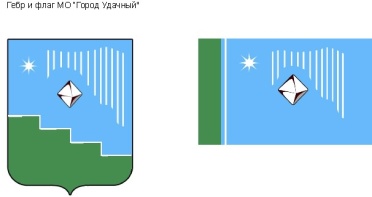 Российская Федерация (Россия)Республика Саха (Якутия)Муниципальное образование «Город Удачный»Городской Совет депутатовIV созыв XX СЕССИЯРЕШЕНИЕ27 ноября 2019 года                                                                                          		  №20-1О внесении изменений в решение городского Совета депутатов МО «Город Удачный» от 28 ноября 2018 года № 13-7 «Об утверждении бюджета муниципального образования «Город Удачный» Мирнинского района Республики Саха (Якутия) на 2019 год и на плановый период 2020 и 2021 годов»Руководствуясь Бюджетным кодексом Российской Федерации, Законом Республики Саха (Якутия) «О бюджетном устройстве и бюджетном процессе в Республике Саха (Якутия)», Уставом муниципального образования «Город Удачный» Мирнинского района Республики Саха (Якутия), Положением о бюджетном устройстве и  бюджетном процессе в муниципальном образовании «Город Удачный» Мирнинского района Республики Саха (Якутия), прогнозом социально-экономического развития муниципального образования «Город Удачный» Мирнинского района Республики Саха (Якутия), основными направлениями бюджетной политики муниципального образования «Город Удачный» Мирнинского района Республики Саха (Якутия), Положением о налогах и сборах муниципального образования  «Город Удачный» Мирнинского района Республики Саха (Якутия), городской Совет депутатов МО «Город Удачный» решил:Статья 1. Внести в Решение городского Совета депутатов МО «Город Удачный» от 28 ноября 2018 года № 13-7 «Об утверждении бюджета муниципального образования «Город Удачный» Мирнинского района Республики Саха (Якутия)  на 2019 год и на плановый период 2020 и 2021 годов» следующие изменения:1) в части 1 статьи 1:а) в пункте 1 цифры «235 156 987,79» заменить цифрами  «232 626 335,54»;б) в пункте 2 цифры «267 488 678,21» заменить цифрами «264 958 025,96»;3) приложение 3 (таблица 3.1, таблица 3.2) изложить в новой редакции согласно приложению 1 (таблица 1.1, таблица 1.2) к настоящему решению;4) приложение 5 (таблица 5.1, таблица 5.2) изложить в новой редакции согласно приложению 2 (таблица 2.1, таблица 2.2) к настоящему решению;5) приложение 6  (таблица 6.1, таблица 6.2) изложить в новой редакции согласно приложению 3 (таблица 3.1, таблица 3.2) к настоящему решению;6) приложение 7  (таблица 7.1, таблица 7.2) изложить в новой редакции согласно приложению 4 (таблица 4.1, таблица 4.2) к настоящему решению;7) приложение 8  (таблица 8.1, таблица 8.2) изложить в новой редакции согласно приложению 5 (таблица 5.1, таблица 5.2) к настоящему решению;8) приложение 9 (таблица 9.1, таблица 9.2) изложить в новой редакции согласно приложению 6 (таблица 6.1, таблица 6.2) к настоящему решению;9) приложение 11 (таблица 11.1, таблица11.2) изложить в новой редакции согласно приложению 7 (таблица 7.1, таблица 7.2) к настоящему решению;10) приложение 17 (таблица 17.1, таблица 17.2) изложить в новой редакции согласно приложению 8 (таблица 8.1, таблица 8.2) к настоящему решению.Статья 2.Настоящее решение подлежит официальному опубликованию (обнародованию)  в порядке, установленном Уставом МО «Город Удачный» Мирнинского района Республики Саха (Якутия), и вступает в силу после его официального опубликования (обнародования).Статья 3.Контроль исполнения настоящего решения возложить на комиссию по бюджету, налоговой политике, землепользованию, собственности (Иващенко В.М.).ПРИЛОЖЕНИЕ 1к решению городского Совета депутатов МО «Город Удачный» от 27 ноября 2019 года №20-1Табл. 1.1Прогнозируемый объем поступления доходов в бюджет муниципального образования "Город Удачный" Мирнинского района Республики Саха (Якутия) на 2019 годРублиТабл. 1.2Прогнозируемый объем поступления доходов в бюджет муниципального образования "Город Удачный" Мирнинского района Республики Саха (Якутия) на плановый период 2020-2021 годовРублиПРИЛОЖЕНИЕ 2к решению городского Совета депутатов МО «Город Удачный» от 27 ноября 2019 года №20-1ПРИЛОЖЕНИЕ 3к решению городского Совета депутатов МО «Город Удачный» от 27 ноября 2019 года №20-1ПРИЛОЖЕНИЕ 4к решению городского Совета депутатов МО «Город Удачный» от 27 ноября 2019 года №20-1ПРИЛОЖЕНИЕ 5к решению городского Совета депутатов МО «Город Удачный» от 27 ноября 2019 года №20-1Табл. 5.1ПРИЛОЖЕНИЕ 6к решению городского Совета депутатов МО «Город Удачный» от 27 ноября 2019 года №20-1ПРИЛОЖЕНИЕ 7к решению городского Совета депутатов МО «Город Удачный» от 27 ноября 2019 года №20-1ПРИЛОЖЕНИЕ 8к решению городского Совета депутатов МО «Город Удачный» от 27 ноября 2019 года №20-1И.о. главы  города__________О.Н. Балкарова«_____» _____________ 2019 годадата подписанияПредседатель городского Совета депутатов__________В.В. Файзулин КБКНаименованиеСумма на 2019 годУточнениеСумма уточненного планаНАЛОГОВЫЕ И НЕНАЛОГОВЫЕ ДОХОДЫ  177 330 946,44                                            -             177 330 946,44   Налоговые  145 904 018,47                                            -             145 904 018,47   000 1 01 00000 00 0000 000НАЛОГИ НА ПРИБЫЛЬ, ДОХОДЫ125 319 100,000,00125 319 100,00000 1 01 02000 01 0000 110Налог на доходы физических лиц взимаемый на межселенной территории125 319 100,000,00125 319 100,00 182 10102010011000110Налог на доходы физических лиц с доходов, источником которых является налоговый агент, за исключением доходов, в отношении которых исчисление и уплата налога осуществляются в соответствии со статьями 227, 227.1 и 228 Налогового кодекса Российской Федерации (сумма платежа (перерасчеты, недоимка и задолженность по соответствующему платежу, в том числе по отмененному)124 713 023,00124 713 023,00 182 10102010012100110Налог на доходы физических лиц с доходов, источником которых является налоговый агент, за исключением доходов, в отношении которых исчисление и уплата налога осуществляются в соответствии со статьями 227, 227.1 и 228 Налогового кодекса Российской Федерации (пени по соответствующему платежу)                5 630,00                          5 630,00    182 10102010013000110Налог на доходы физических лиц с доходов, источником которых является налоговый агент, за исключением доходов, в отношении которых исчисление и уплата налога осуществляются в соответствии со статьями 227, 227.1 и 228 Налогового кодекса Российской Федерации (суммы денежных взысканий (штрафов) по соответствующему платежу согласно законодательству Российской Федерации)            476 847,00                      476 847,00    182 10102020011000110Налог на доходы физических лиц с доходов, полученных от осуществления деятельности физическими лицами, зарегистрированными в качестве индивидуальных предпринимателей, нотариусов, занимающихся частной практикой, адвокатов, учредивших адвокатские кабинеты, и других лиц, занимающихся частной практикой в соответствии со статьей 227 Налогового кодекса Российской Федерации (сумма платежа (перерасчеты, недоимка и задолженность по соответствующему платежу, в том числе по отмененному)              80 000,00                        80 000,00    182 10102020012100110Налог на доходы физических лиц с доходов, полученных от осуществления деятельности физическими лицами, зарегистрированными в качестве индивидуальных предпринимателей, нотариусов, занимающихся частной практикой, адвокатов, учредивших адвокатские кабинеты, и других лиц, занимающихся частной практикой в соответствии со статьей 227 Налогового кодекса Российской Федерации (пени по соответствующему платежу)                   600,00                             600,00   182 10102020013000110Налог на доходы физических лиц с доходов, полученных от осуществления деятельности физическими лицами, зарегистрированными в качестве индивидуальных предпринимателей, нотариусов, занимающихся частной практикой, адвокатов, учредивших адвокатские кабинеты, и других лиц, занимающихся частной практикой в соответствии со статьей 227 Налогового кодекса Российской Федерации (суммы денежных взысканий (штрафов) по соответствующему платежу согласно законодательству Российской Федерации)                1 200,00                          1 200,00   182  10102030011000110Налог на доходы физических лиц с доходов, полученных физическими лицами в соответствии со статьей 228 Налогового кодекса Российской Федерации (сумма платежа (перерасчеты, недоимка и задолженность по соответствующему платежу, в том числе по отмененному)              40 000,00                        40 000,00   182 10102030012100110Налог на доходы физических лиц с доходов, полученных физическими лицами в соответствии со статьей 228 Налогового кодекса Российской Федерации (пени по соответствующему платежу)                   300,00                             300,00    182 10102030013000110Налог на доходы физических лиц с доходов, полученных физическими лицами в соответствии со статьей 228 Налогового кодекса Российской Федерации (суммы денежных взысканий (штрафов) по соответствующему платежу согласно законодательству Российской Федерации)                1 500,00                          1 500,00   000 1 03 00000 00 0000 000НАЛОГИ НА ТОВАРЫ (РАБОТЫ, УСЛУГИ), РЕАЛИЗУЕМЫЕ НА ТЕРРИТОРИИ РОССИЙСКОЙ ФЕДЕРАЦИИ          403 116,47                                            -                     403 116,47   100 1 03 0223 10 1000 110Доходы от уплаты акцизов на дизельное топливо, подлежащее распределению между бюджетами  субъектов РФ и местными бюджетами с учетом установленных дифференцированных нормативов отчислений в местные бюджеты146 180,56146 180,56100 1 03 0224 10 1000 110Доходы от уплаты акцизов на моторные масла для дизельных и (или) карбюраторных (инжекторных) двигателей, подлежащее распределению между бюджетами  субъектов РФ и местными бюджетами с учетом установленных дифференцированных нормативов отчислений в местные бюджеты1 024,231 024,23100 1 03 0225 10 1000 110Доходы от уплаты акцизов на автомобильный бензин, подлежащие распределению между бюджетами субъектов РФ и местными бюджетами с учетом установленных дифференцированных нормативов отчислений в местные бюджеты283 094,25283 094,25100 1 03 0226 10 1000 110Доходы от уплаты акцизов на прямогонный бензин, подлежащие распределению между бюджетами субъектов РФ и местными бюджетами с учетом установленных дифференцированных нормативов отчислений в местные бюджеты-27 182,57-27 182,57000 1 06 00000 00 0000 000НАЛОГИ НА ИМУЩЕСТВО19 916 202,000,0019 916 202,00000 1 06 01000 00 0000 110Налог на имущество физических лиц1 652 842,000,001 652 842,00182 1 06 01030 13 0000 110Налог на имущество физических лиц, взимаемый по ставкам, применяемым к объектам налогообложения, расположенным в границах городских1 616 234,771 616 234,77182 1 06 01030 13 2100 110Налог на имущество физических лиц, взимаемый по ставкам, применяемым к объектам налогообложения, расположенным в границах городских поселений (пени по соответствующему платежу)36 607,2336 607,23000 1 06 06000 00 0000 110Земельный налог18 263 360,000,0018 263 360,00802 1 06 06033 13 1000 110Земельный налог с организаций, обладающих земельным участком, расположенным в границах городских поселений17 914 560,0017 914 560,00182 1 06 06033 13 2100 110Земельный налог с организаций, обладающих земельным участком, расположенным в границах городских поселений (пени по соответствующему платежу)1 500,001 500,00182 1 06 06043 13 1000 110Земельный налог с физических лиц, обладающих земельным участком, расположенным в границах городских поселений (сумма платежа (перерасчеты, недоимка и задолженность по соответствующему платежу, в том числе по отмененному)342 300,00342 300,00182 1 06 06043 13 2100 110Земельный налог с физических лиц, обладающих земельным участком, расположенным в границах городских поселений (пени по соответствующему платежу)5 000,005 000,00000 1 08 00000 00 0000 000ГОСУДАРСТВЕННАЯ ПОШЛИНА265 600,000,00265 600,00000 1 08 07000 01 0000 110Государственная пошлина за государственную регистрацию, а также за совершение прочих юридически значимых действий265 600,000,00265 600,00802 1 08 07175 01 1000 110Государственная пошлина за выдачу органом местного самоуправления поселения специального разрешения на движение по автомобильным дорогам транспортных средств, осуществляющих перевозки опасных тяжеловесных и (или) крупногабаритных грузов, зачисляемая в бюджеты поселений265 600,00265 600,00Неналоговые    31 426 927,97             -                31 426 927,97   000 1 11 00000 00 0000 000ДОХОДЫ ОТ ИСПОЛЬЗОВАНИЯ ИМУЩЕСТВА, НАХОДЯЩЕГОСЯ В ГОСУДАРСТВЕННОЙ И МУНИЦИПАЛЬНОЙ СОБСТВЕННОСТИ22 394 856,690,0022 394 856,69000 1 11 05000 00 0000 120Доходы, получаемые в виде арендной либо иной платы за передачу в возмездное пользование государственного и муниципального имущества (за исключением имущества бюджетных и автономных учреждений, а также имущества государственных и муниципальных унитарных пр    19 592 269,69                                            -                19 592 269,69   802 1 11 05013 13 0000 120Доходы, получаемые в виде арендной платы за земельные участки, государственная собственность на которые не разграничена и которые расположены в границах городских поселений, а также средства от продажи права на заключение договоров аренды указанных земельных участк6 500 000,006 500 000,00802 1 11 05025 13 0000 120Доходы, получаемые в виде арендной платы, а также средства от продажи права на заключение договоров аренды за земли, находящиеся в собственности городских поселений (за исключением земельных участков муниципальных бюджетных и автономных учреждений)443 230,00443 230,00802 1 11 05035 13 0000 120Доходы от сдачи в аренду имущества, находящегося в оперативном управлении органов управления городских поселений и созданных ими учреждений (за исключением имущества муниципальных бюджетных и автономных учреждений)12 413 296,0012 413 296,00802 1 11 07015 13 0000 120Доходы от перечисления части прибыли, остающейся после уплаты налогов и иных обязательных платежей муниципальных унитарных предприятий, созданных городскими поселениями235 743,69235 743,69000 1 11 09000 00 0000 120Прочие доходы от использования имущества и прав, находящихся в государственной и муниципальной собственности (за исключением имущества бюджетных и автономных учреждений, а также имущества государственных и муниципальных унитарных предприятий, в том числе      2 802 587,00                                            -                  2 802 587,00   802 1 11 09045 13 0000 120Прочие поступления от использования имущества, находящегося в собственности городских поселений 2 802 587,002 802 587,00000 1 13 00000 00 0000 000ДОХОДЫ ОТ ОКАЗАНИЯ ПЛАТНЫХ УСЛУГ (РАБОТ) И КОМПЕНСАЦИИ ЗАТРАТ ГОСУДАРСТВА      8 047 019,00                                            -                  8 047 019,00   000 1 13 02000 00 0000 130Доходы от компенсации затрат государства      8 047 019,00                                            -                  8 047 019,00   802 1 13 02995 13 0000 130Прочие доходы от компенсации затрат  бюджетов городских поселений8 047 019,008 047 019,00000 1 14 00000 00 0000 000ДОХОДЫ ОТ ПРОДАЖИ МАТЕРИАЛЬНЫХ И НЕМАТЕРИАЛЬНЫХ АКТИВОВ          593 229,84                                            -                     593 229,84   802 1 14 02053 13 0000 410Доходы от реализации иного имущества, находящегося в собственности поселений (за исключением имущества муниципальных бюджетных и автономных учреждений, а также имущества муниципальных унитарных предприятий, в том числе казенных) в части реализации основных средств по указанному имуществу)            30 708,00                        30 708,00   000 1 14 06000 00 0000 430Доходы от продажи земельных участков, находящихся в государственной и муниципальной собственности (за исключением земельных участков бюджетных и автономных учреждений)          562 521,84                                            -                     562 521,84   802 1 14 06013 13 0000 430Доходы от продажи земельных участков, государственная собственность на которые не разраничена и которые расположены в границах городских поселений303 321,84303 321,84802 1 14 06025 13 0000 430Доходы от продажи земельных участков, нахдящихся в собственности городских поселений и которые расположены в границах городских поселений259 200,00259 200,00 161 11633050136000140Денежные взыскания (штрафы) за нарушение законодательства Российской Федерации о контрактной системе в сфере закупок товаров, работ, услуг для обеспечения государственных и муниципальных нужд для нужд городских поселений (федеральные государственные органы, Банк России, органы управления государственными внебюджетными фондами Российской Федерации)15 000,0015 000,00802 11633050130000140Денежные взыскания (штрафы) за нарушение законодательства Российской Федерации о контрактной системе в сфере закупок товаров, работ, услуг для обеспечения государственных и муниципальных нужд для нужд городских поселений45 000,0045 000,00802 11690050130000140Прочие поступления от денежных взысканий (штрафов) и иных сумм в возмещение ущерба, зачисляемые в бюджеты городских поселений250 000,00250 000,00000 1 17 00000 00 0000 000ПРОЧИЕ НЕНАЛОГОВЫЕ ДОХОДЫ            81 822,44                                            -                        81 822,44   000 1 17 05000 00 0000 180Прочие неналоговые доходы            81 822,44             -                        81 822,44   802 1 17 01050 13 0000 180Невыясненные поступления-           18 177,56   -                    18 177,56   802 1 17 05050 13 0000 180Прочие неналоговые доходы бюджетов городских поселений100 000,00100 000,00БЕЗВОЗМЕЗДНЫЕ ПОСТУПЛЕНИЯ    57 826 041,35   -   2 530 652,25              55 295 389,10   000 2 02 00000 00 0000 000БЕЗВОЗМЕЗДНЫЕ ПОСТУПЛЕНИЯ ОТ ДРУГИХ БЮДЖЕТОВ БЮДЖЕТНОЙ СИСТЕМЫ РОССИЙСКОЙ ФЕДЕРАЦИИ    35 160 765,41   -    2 530 652,25              32 630 113,16   802 2 02 25555 13 0000 150Субсидия на поддержу государственных программ формирования современной городской среды         4 500 000,00                   4 500 000,00   802 2 02 29999 13 6265 150Реализация на территории Республики Саха (Якутия) проектов развития общественной инфраструктуры, основанных на местных инициативах (за счет средств ГБ)         1 364 167,35                   1 364 167,35   802 2 02 35118 13 0000 151Субвенции бюджетам субъектов Российской Федерации на осуществление первичного воинского учета на территориях, где отсутствуют военные комиссариаты         3 279 800,00                               34 705,00                   3 314 505,00   802 2 02 30024 13 6336 151Выполнение отдельных государственных полномочий по организации мероприятий по предупреждению и ликивдации болезней животных, их лечению, защите населения от болезней, общих для человека и животных            246 000,00                      246 000,00   802 2 02 35930 13 0000 151Субвенции бюджетам субъектов Российской Федерации на государственную регистрацию актов гражданского состояния            176 300,00                      176 300,00   802 2 02 45160 13 0000 151Межбюджетные трансферты, передаваемые бюджетам поселений для компенсации дополнительных расходов, возникших в результате решений, принятых органиами власти другого уровня       25 594 498,06   -    2 565 357,25                 23 029 140,81   000 2 07 00000 00 0000 000ПРОЧИЕ БЕЗВОЗМЕЗДНЫЕ ПОСТУПЛЕНИЯ    24 062 857,07                                            -                24 062 857,07   000 2 07 05000 05 0000 150Прочие безвозмездные поступления в бюджеты муниципальных районов    24 062 857,07                                            -                24 062 857,07   802 2 07 05020 13 0000 150Поступления от денежных пожертвований, предоставляемых физическими лицами получателям средств бюджетов городских поселений            50 937,25                        50 937,25   802 2 07 05030 13 0000 150Прочие безвозмездные поступления в бюджеты городских поселений24 011 919,8224 011 919,82802 2 18 60010 13 0000 150Доходы бюджетов поселений от возврата остатков субсидий, субвенций и иных межбюджетных трансфертов, имеющих целевое назначение, прошлых лет из бюджета района70 987,0770 987,07802 2 19 60010 13 0000 150Возврат остатков субсидий, субвенций и иных межбюджетных трансфертов, имеющих целевое назначение, прошлых лет из бюджета поселения-1 468 568,20-1 468 568,20ВСЕГО ДОХОДОВВСЕГО ДОХОДОВ  235 156 987,79   -    2 530 652,25           232 626 335,54   КБКНаименованиеСумма на 2020 годСумма на 2021 годНАЛОГОВЫЕ И НЕНАЛОГОВЫЕ ДОХОДЫ                       182 360 557,89                      192 884 225,78   Налоговые                       152 712 597,89                      161 431 766,78   000 1 01 00000 00 0000 000НАЛОГИ НА ПРИБЫЛЬ, ДОХОДЫ                       131 298 600,00                      139 224 000,00   000 1 01 02000 01 0000 110Налог на доходы физических лиц взимаемый на межселенной территории                       131 298 600,00                      139 224 000,00   802 1 01 02010 01 0000 110Налог на доходы физических лиц131 298 600,00139 224 000,00000 1 03 00000 00 0000 000НАЛОГИ НА ТОВАРЫ (РАБОТЫ, УСЛУГИ), РЕАЛИЗУЕМЫЕ НА ТЕРРИТОРИИ РОССИЙСКОЙ ФЕДЕРАЦИИ                               431 538,89                              474 692,78   802 1 03 00000 00 0000 000НАЛОГИ НА ТОВАРЫ (РАБОТЫ, УСЛУГИ), РЕАЛИЗУЕМЫЕ НА ТЕРРИТОРИИ РОССИЙСКОЙ ФЕДЕРАЦИИ431 538,89474 692,78000 1 06 00000 00 0000 000НАЛОГИ НА ИМУЩЕСТВО                         20 716 859,00                         21 467 474,00   000 1 06 01000 00 0000 110Налог на имущество физических лиц                            1 750 360,00                           1 846 630,00   802 1 06 01030 13 0000 110Налог на имущество физических лиц, взимаемый по ставкам, применяемым к объектам налогообложения, расположенным в границах городских1 750 360,001 846 630,00000 1 06 06000 00 0000 110Земельный налог                         18 966 499,00                         19 620 844,00   802 1 06 06033 13 0000 110Земельный налог с организаций, обладающих земельным участком, расположенным в границах городских поселений18 966 499,0019 620 844,00000 1 08 00000 00 0000 000ГОСУДАРСТВЕННАЯ ПОШЛИНА                               265 600,00                              265 600,00   000 1 08 07000 01 0000 110Государственная пошлина за государственную регистрацию, а также за совершение прочих юридически значимых действий                               265 600,00                              265 600,00   802 1 08 07175 01 1000 110Государственная пошлина за выдачу органом местного самоуправления поселения специального разрешения на движение по автомобильным дорогам транспортных средств, осуществляющих перевозки опасных тяжеловесных и (или) крупногабаритных грузов, зачисляемая в бюджеты поселений265 600,00265 600,00Неналоговые                         29 647 960,00                         31 452 459,00   000 1 11 00000 00 0000 000ДОХОДЫ ОТ ИСПОЛЬЗОВАНИЯ ИМУЩЕСТВА, НАХОДЯЩЕГОСЯ В ГОСУДАРСТВЕННОЙ И МУНИЦИПАЛЬНОЙ СОБСТВЕННОСТИ                         20 370 531,00                         20 603 040,00   000 1 11 05000 00 0000 120Доходы, получаемые в виде арендной либо иной платы за передачу в возмездное пользование государственного и муниципального имущества (за исключением имущества бюджетных и автономных учреждений, а также имущества государственных и муниципальных унитарных пр17 767 944,0018 000 453,00802 1 11 05013 13 0000 120Доходы, получаемые в виде арендной платы за земельные участки, государственная собственность на которые не разграничена и которые расположены в границах городских поселений, а также средства от продажи права на заключение договоров аренды указанных земельных участк6 279 088,006 495 716,00802 1 11 05025 13 0000 120Доходы, получаемые в виде арендной платы, а также средства от продажи права на заключение договоров аренды за земли, находящиеся в собственности городских поселений (за исключением земельных участков муниципальных бюджетных и автономных учреждений)460 294,00476 175,00802 1 11 05035 13 0000 120Доходы от сдачи в аренду имущества, находящегося в оперативном управлении органов управления городских поселений и созданных ими учреждений (за исключением имущества муниципальных бюджетных и автономных учреждений)11 028 562,0011 028 562,00000 1 11 09000 00 0000 120Прочие доходы от использования имущества и прав, находящихся в государственной и муниципальной собственности (за исключением имущества бюджетных и автономных учреждений, а также имущества государственных и муниципальных унитарных предприятий, в том числе2 602 587,002 602 587,00802 1 11 09045 13 0000 120Прочие поступления от использования имущества, находящегося в собственности городских поселений (за исключением имущества муниципальных бюджетных и автономных учреждений, а также имущества муниципальных унитарных предприятий, в том числе казенных)2 602 587,002 602 587,00000 1 13 00000 00 0000 000ДОХОДЫ ОТ ОКАЗАНИЯ ПЛАТНЫХ УСЛУГ (РАБОТ) И КОМПЕНСАЦИИ ЗАТРАТ ГОСУДАРСТВА                            8 977 429,00                         10 549 419,00   000 1 13 02000 00 0000 130Доходы от компенсации затрат государства                            8 977 429,00                         10 549 419,00   802 1 13 02995 13 0000 130Прочие доходы от компенсации затрат  бюджетов городских поселений8 977 429,0010 549 419,00000 1 14 00000 00 0000 000ДОХОДЫ ОТ ПРОДАЖИ МАТЕРИАЛЬНЫХ И НЕМАТЕРИАЛЬНЫХ АКТИВОВ                               200 000,00                              200 000,00   000 1 14 06000 00 0000 430Доходы от продажи земельных участков, находящихся в государственной и муниципальной собственности (за исключением земельных участков бюджетных и автономных учреждений)                               200 000,00                              200 000,00   802 1 14 06013 13 0000 430Доходы от продажи земельных участков, государственная собственность на которые не разраничена и которые расположены в границах городских поселений200 000,00200 000,00000 1 17 00000 00 0000 000ПРОЧИЕ НЕНАЛОГОВЫЕ ДОХОДЫ                               100 000,00                              100 000,00   000 1 17 05000 00 0000 180Прочие неналоговые доходы                               100 000,00                              100 000,00   802 1 17 05050 13 0000 180Прочие неналоговые доходы бюджетов городских поселений                                  100 000,00                                 100 000,00   БЕЗВОЗМЕЗДНЫЕ ПОСТУПЛЕНИЯ                                                -                                                  -     000 2 02 00000 00 0000 000БЕЗВОЗМЕЗДНЫЕ ПОСТУПЛЕНИЯ ОТ ДРУГИХ БЮДЖЕТОВ БЮДЖЕТНОЙ СИСТЕМЫ РОССИЙСКОЙ ФЕДЕРАЦИИ0.000.00802 2 02 25555 13 0000 150Субсидия на поддержу государственных программ формирования современной городской среды0.000.00000 2 07 00000 00 0000 000ПРОЧИЕ БЕЗВОЗМЕЗДНЫЕ ПОСТУПЛЕНИЯ0.000.00000 2 07 05000 05 0000 150Прочие безвозмездные поступления в бюджеты муниципальных районов0.000.00802 2 07 05030 13 0000 150Прочие безвозмездные поступления в бюджеты городских поселений0.000.00ВСЕГО ДОХОДОВВСЕГО ДОХОДОВ                       182 360 557,89                      192 884 225,78   Табл. 2.1Табл. 2.1Табл. 2.1Табл. 2.1Табл. 2.1Табл. 2.1Табл. 2.1Табл. 2.1Распределение бюджетных ассигнований бюджета  муниципального образования "Город Удачный" Мирнинского района Республики Саха  (Якутия) по целевым статьям и группам видов расходов на реализацию муниципальных  программ на 2019 годРаспределение бюджетных ассигнований бюджета  муниципального образования "Город Удачный" Мирнинского района Республики Саха  (Якутия) по целевым статьям и группам видов расходов на реализацию муниципальных  программ на 2019 годРаспределение бюджетных ассигнований бюджета  муниципального образования "Город Удачный" Мирнинского района Республики Саха  (Якутия) по целевым статьям и группам видов расходов на реализацию муниципальных  программ на 2019 годРаспределение бюджетных ассигнований бюджета  муниципального образования "Город Удачный" Мирнинского района Республики Саха  (Якутия) по целевым статьям и группам видов расходов на реализацию муниципальных  программ на 2019 годРаспределение бюджетных ассигнований бюджета  муниципального образования "Город Удачный" Мирнинского района Республики Саха  (Якутия) по целевым статьям и группам видов расходов на реализацию муниципальных  программ на 2019 годРаспределение бюджетных ассигнований бюджета  муниципального образования "Город Удачный" Мирнинского района Республики Саха  (Якутия) по целевым статьям и группам видов расходов на реализацию муниципальных  программ на 2019 годРаспределение бюджетных ассигнований бюджета  муниципального образования "Город Удачный" Мирнинского района Республики Саха  (Якутия) по целевым статьям и группам видов расходов на реализацию муниципальных  программ на 2019 годРаспределение бюджетных ассигнований бюджета  муниципального образования "Город Удачный" Мирнинского района Республики Саха  (Якутия) по целевым статьям и группам видов расходов на реализацию муниципальных  программ на 2019 год рубли НаименованиеЦСРВРСумма на 2019 год Уточнение за счет остатков средств Уточнение за счет доп.доходов Уточнение за счет передвижек средств  Уточненный план расходов на 2019 год ВСЕГО97 879 444,160,00-2 415 019,25657 650,0096 122 074,91«Развитие культуры в сфере обеспечения досуга населения» на 2017 - 2021 годы»10 0 00 000005 057 000,000,000,000,005 057 000,00Обеспечение прав граждан на участие в культурной жизни10 2 00 000005 057 000,000,000,000,005 057 000,00Культурно-массовые и информационно-просветительские мероприятия10 2 00 100025 057 000,000,000,000,005 057 000,00Расходы на выплаты персоналу10 2 00 10002100250 350,00                     250 350,00   Закупка товаров, работ и услуг для обеспечения государственных (муниципальных) нужд10 2 00 100022004 476 335,00  4 476 335,00   Социальное обеспечение и иные выплаты населению10 2 00 10002300240 315,00                     240 315,00   Межбюджетные трансферты10 2 00 1000250090 000,00                       90 000,00   «Организация и осуществление мероприятий по работе с детьми и молодежью  на 2017 – 2021 годы»11 0 00 000002 285 416,000,000,000,002 285 416,00Создание условий для развития потенциала подрастающего поколения, молодежи11 2 00 000002 285 416,000,000,000,002 285 416,00Организация и проведение мероприятий в области муниципальной молодежной политики11 2 00 110202 285 416,000,000,000,002 285 416,00Закупка товаров, работ и услуг для обеспечения государственных (муниципальных) нужд11 2 00 110202001 718 966,00  1 718 966,00   Социальное обеспечение и иные выплаты населению11 2 00 11020300566 450,00                     566 450,00   «Профилактика и борьба с социально значимыми заболеваниями, предупреждение болезнезависимости  населения города Удачный на 2018-2021 годы»13 0 00 00000800 000,000,000,000,00800 000,00Совершенствование оказания медицинский помощи, включая профилактику заболеваний и формирование здорового образа жизни13 2 00 00000800 000,000,000,000,00800 000,00Создание условий для оказания медицинской помощи населению на территории муниципального образования13 2 00 10030800 000,000,000,000,00800 000,00Расходы на выплаты персоналу13 2 00 10030100330 000,00                     330 000,00   Закупка товаров, работ и услуг для обеспечения государственных (муниципальных) нужд13 2 00 10030200470 000,00                     470 000,00   «Развитие физкультуры и спорта»  на 2017-2021 годы"14 0 00 000005 440 000,000,000,00450 000,005 890 000,00Развитие массового спорта14 2 00 000005 440 000,000,000,00450 000,005 890 000,00Организация и проведение физкультурно-оздоровительных и спортивно-массовых мероприятий14 2 00 100105 440 000,000,000,00450 000,005 890 000,00Расходы на выплаты персоналу14 2 00 100101002 500 000,00                 450 000,00                     2 950 000,00   Закупка товаров, работ и услуг для обеспечения государственных (муниципальных) нужд14 2 00 100102002 840 000,00                  2 840 000,00   Социальное обеспечение и иные выплаты населению14 2 00 10010300100 000,00                     100 000,00   «Социальная поддержка населения на 2017-2021 годы»15 0 00 000001 651 260,000,000,00200 000,001 851 260,00Меры социальной поддержки отдельных категорий граждан15 3 00 000001 651 260,000,000,00200 000,001 851 260,00Иные социальные выплаты отдельным категориям граждан по муниципальным правовым актам муниципальных образований15 3 00 710201 651 260,000,000,00200 000,001 851 260,00Закупка товаров, работ и услуг для обеспечения государственных (муниципальных) нужд15 3 00 71020200577 283,30                     577 283,30   Социальное обеспечение и иные выплаты населению15 3 00 710203001 073 976,70          200 000,00                     1 273 976,70   Профилактика терроризма, экстремизма и других преступных проявлений на территории МО «Город Удачный» (в рамках аппаратно-программного комплекса «Безопасный город» на 2017-2021 годы») 17 0 00 000002 119 200,560,000,000,002 119 200,56Повышение эффективности работы  в сфере профилактики правонарушений17 1 00 000002 119 200,560,000,000,002 119 200,56Организация и проведение профилактических мероприятий17 1 00 100102 119 200,560,000,000,002 119 200,56Закупка товаров, работ и услуг для обеспечения государственных (муниципальных) нужд17 1 00 100102002 073 735,56                  2 073 735,56   Социальное обеспечение и иные выплаты населению17 1 00 1001030045 465,00                       45 465,00   «Комплексное развитие транспортной  инфраструктуры муниципального образования «Город Удачный» на 2017-2021 годы18 0 00 0000010 474 498,990,000,000,0010 474 498,99Дорожное хозяйство18 5 00 0000010 474 498,990,000,000,0010 474 498,99Содержание, текущий и капитальный ремонт автомобильных дорог общего пользования местного значения18 5 00 1001010 474 498,990,000,000,0010 474 498,99Закупка товаров, работ и услуг для обеспечения государственных (муниципальных) нужд18 5 00 1001020010 474 498,99                10 474 498,99   «Обеспечение население города качественным жильем» на 2017-2021 годы20 3 00 000002 000 000,000,000,000,002 000 000,00Обеспечение жильем молодых семей в рамках федеральной целевой программы "Жилище" на 2015 - 2020 годы (за счет средств МБ)20 3 00 L02002 000 000,000,000,000,002 000 000,00Межбюджетные трансферты20 3 00 L02005002 000 000,00                  2 000 000,00   Переселение граждан из аварийного жилищного фонда (за счет средств МБ)20 3 00 S40030,000,000,000,000,00Закупка товаров, работ и услуг для обеспечения государственных (муниципальных) нужд20 3 00 S40032000,00                                    -     «Энергосбережение и повышение энергетической эффективности в на 2017-2021 годы»20 А 00 00000863 896,040,000,000,00863 896,04Мероприятия по энергосбережению и повышению энергетической эффективности на объектах муниципальной собственности20 А 00 10010863 896,040,000,000,00863 896,04Закупка товаров, работ и услуг для обеспечения государственных (муниципальных) нужд20 А 00 10010200863 896,04                     863 896,04   «Защита населения и территории от чрезвычайных ситуаций и обеспечение  пожарной безопасности  на территории МО «Город Удачный» на 2017- 2021 годы»22 0 00 00000340 000,000,000,000,00340 000,00Обеспечение пожарной безопасности, защита населения, территорий от чрезвычайных ситуаций, и гражданская оборона в Республике Саха (Якутия)22 2 00 00000340 000,000,000,000,00340 000,00Обеспечение мероприятий по пожарной безопасности, защиты населения, территорий от чрезвычайных ситуаций22 2 00 10050340 000,000,000,000,00340 000,00Закупка товаров, работ и услуг для обеспечения государственных (муниципальных) нужд22 2 00 10050200310 000,00                     310 000,00   Социальное обеспечение и иные выплаты населению22 2 00 1005030030 000,00                       30 000,00   «Формирование комфортной городской среды МО «Город Удачный»  на 2017-2022 годы»23 0 00 000009 500 000,000,000,000,009 500 000,00Создание условий для повышения качества и комфорта территорий муниципальных образований Республики Саха (Якутия)23 1 00 000009 500 000,000,000,000,009 500 000,00Поддержка государственных программ субъектов Россиийской Федерации и муниципальных программ формирования современной городской среды (за счет средств  МБ)23 1 F2555505 000 000,000,000,000,005 000 000,00Закупка товаров, работ и услуг для обеспечения государственных (муниципальных) нужд23 1 F2555502005 000 000,00                  5 000 000,00   Субсидия из государственного бюджета РС (Якутия) бюджету муниципального образования на поддержку программ формирования современной городской среды23 1 F2555504 500 000,000,000,000,004 500 000,00Закупка товаров, работ и услуг для обеспечения государственных (муниципальных) нужд23 1 F2555502004 500 000,00                  4 500 000,00   «Благоустройство и озеленение города Удачный»на 2017 - 2021 годы23 2 00 0000028 268 719,960,000,000,0028 268 719,96Содержание и ремонт объектов уличного освещения23 2 00 100103 437 835,000,000,000,003 437 835,00Закупка товаров, работ и услуг для обеспечения государственных (муниципальных) нужд23 2 00 100102003 437 835,00                  3 437 835,00   Организация ритуальных услуг и содержание мест захоронения23 2 00 10030584 216,000,000,000,00584 216,00Закупка товаров, работ и услуг для обеспечения государственных (муниципальных) нужд23 2 00 10030200584 216,00                     584 216,00   Содержание скверов и площадей23 2 00 100409 160 986,000,000,000,009 160 986,00Закупка товаров, работ и услуг для обеспечения государственных (муниципальных) нужд23 2 00 100402009 160 986,00                  9 160 986,00   Организация и утилизации бытовых и промышленных отходов, проведение рекультивации23 2 00 10060601 104,000,000,000,00601 104,00Закупка товаров, работ и услуг для обеспечения государственных (муниципальных) нужд23 2 00 10060200601 104,00                     601 104,00   Прочие мероприятия по благоустройству23 2 00 1009012 984 578,960,000,000,0012 984 578,96Закупка товаров, работ и услуг для обеспечения государственных (муниципальных) нужд23 2 00 1009020012 984 578,96                12 984 578,96   Реализация на территории РС (Якутия) проектов развития общественной инфраструктуры, основанных на местых инициативах (за счет средств ГБ)2320062650200            1 364 167,35                     1 364 167,35   Реализация на территории РС (Якутия) проектов развития общественной инфраструктуры, основанных на местых инициативах (за счет средств МБ)23200S2650200               135 832,65                        135 832,65   «Развитие малого и среднего предпринимательства на 2017-2021 годы»26 0 00 00000250 000,000,000,000,00250 000,00Развитие предпринимательства26 3 00 00000250 000,000,000,000,00250 000,00Предоставление грантов начинающим субъектам малого предпринимательства26 3 00 1005Г250 000,000,000,000,00250 000,00Иные бюджетные ассигнования26 3 00 1005Г800250 000,00                     250 000,00   «Развитие кадрового потенциала администрации МО «Город Удачный»  на 2017-2021 годы27 0 00 00000250 000,000,000,007 650,00257 650,00Подготовка кадров для муниципальной службы27 4 00 00000250 000,000,000,007 650,00257 650,00Организация непрерывного образования муниципальных служащих по направлениям от органов местного самоуправления27 4 00 10010250 000,000,000,007 650,00257 650,00Закупка товаров, работ и услуг для обеспечения государственных (муниципальных) нужд27 4 00 10010200250 000,00                     7 650,00                        257 650,00   «Управление муниципальным имуществом» на 2017 - 2021 годы31 0 00 0000028 133 452,610,00-2 415 019,250,0025 718 433,36Развитие системы управления недвижимостью31 2 00 0000027 325 952,610,00-2 415 019,250,0024 910 933,36Учет и мониторинг муниципальной собственности31 2 00 1002027 255 952,610,00-2 415 019,250,0024 840 933,36Закупка товаров, работ и услуг для обеспечения государственных (муниципальных) нужд31 2 00 1002020027 255 952,61-              2 415 019,25                   24 840 933,36   Оценка имущества для принятия управленческих решений31 2 00 1003070 000,000,000,000,0070 000,00Закупка товаров, работ и услуг для обеспечения государственных (муниципальных) нужд31 2 00 1003020070 000,00                       70 000,00   Развитие системы управления земельными ресурсами31 4 00 00000807 500,000,000,000,00807 500,00Организация учета использования земель31 4 00 10030500 000,000,000,000,00500 000,00Закупка товаров, работ и услуг для обеспечения государственных (муниципальных) нужд31 4 00 10030200500 000,00           500 000,00   Проведение комплексных кадастровых работ на территориях населенных пунктов31 4 00 10050307 500,000,000,000,00307 500,00Закупка товаров, работ и услуг для обеспечения государственных (муниципальных) нужд31 4 00 10050200307 500,00          307 500,00   «Сокращение численности безнадзорных животных на территории МО «Город Удачный» на 2017 - 2021 годы»99 5 00 91005446 000,000,000,000,00446 000,00Закупка товаров, работ и услуг для гос.нужд99 5 00 63350200246 000,00          246 000,00   Закупка товаров, работ и услуг для гос.нужд99 5 00 91005200200 000,00           200 000,00   Табл. 2.2Табл. 2.2Табл. 2.2Табл. 2.2Табл. 2.2Табл. 2.2Табл. 2.2Распределение бюджетных ассигнований  бюджета муниципального образования "Город Удачный" Мирнинского района Республики Саха (Якутия) по целевым статьям и группам видов расходов на реализацию муниципальных  программ на 2020, 2021 годыРаспределение бюджетных ассигнований  бюджета муниципального образования "Город Удачный" Мирнинского района Республики Саха (Якутия) по целевым статьям и группам видов расходов на реализацию муниципальных  программ на 2020, 2021 годыРаспределение бюджетных ассигнований  бюджета муниципального образования "Город Удачный" Мирнинского района Республики Саха (Якутия) по целевым статьям и группам видов расходов на реализацию муниципальных  программ на 2020, 2021 годыРаспределение бюджетных ассигнований  бюджета муниципального образования "Город Удачный" Мирнинского района Республики Саха (Якутия) по целевым статьям и группам видов расходов на реализацию муниципальных  программ на 2020, 2021 годыРаспределение бюджетных ассигнований  бюджета муниципального образования "Город Удачный" Мирнинского района Республики Саха (Якутия) по целевым статьям и группам видов расходов на реализацию муниципальных  программ на 2020, 2021 годыРаспределение бюджетных ассигнований  бюджета муниципального образования "Город Удачный" Мирнинского района Республики Саха (Якутия) по целевым статьям и группам видов расходов на реализацию муниципальных  программ на 2020, 2021 годыРаспределение бюджетных ассигнований  бюджета муниципального образования "Город Удачный" Мирнинского района Республики Саха (Якутия) по целевым статьям и группам видов расходов на реализацию муниципальных  программ на 2020, 2021 годырублирублирублирублирублирублирублиНаименованиеЦСРВРСумма на 2020 годУточнение (за счет передвижки средств)Уточненный план 2020 годСумма на 2021 годВСЕГО58 951 475,361 929 661,3060 881 136,6660 881 410,58«Развитие культуры в сфере обеспечения досуга населения» на 2017 - 2021 годы»10 0 00 000004 631 680,004 795 180,48Обеспечение прав граждан на участие в культурной жизни10 2 00 000004 631 680,004 795 180,48Культурно-массовые и информационно-просветительские мероприятия10 2 00 100024 631 680,004 795 180,48Расходы на выплаты персоналу10 2 00 1000210093 600,0096 969,60Закупка товаров, работ и услуг для обеспечения государственных (муниципальных) нужд10 2 00 100022004 054 960,004 200 938,56Социальное обеспечение и иные выплаты населению10 2 00 10002300393 120,00407 272,32Межбюджетные трансферты10 2 00 1000250090 000,0090 000,00«Организация и осуществление мероприятий по работе с детьми и молодежью  на 2017 – 2021 годы»11 0 00 000002 325 000,002 325 000,00Создание условий для развития потенциала подрастающего поколения, молодежи11 2 00 000002 325 000,002 325 000,00Организация и проведение мероприятий в области муниципальной молодежной политики11 2 00 110202 325 000,002 325 000,00Закупка товаров, работ и услуг для обеспечения государственных (муниципальных) нужд11 2 00 110202001 475 000,001 475 000,00Социальное обеспечение и иные выплаты населению11 2 00 11020300850 000,00850 000,00«Профилактика и борьба с социально значимыми заболеваниями, предупреждение болезнезависимости  населения города Удачный на 2018-2021 годы»13 0 00 00000500 000,00500 000,00Совершенствование оказания медицинский помощи, включая профилактику заболеваний и формирование здорового образа жизни13 2 00 00000500 000,00500 000,00Создание условий для оказания медицинской помощи населению на территории муниципального образования13 2 00 10030500 000,00500 000,00Закупка товаров, работ и услуг для обеспечения государственных (муниципальных) нужд13 2 00 10030200500 000,00500 000,00«Развитие физкультуры и спорта»  на 2017-2021 годы"14 0 00 000004 097 600,004 245 113,60Развитие массового спорта14 2 00 000004 097 600,004 245 113,60Организация и проведение физкультурно-оздоровительных и спортивно-массовых мероприятий14 2 00 100104 097 600,004 245 113,60Расходы на выплаты персоналу14 2 00 10010100832 000,00861 952,00Закупка товаров, работ и услуг для обеспечения государственных (муниципальных) нужд14 2 00 100102003 161 600,003 275 417,60Социальное обеспечение и иные выплаты населению14 2 00 10010300104 000,00107 744,00«Социальная поддержка населения на 2017-2021 годы»15 0 00 000001 903 130,001 949 130,00Меры социальной поддержки отдельных категорий граждан15 3 00 000001 903 130,001 949 130,00Иные социальные выплаты отдельным категориям граждан по муниципальным правовым актам муниципальных образований15 3 00 710201 903 130,001 949 130,00Закупка товаров, работ и услуг для обеспечения государственных (муниципальных) нужд15 3 00 71020200836 340,00868 340,00Социальное обеспечение и иные выплаты населению15 3 00 710203001 066 790,001 080 790,00Профилактика терроризма, экстремизма и других преступных проявлений на территории МО «Город Удачный» (в рамках аппаратно-программного комплекса «Безопасный город» на 2017-2021 годы») 17 0 00 00000327 256,80339 038,04Повышение эффективности работы  в сфере профилактики правонарушений17 1 00 00000327 256,801 496 751,301 824 008,10339 038,04Организация и проведение профилактических мероприятий17 1 00 10010327 256,801 496 751,301 824 008,10339 038,04Закупка товаров, работ и услуг для обеспечения государственных (муниципальных) нужд17 1 00 10010200327 256,801 496 751,301 824 008,10339 038,04«Комплексное развитие транспортной  инфраструктуры муниципального образования «Город Удачный» на 2017-2021 годы18 0 00 0000010 465 764,4010 842 531,92Дорожное хозяйство18 5 00 0000010 465 764,40432 910,0010 898 674,4010 842 531,92Содержание, текущий и капитальный ремонт автомобильных дорог общего пользования местного значения18 5 00 1001010 465 764,40432 910,0010 898 674,4010 842 531,92Закупка товаров, работ и услуг для обеспечения государственных (муниципальных) нужд18 5 00 1001020010 465 764,40432 910,0010 898 674,4010 842 531,92«Обеспечение население города качественным жильем» на 2017-2021 годы20 3 00 000002 520 000,002 500 000,00Обеспечение жильем молодых семей в рамках федеральной целевой программы "Жилище" на 2015 - 2020 годы (за счет средств МБ)20 3 00 L02002 000 000,002 000 000,00Межбюджетные трансферты20 3 00 L02005002 000 000,002 000 000,00Переселение граждан из аварийного жилищного фонда (за счет средств МБ)20 3 00 S4003520 000,00500 000,00Закупка товаров, работ и услуг для обеспечения государственных (муниципальных) нужд20 3 00 S4003200520 000,00500 000,00«Энергосбережение и повышение энергетической эффективности в на 2017-2021 годы»20 А 00 00000897 896,04929 720,04Мероприятия по энергосбережению и повышению энергетической эффективности на объектах муниципальной собственности20 А 00 10010897 896,04929 720,04Закупка товаров, работ и услуг для обеспечения государственных (муниципальных) нужд20 А 00 10010200897 896,04929 720,04«Защита населения и территории от чрезвычайных ситуаций и обеспечение  пожарной безопасности  на территории МО «Город Удачный» на 2017- 2021 годы»22 0 00 00000353 600,00366 329,60Обеспечение пожарной безопасности, защита населения, территорий от чрезвычайных ситуаций, и гражданская оборона в Республике Саха (Якутия)22 2 00 00000353 600,00366 329,60Обеспечение мероприятий по пожарной безопасности, защиты населения, территорий от чрезвычайных ситуаций22 2 00 10050353 600,00366 329,60Закупка товаров, работ и услуг для обеспечения государственных (муниципальных) нужд22 2 00 10050200322 400,00334 006,40Социальное обеспечение и иные выплаты населению22 2 00 1005030031 200,0032 323,20«Формирование комфортной городской среды МО «Город Удачный»  на 2017-2022 годы»23 0 00 000005 000 000,00-2 135 004,752 864 995,255 000 000,00Создание условий для повышения качества и комфорта территорий муниципальных образований Республики Саха (Якутия)23 1 00 000005 000 000,00-2 135 004,752 864 995,255 000 000,00Поддержка государственных программ субъектов Россиийской Федерации и муниципальных программ формирования современной городской среды (за счет средств  МБ)23 1 00 L55505 000 000,00-2 135 004,752 864 995,255 000 000,00Закупка товаров, работ и услуг для обеспечения государственных (муниципальных) нужд23 1 00 L55502005 000 000,00-2 135 004,752 864 995,255 000 000,00«Благоустройство и озеленение города Удачный»на 2017 - 2021 годы23 2 00 0000017 656 868,122 135 004,7519 791 872,8718 538 526,42Содержание и ремонт объектов уличного освещения23 2 00 100103 776 709,884 158 682,48Закупка товаров, работ и услуг для обеспечения государственных (муниципальных) нужд23 2 00 100102003 776 709,884 158 682,48Организация ритуальных услуг и содержание мест захоронения23 2 00 10030607 584,64629 457,69Закупка товаров, работ и услуг для обеспечения государственных (муниципальных) нужд23 2 00 10030200607 584,64629 457,69Содержание скверов и площадей23 2 00 100409 527 425,449 870 412,76Закупка товаров, работ и услуг для обеспечения государственных (муниципальных) нужд23 2 00 100402009 527 425,449 870 412,76Организация и утилизации бытовых и промышленных отходов, проведение рекультивации23 2 00 10060625 148,16-500 000,00125 148,16647 653,49Закупка товаров, работ и услуг для обеспечения государственных (муниципальных) нужд23 2 00 10060200625 148,16-500 000,00125 148,16647 653,49Прочие мероприятия по благоустройству23 2 00 100903 120 000,002 635 004,755 755 004,753 232 320,00Закупка товаров, работ и услуг для обеспечения государственных (муниципальных) нужд23 2 00 100902003 120 000,002 635 004,755 755 004,753 232 320,00«Развитие малого и среднего предпринимательства на 2017-2021 годы»26 0 00 00000300 000,00300 000,00Развитие предпринимательства26 3 00 00000300 000,00300 000,00Предоставление грантов начинающим субъектам малого предпринимательства26 3 00 1005Г300 000,00300 000,00Иные бюджетные ассигнования26 3 00 1005Г800300 000,00300 000,00«Развитие кадрового потенциала администрации МО «Город Удачный»  на 2017-2021 годы27 0 00 00000260 000,00269 360,00Подготовка кадров для муниципальной службы27 4 00 00000260 000,00269 360,00Организация непрерывного образования муниципальных служащих по направлениям от органов местного самоуправления27 4 00 10010260 000,00269 360,00Закупка товаров, работ и услуг для обеспечения государственных (муниципальных) нужд27 4 00 10010200260 000,00269 360,00«Управление муниципальным имуществом» на 2017 - 2021 годы31 0 00 000007 258 680,007 519 992,48Развитие системы управления недвижимостью31 2 00 000006 626 880,006 865 447,68Учет и мониторинг муниципальной собственности31 2 00 100206 554 080,006 790 026,88Закупка товаров, работ и услуг для обеспечения государственных (муниципальных) нужд31 2 00 100202006 554 080,006 790 026,88Оценка имущества для принятия управленческих решений31 2 00 1003072 800,0075 420,80Закупка товаров, работ и услуг для обеспечения государственных (муниципальных) нужд31 2 00 1003020072 800,0075 420,80Развитие системы управления земельными ресурсами31 4 00 00000631 800,00654 544,80Организация учета использования земель31 4 00 10030520 000,00538 720,00Закупка товаров, работ и услуг для обеспечения государственных (муниципальных) нужд31 4 00 10030200520 000,00538 720,00Проведение комплексных кадастровых работ на территориях населенных пунктов31 4 00 10050111 800,00115 824,80Закупка товаров, работ и услуг для обеспечения государственных (муниципальных) нужд31 4 00 10050200111 800,00115 824,80«Сокращение численности безнадзорных животных на территории МО «Город Удачный» на 2017 - 2021 годы»99 5 00 91005454 000,00461 488,00Закупка товаров, работ и услуг для гос.нужд99 5 00 63360200246 000,00246 000,00Закупка товаров, работ и услуг для гос.нужд99 5 00 91005200208 000,00215 488,00Табл. 3.1Распределение бюджетных ассигнований бюджета муниципального образования "Город Удачный" Мирнинский район Республики Саха (Якутия) по целевым статьям и группам видов расходов на реализацию непрограммных расходов на 2019 годрублирублирублирублирублирублирублирублиНаименованиеЦСРВРСумма на 2019 год Уточнение за счет остатков средств  Уточнение за счет доп.доходов  Уточнение за счет передвижек средств  Уточненный план на 2019 год ВСЕГО169 609 234,05                     -     -     115 633,00   -   657 650,00     168 835 951,05   Непрограммные расходы99 0 00 00000169 609 234,05                               -     -            115 633,00   -         657 650,00           168 835 951,05   Руководство и управление в сфере установленных функций органов местного самоуправления99 1 00 0000096 924 089,25                     -                          -           92 350,00       97 016 439,25   Расходы на содержание органов местного самоуправления99 1 00 1141092 418 768,25                              -                                   -                 92 350,00             92 511 118,25   Расходы на выплаты персоналу99 1 00 1141010081 838 225,25              81 838 225,25   Закупка товаров, работ и услуг для обеспечения государственных (муниципальных) нужд99 1 00 1141020010 580 543,00               92 350,00                 10 672 893,00   Глава муниципального образования99 1 00 116004 505 321,00                              -                                   -                                -                 4 505 321,00   Расходы на выплаты персоналу99 1 00 116001004 505 321,00                4 505 321,00   Субвенция на осуществление первичного воинского учета на территориях, где отсутствуют военные комиссариаты (в части ГО, МП, ГП)99 5 00 511801003 279 800,00                  34 705,00                3 314 505,00   Прочие непрограммные расходы99 5 00 0000064 745 078,75                     -     -     150 338,00   -   750 000,00       63 844 740,75   Имущественный взнос в некоммерческую организацию "Фонд капитального ремонта многоквартирных домов Республики Саха (Якутия)" на проведение капитального ремонта общего имущества99 5 00 11020900 000,00                              -                                   -                                -                     900 000,00   Закупка товаров, работ и услуг для обеспечения государственных (муниципальных) нужд99 5 00 11020200900 000,00                   900 000,00   Выполнение отдельных государственных полномочий по государственной регистрации актов гражданского состояния99 5 00 59300200176 300,00                176 300,00   Ежемесячные доплаты к трудовой пенсии лицам, замещавшим муниципальные должности и должности муниципальной службы99 5 00 710201 032 660,00                              -                                   -                                -                 1 032 660,00   Социальное обеспечение и иные выплаты населению99 5 00 710203001 032 660,00                1 032 660,00   Резервный фонд местной администрации99 5 00 711002 650 687,00                              -                                   -     -        750 000,00               1 900 687,00   Закупка товаров, работ и услуг для обеспечения государственных (муниципальных) нужд99 5 00 711002002 650 687,00-           750 000,00                   1 900 687,00   Расходы в области массовой информации99 5 00 9100121 000,00                              -                                   -                                -                       21 000,00   Закупка товаров, работ и услуг для обеспечения государственных (муниципальных) нужд99 5 00 9100120021 000,00                     21 000,00   Расходы по управлению муниципальным имуществом и земельными ресурсами99 5 00 9100231 505 856,75                              -     -                   338,00                              -               31 505 518,75   Закупка товаров, работ и услуг для обеспечения государственных (муниципальных) нужд99 5 00 9100220031 288 694,75-                     338,00                 31 288 356,75   Иные бюджетные ассигнования99 5 00 91002800217 162,00                   217 162,00   Субсидии на возмещение затрат или недополученных доходов организациям жилищно-коммунального хозяйства99 5 00 9101020 580 000,00                              -                                   -                                -               20 580 000,00   Иные бюджетные ассигнования99 5 00 9101080020 580 000,00              20 580 000,00   Оплата проезда льготной категории населения99 5 00 91012244351 600,00-              150 000,00                      201 600,00   МБТ из бюджета района на проект "Активный гражданин"99 5 00 91014812502 275,00                   502 275,00   Расходы на исполнение судебных решений о взыскании из бюджета по искам юридических и физических лиц99 5 00 9101790 000,00                              -                                   -                                -                       90 000,00   Иные бюджетные ассигнования99 5 00 9101780090 000,00                     90 000,00   Выполнение других обязательств муниципальных образований99 5 00 91019540 000,00                              -                                   -                                -                     540 000,00   Закупка товаров, работ и услуг для обеспечения государственных (муниципальных) нужд99 5 00 91019200540 000,00                   540 000,00   Автомобильный транспорт18 6 00 000006 571 000,00                               -                                   -                                -                  6 571 000,00   Организация пассажирских перевозок внутри муниципального образования автотранспортом18 6 00 100306 571 000,00                               -                                   -                                -                  6 571 000,00   Закупка товаров, работ и услуг для обеспечения государственных (муниципальных) нужд18 6 00 100302005 771 000,00                5 771 000,00   Социальное обеспечение и иные выплаты населению18 6 00 10030300800 000,00                   800 000,00   Межбюджетные трансферты99 6 00 000004 483 966,05                     -                          -                        -           4 483 966,05   Субсидии, передаваемые в государственный бюджет  (отрицательный трансферт)99 6 00 883003 158 000,00                              -                                   -                                -                 3 158 000,00   Межбюджетные трансферты99 6 00 883005003 158 000,00                3 158 000,00   Осуществление расходных обязательств ОМСУ в части полномочий по решению вопросов местного значения, переданных  в соответствии с заключенным между органом местного самоуправления муниципального района и поселения соглашением99 6 00 885101 325 966,05                              -                                   -                                -                 1 325 966,05   Межбюджетные трансферты99 6 00 885105001 325 966,05                1 325 966,05   Табл. 3.2Табл. 3.2Табл. 3.2Табл. 3.2Табл. 3.2Табл. 3.2Распределение бюджетных ассигнований бюджета муниципального образования "Город Удачный" Мирнинского района Республик Саха (Якутия) по целевым статьям и группам видов расходов на реализацию непрограммных расходов на 2020, 2021 годРаспределение бюджетных ассигнований бюджета муниципального образования "Город Удачный" Мирнинского района Республик Саха (Якутия) по целевым статьям и группам видов расходов на реализацию непрограммных расходов на 2020, 2021 годРаспределение бюджетных ассигнований бюджета муниципального образования "Город Удачный" Мирнинского района Республик Саха (Якутия) по целевым статьям и группам видов расходов на реализацию непрограммных расходов на 2020, 2021 годРаспределение бюджетных ассигнований бюджета муниципального образования "Город Удачный" Мирнинского района Республик Саха (Якутия) по целевым статьям и группам видов расходов на реализацию непрограммных расходов на 2020, 2021 годРаспределение бюджетных ассигнований бюджета муниципального образования "Город Удачный" Мирнинского района Республик Саха (Якутия) по целевым статьям и группам видов расходов на реализацию непрограммных расходов на 2020, 2021 годРаспределение бюджетных ассигнований бюджета муниципального образования "Город Удачный" Мирнинского района Республик Саха (Якутия) по целевым статьям и группам видов расходов на реализацию непрограммных расходов на 2020, 2021 годРаспределение бюджетных ассигнований бюджета муниципального образования "Город Удачный" Мирнинского района Республик Саха (Якутия) по целевым статьям и группам видов расходов на реализацию непрограммных расходов на 2020, 2021 годРаспределение бюджетных ассигнований бюджета муниципального образования "Город Удачный" Мирнинского района Республик Саха (Якутия) по целевым статьям и группам видов расходов на реализацию непрограммных расходов на 2020, 2021 годРаспределение бюджетных ассигнований бюджета муниципального образования "Город Удачный" Мирнинского района Республик Саха (Якутия) по целевым статьям и группам видов расходов на реализацию непрограммных расходов на 2020, 2021 годрублирублирублирублирублирублирублирублирублиНаименованиеНаименованиеЦСРЦСРВРСумма                  на 2020 годУточнение за счет передвижек  средствУточненный план 2020 годСумма                          на 2021 годВСЕГОВСЕГО133 536 239,00-1 929 661,30131 606 577,70141 875 588,44Непрограммные расходыНепрограммные расходы99 0 00 0000099 0 00 00000133 536 239,00-1 929 661,30131 606 577,70141 875 588,44Руководство и управление в сфере установленных функций органов местного самоуправленияРуководство и управление в сфере установленных функций органов местного самоуправления99 1 00 0000099 1 00 0000096 913 700,92101 647 986,66Расходы на содержание органов местного самоуправленияРасходы на содержание органов местного самоуправления99 1 00 1141099 1 00 1141092 286 809,5696 854 527,21Расходы на выплаты персоналуРасходы на выплаты персоналу99 1 00 1141099 1 00 1141010083 098 855,0686 090 413,85Закупка товаров, работ и услуг для гос.нуждЗакупка товаров, работ и услуг для гос.нужд99 1 00 1141099 1 00 114102009 187 954,5010 764 113,36Глава муниципального образованияГлава муниципального образования99 1 00 1160099 1 00 116004 626 891,364 793 459,45Расходы на выплаты персоналуРасходы на выплаты персоналу99 1 00 1160099 1 00 116001004 626 891,364 793 459,45Субвенция на осуществление первичного воинского учета на территориях, где отсутствуют военные комиссариаты (в части ГО, МП, ГП)Субвенция на осуществление первичного воинского учета на территориях, где отсутствуют военные комиссариаты (в части ГО, МП, ГП)99 5 00 5118099 5 00 511801002 886 500,003 249 500,00Прочие непрограммные расходыПрочие непрограммные расходы99 5 00 0000099 5 00 0000028 980 643,3932 049 735,40Имущественный взнос в некоммерческую организацию "Фонд капитального ремонта многоквартирных домов Республики Саха (Якутия)" на проведение капитального ремонта общего имуществаИмущественный взнос в некоммерческую организацию "Фонд капитального ремонта многоквартирных домов Республики Саха (Якутия)" на проведение капитального ремонта общего имущества99 5 00 1102099 5 00 11020936 000,00969 696,00Закупка товаров, работ и услуг для гос.нуждЗакупка товаров, работ и услуг для гос.нужд99 5 00 1102099 5 00 11020200936 000,00969 696,00Выполнение отдельных государственных полномочий по государственной регистрации актов гражданского состоянияВыполнение отдельных государственных полномочий по государственной регистрации актов гражданского состояния99 5 00 5930099 5 00 5930020092 070,0097 162,00Ежемесячные доплаты к трудовой пенсии лицам, замещавшим муниципальные должности и должности муниципальной службыЕжемесячные доплаты к трудовой пенсии лицам, замещавшим муниципальные должности и должности муниципальной службы99 5 00 7102099 5 00 71020900 016,00932 416,58Социальное обеспечение и иные выплаты населениюСоциальное обеспечение и иные выплаты населению99 5 00 7102099 5 00 71020300900 016,00932 416,58Резервный фонд местной администрацииРезервный фонд местной администрации99 5 00 7110099 5 00 711001 837 509,001 928 842,00Закупка товаров, работ и услуг для гос.нуждЗакупка товаров, работ и услуг для гос.нужд99 5 00 7110099 5 00 711002001 837 509,001 928 842,00Расходы в области массовой информацииРасходы в области массовой информации99 5 00 9100199 5 00 9100121 840,0022 626,24Закупка товаров, работ и услуг для гос.нуждЗакупка товаров, работ и услуг для гос.нужд99 5 00 9100199 5 00 9100120021 840,0022 626,24Расходы по управлению муниципальным имуществом и земельными ресурсамиРасходы по управлению муниципальным имуществом и земельными ресурсами99 5 00 9100299 5 00 9100218 192 238,39-1 929 661,3016 038 977,0920 876 565,14Закупка товаров, работ и услуг для гос.нуждЗакупка товаров, работ и услуг для гос.нужд99 5 00 9100299 5 00 9100220017 968 638,39-1 929 661,3016 038 977,0920 644 915,54Иные бюджетные ассигнованияИные бюджетные ассигнования99 5 00 9100299 5 00 91002800223 600,00231 649,60Субсидии на возмещение затрат или недополученных доходов организациям жилищно-коммунального хозяйстваСубсидии на возмещение затрат или недополученных доходов организациям жилищно-коммунального хозяйства99 5 00 9101099 5 00 910100,000,00Иные бюджетные ассигнованияИные бюджетные ассигнования99 5 00 9101099 5 00 910108000,000,00Расходы на исполнение судебных решений о взыскании из бюджета по искам юридических и физических лицРасходы на исполнение судебных решений о взыскании из бюджета по искам юридических и физических лиц99 5 00 9101799 5 00 9101793 600,0096 969,60Иные бюджетные ассигнованияИные бюджетные ассигнования99 5 00 9101799 5 00 9101780093 600,0096 969,60Выполнение других обязательств муниципальных образованийВыполнение других обязательств муниципальных образований99 5 00 9101999 5 00 91019457 600,00474 073,60Закупка товаров, работ и услуг для гос.нуждЗакупка товаров, работ и услуг для гос.нужд99 5 00 9101999 5 00 91019200457 600,00474 073,60Автомобильный транспортАвтомобильный транспорт18 6 00 0000018 6 00 000006 541 840,006 748 546,24Организация пассажирских перевозок внутри муниципального образования автотранспортомОрганизация пассажирских перевозок внутри муниципального образования автотранспортом18 6 00 1003018 6 00 100306 541 840,000,006 541 840,006 748 546,24Закупка товаров, работ и услуг для обеспечения государственных (муниципальных) нуждЗакупка товаров, работ и услуг для обеспечения государственных (муниципальных) нужд18 6 00 1003018 6 00 100302005 741 840,000,005 741 840,005 948 546,24Социальное обеспечение и иные выплаты населениюСоциальное обеспечение и иные выплаты населению18 6 00 1003018 6 00 10030300800 000,00800 000,00Межбюджетные трансфертыМежбюджетные трансферты99 6 00 0000099 6 00 000004 663 324,694 831 204,38Субсидии, передаваемые в государственный бюджет  (отрицательный трансферт)Субсидии, передаваемые в государственный бюджет  (отрицательный трансферт)99 6 00 8830099 6 00 883003 284 320,003 402 555,52Межбюджетные трансфертыМежбюджетные трансферты99 6 00 8830099 6 00 883005003 284 320,003 402 555,52Осуществление расходных обязательств ОМСУ в части полномочий по решению вопросов местного значения, переданных  в соответствии с заключенным между органом местного самоуправления муниципального района и поселения соглашениемОсуществление расходных обязательств ОМСУ в части полномочий по решению вопросов местного значения, переданных  в соответствии с заключенным между органом местного самоуправления муниципального района и поселения соглашением99 6 00 8851099 6 00 885101 379 004,691 428 648,86Межбюджетные трансфертыМежбюджетные трансферты99 6 00 8851099 6 00 885105001 379 004,691 428 648,86Табл. 4.1Табл. 4.1Табл. 4.1Табл. 4.1Табл. 4.1Табл. 4.1Табл. 4.1Табл. 4.1Табл. 4.1Табл. 4.1Табл. 4.1Табл. 4.1Табл. 4.1Табл. 4.1Табл. 4.1Табл. 4.1Табл. 4.1Табл. 4.1Табл. 4.1Табл. 4.1Табл. 4.1Табл. 4.1Табл. 4.1Табл. 4.1 Распределение бюджета муниципального образования "Город Удачный" Мирнинского района Республики Саха  (Якутия) по разделам, подразделам, целевым статьям на 2019 год Распределение бюджета муниципального образования "Город Удачный" Мирнинского района Республики Саха  (Якутия) по разделам, подразделам, целевым статьям на 2019 год Распределение бюджета муниципального образования "Город Удачный" Мирнинского района Республики Саха  (Якутия) по разделам, подразделам, целевым статьям на 2019 год Распределение бюджета муниципального образования "Город Удачный" Мирнинского района Республики Саха  (Якутия) по разделам, подразделам, целевым статьям на 2019 год Распределение бюджета муниципального образования "Город Удачный" Мирнинского района Республики Саха  (Якутия) по разделам, подразделам, целевым статьям на 2019 год Распределение бюджета муниципального образования "Город Удачный" Мирнинского района Республики Саха  (Якутия) по разделам, подразделам, целевым статьям на 2019 год Распределение бюджета муниципального образования "Город Удачный" Мирнинского района Республики Саха  (Якутия) по разделам, подразделам, целевым статьям на 2019 год Распределение бюджета муниципального образования "Город Удачный" Мирнинского района Республики Саха  (Якутия) по разделам, подразделам, целевым статьям на 2019 год Распределение бюджета муниципального образования "Город Удачный" Мирнинского района Республики Саха  (Якутия) по разделам, подразделам, целевым статьям на 2019 год Распределение бюджета муниципального образования "Город Удачный" Мирнинского района Республики Саха  (Якутия) по разделам, подразделам, целевым статьям на 2019 год Распределение бюджета муниципального образования "Город Удачный" Мирнинского района Республики Саха  (Якутия) по разделам, подразделам, целевым статьям на 2019 год Распределение бюджета муниципального образования "Город Удачный" Мирнинского района Республики Саха  (Якутия) по разделам, подразделам, целевым статьям на 2019 год Распределение бюджета муниципального образования "Город Удачный" Мирнинского района Республики Саха  (Якутия) по разделам, подразделам, целевым статьям на 2019 год Распределение бюджета муниципального образования "Город Удачный" Мирнинского района Республики Саха  (Якутия) по разделам, подразделам, целевым статьям на 2019 год Распределение бюджета муниципального образования "Город Удачный" Мирнинского района Республики Саха  (Якутия) по разделам, подразделам, целевым статьям на 2019 год Распределение бюджета муниципального образования "Город Удачный" Мирнинского района Республики Саха  (Якутия) по разделам, подразделам, целевым статьям на 2019 год Распределение бюджета муниципального образования "Город Удачный" Мирнинского района Республики Саха  (Якутия) по разделам, подразделам, целевым статьям на 2019 год Распределение бюджета муниципального образования "Город Удачный" Мирнинского района Республики Саха  (Якутия) по разделам, подразделам, целевым статьям на 2019 год Распределение бюджета муниципального образования "Город Удачный" Мирнинского района Республики Саха  (Якутия) по разделам, подразделам, целевым статьям на 2019 год Распределение бюджета муниципального образования "Город Удачный" Мирнинского района Республики Саха  (Якутия) по разделам, подразделам, целевым статьям на 2019 год Распределение бюджета муниципального образования "Город Удачный" Мирнинского района Республики Саха  (Якутия) по разделам, подразделам, целевым статьям на 2019 год Распределение бюджета муниципального образования "Город Удачный" Мирнинского района Республики Саха  (Якутия) по разделам, подразделам, целевым статьям на 2019 год Распределение бюджета муниципального образования "Город Удачный" Мирнинского района Республики Саха  (Якутия) по разделам, подразделам, целевым статьям на 2019 год Распределение бюджета муниципального образования "Город Удачный" Мирнинского района Республики Саха  (Якутия) по разделам, подразделам, целевым статьям на 2019 годРублиРублиРублиРублиРублиРублиРублиРублиРублиРублиРублиРублиРублиРублиРублиРублиРублиРублиРублиРублиРублиРублиРублиРублиНаименованиеРЗРЗПРПРЦСРЦСРВРВРКОСГУКОСГУДОПДОПРЕГРЕГСумма на 2019 годСумма на 2019 годУточнение за счет остатков средствУточнение за счет остатков средствУточнение за счет доп.доходовУточнение за счет доп.доходовУточнение за счет передвижки средств Уточнение за счет передвижки средств Уточненный план на 2019 годВСЕГО267 488 678,21267 488 678,210,000,00-2 530 652,25-2 530 652,250,000,00264 958 025,96МО "Город Удачный"267 488 678,21267 488 678,210,000,00-2 530 652,25-2 530 652,250,000,00264 958 025,96Общегос. вопросы01000100155 894 653,60155 894 653,600,000,00-2 415 019,25-2 415 019,25-650 000,00-650 000,00152 829 634,35Функц-ние высш.должн.лица субъекта РФ и м/о01000100010201024 505 321,004 505 321,000,000,000,000,000,000,004 505 321,00Непрограммные расходы010001000102010299 0 00 0000099 0 00 000004 505 321,004 505 321,000,000,000,000,000,000,004 505 321,00Руководство и управление в сфере установленных функций органов местного самоуправления010001000102010299 1 00 0000099 1 00 000004 505 321,004 505 321,000,000,000,000,000,000,004 505 321,00Глава муниципального образования010001000102010299 1 00 1160099 1 00 116004 505 321,004 505 321,000,000,000,000,000,000,004 505 321,00Расходы на выплаты персоналу010001000102010299 1 00 1160099 1 00 116001001004 505 321,004 505 321,000,000,000,000,000,000,004 505 321,00Расходы на выплаты персоналу гос.органов010001000102010299 1 00 1160099 1 00 116001201204 505 321,004 505 321,000,000,000,000,000,000,004 505 321,00Фонд оплаты труда государственных (муниципальных) органов010001000102010299 1 00 1160099 1 00 116001211214 505 321,004 505 321,000,000,000,000,000,000,004 505 321,00Заработная плата010001000102010299 1 00 1160099 1 00 116001211212112113 460 300,003 460 300,003 460 300,00Начисления на выплаты по оплате труда010001000102010299 1 00 1160099 1 00 116001291292132131 045 021,001 045 021,001 045 021,00Функц-ние законодат.и представ.органов гос.власти0100010001030103326 870,00326 870,000,000,000,000,0035 200,0035 200,00362 070,00Непрограммные расходы010001000103010399 0 00 0000099 0 00 00000326 870,00326 870,000,000,000,000,0035 200,0035 200,00362 070,00Руководство и управление в сфере установленных функций органов местного самоуправления010001000103010399 1 00 0000099 1 00 00000326 870,00326 870,000,000,000,000,0035 200,0035 200,00362 070,00Расходы на содержание органов местного самоуправления010001000103010399 1 00 1141099 1 00 11410326 870,00326 870,000,000,000,000,0035 200,0035 200,00362 070,00010001000103010399 1 00 1141099 1 00 11410122122121121110411043 500,003 500,0016 800,0016 800,0020 300,00010001000103010399 1 00 1141099 1 00 114101221222262261104110486 155,0086 155,000,000,0082 900,0082 900,00169 055,00Закупка товаров, работ и услуг для гос.нужд010001000103010399 1 00 1141099 1 00 11410200200237 215,00237 215,000,000,000,000,00-64 500,00-64 500,00172 715,00Иные закупки товаров для государственных нужд010001000103010399 1 00 1141099 1 00 11410240240237 215,00237 215,000,000,000,000,00-64 500,00-64 500,00172 715,00Закупка товаров в сфере инф.-комм.технологий010001000103010399 1 00 1141099 1 00 1141024224218 530,0018 530,000,000,000,000,00-18 530,00-18 530,000,00Увеличение стоимости материальных запасов010001000103010399 1 00 1141099 1 00 1141024224234034018 530,0018 530,000,000,000,000,00-18 530,00-18 530,000,00Приобретение прочих материальных запасов010001000103010399 1 00 1141099 1 00 114102422423463461123112318 530,0018 530,00-18 530,00-18 530,000,00Прочая закупка товаров, работ и услуг для обеспечения государственных (муниципальных) нужд010001000103010399 1 00 1141099 1 00 11410244244218 685,00218 685,000,000,000,000,00-45 970,00-45 970,00172 715,00Оплата нахождения в служебной командировке010001000103010399 1 00 1141099 1 00 114102442442262261104110410 000,0010 000,0010 000,00Прочие услуги010001000103010399 1 00 1141099 1 00 11410244244226226113911390,000,008 160,008 160,008 160,00Прочие услуги010001000103010399 1 00 1141099 1 00 114102442442262261140114034 615,0034 615,00-22 075,00-22 075,0012 540,00Иные расходы010001000103010399 1 00 1141099 1 00 11410244244340340104 410,00104 410,000,000,000,000,00-1 515,00-1 515,00102 895,00Приобретение (изготовление) подарочной и сувенирной продукции, не предназначенной для дальнейшей перепродажи010001000103010399 1 00 1141099 1 00 1141024424434934911481148104 410,00104 410,00-1 515,00-1 515,00102 895,00Увеличение стоимости материальных запасов010001000103010399 1 00 1141099 1 00 1141024424434034069 660,0069 660,000,000,000,000,00-30 540,00-30 540,0039 120,00приобретение продуктов питания010001000103010399 1 00 1141099 1 00 114102442443423421120112039 120,0039 120,0039 120,00Приобретение прочих материальных запасов010001000103010399 1 00 1141099 1 00 114102442443463461123112330 540,0030 540,00-30 540,00-30 540,000,00Функц-ние Прав-ва РФ, высш.исп.органов гос.власти010001000104010493 924 558,2593 924 558,250,000,000,000,0064 800,0064 800,0093 989 358,25Экономическое развитие и инновационная экономика010001000104010427 0 00 0000027 0 00 00000250 000,00250 000,000,000,000,000,007 650,007 650,00257 650,00Подготовка кадров для муниципальной службы010001000104010427 4 00 0000027 4 00 00000250 000,00250 000,000,000,000,000,007 650,007 650,00257 650,00Организация непрерывного образования муниципальных служащих по направлениям от органов местного самоуправления010001000104010427 4 00 1001027 4 00 10010250 000,00250 000,000,000,000,000,007 650,007 650,00257 650,00Закупка товаров, работ и услуг для гос.нужд010001000104010427 4 00 1001027 4 00 10010200200250 000,00250 000,000,000,000,000,007 650,007 650,00257 650,00Иные закупки товаров для государственных нужд010001000104010427 4 00 1001027 4 00 10010240240250 000,00250 000,000,000,000,000,007 650,007 650,00257 650,00Прочая закупка товаров, работ и услуг для обеспечения государственных (муниципальных) нужд010001000104010427 4 00 1001027 4 00 10010244244250 000,00250 000,000,000,000,000,007 650,007 650,00257 650,00Прочие работы, услуги010001000104010427 4 00 1001027 4 00 10010244244226226250 000,00250 000,000,000,000,000,007 650,007 650,00257 650,00Курсы повышения квалификации010001000104010427 4 00 1001027 4 00 1001024424422622611391139250 000,00250 000,007 650,007 650,00257 650,00Непрограммные расходы010001000104010499 0 00 0000099 0 00 0000093 674 558,2593 674 558,250,000,000,000,0057 150,0057 150,0093 731 708,25Руководство и управление в сфере установленных функций органов местного самоуправления010001000104010499 1 00 0000099 1 00 0000092 641 898,2592 641 898,250,000,000,000,0057 150,0057 150,0092 699 048,25Расходы на содержание органов местного самоуправления010001000104010499 1 00 1141099 1 00 1141092 641 898,2592 641 898,250,000,000,000,0057 150,0057 150,0092 699 048,25Расходы на выплаты персоналу010001000104010499 1 00 1141099 1 00 1141010010082 228 225,2582 228 225,250,000,000,000,00-35 200,00-35 200,0082 193 025,25Расходы на выплаты персоналу гос.органов010001000104010499 1 00 1141099 1 00 1141012012082 228 225,2582 228 225,250,000,000,000,00-35 200,00-35 200,0082 193 025,25Фонд оплаты труда государственных (муниципальных) органов010001000104010499 1 00 1141099 1 00 1141012112177 486 225,2577 486 225,250,000,000,000,000,000,0077 486 225,25Заработная плата010001000104010499 1 00 1141099 1 00 1141012112121121159 354 712,2559 354 712,2559 354 712,25010001000104010499 1 00 1141099 1 00 11410121121266266178 000,00178 000,00178 000,00Начисления на выплаты по оплате труда010001000104010499 1 00 1141099 1 00 1141012912921321317 953 513,0017 953 513,0017 953 513,00Иные выплаты персоналу государственных (муниципальных) органов, за исключением фонда оплаты труда010001000104010499 1 00 1141099 1 00 114101221224 742 000,004 742 000,000,000,000,000,00-35 200,00-35 200,004 706 800,00Проезд в отпуск010001000104010499 1 00 1141099 1 00 11410122122214214110111013 290 000,003 290 000,003 290 000,00Командировачные расходы010001000104010499 1 00 1141099 1 00 1141012212221221211041104200 000,00200 000,00200 000,00прочие компенсации по подстатье 212010001000104010499 1 00 1141099 1 00 114101221222262261124112410 000,0010 000,0010 000,00010001000104010499 1 00 1141099 1 00 114101221222662662 000,002 000,002 000,00Прочие услуги010001000104010499 1 00 1141099 1 00 1141012212222622611041104950 000,00950 000,00-35 200,00-35 200,00914 800,00Прочие услуги010001000104010499 1 00 1141099 1 00 1141012212226726711241124290 000,00290 000,00290 000,00Закупка товаров, работ и услуг для гос.нужд010001000104010499 1 00 1141099 1 00 1141020020010 413 673,0010 413 673,000,000,000,000,0092 350,0092 350,0010 506 023,00Иные закупки товаров для государственных нужд010001000104010499 1 00 1141099 1 00 1141024024010 413 673,0010 413 673,000,000,000,000,0092 350,0092 350,0010 506 023,00Закупка товаров в сфере инф.-комм.технологий010001000104010499 1 00 1141099 1 00 114102422423 081 691,533 081 691,530,000,000,000,000,000,003 081 691,53Услуги связи010001000104010499 1 00 1141099 1 00 11410242242221221656 000,00656 000,00656 000,00Работы, услуги по содержанию имущества010001000104010499 1 00 1141099 1 00 11410242242225225100 660,00100 660,000,000,000,000,00200 460,00Другие расходы по содержанию имущества010001000104010499 1 00 1141099 1 00 1141024224222522511291129100 660,00100 660,0099 800,0099 800,00200 460,00Прочие работы, услуги010001000104010499 1 00 1141099 1 00 11410242242226226855 000,00855 000,000,000,000,000,00-99 800,00-99 800,00755 200,00Услуги в области информационных технологий010001000104010499 1 00 1141099 1 00 1141024224222622611361136855 000,00855 000,00-99 800,00-99 800,00755 200,00Услуги в области информационных технологий010001000104010499 1 00 1141099 1 00 11410242242353353113611360,000,000,00Увеличение стоимости основных средств010001000104010499 1 00 1141099 1 00 114102422423103101 271 431,531 271 431,530,000,000,000,000,000,001 271 431,53приобретение (изготовление) основных средств010001000104010499 1 00 1141099 1 00 11410242242310310111611161 271 431,531 271 431,531 271 431,53Увеличение стоимости материальных запасов010001000104010499 1 00 1141099 1 00 11410242242340340198 600,00198 600,000,000,000,000,000,000,00198 600,00Приобретение прочих материальных запасов010001000104010499 1 00 1141099 1 00 1141024224234634611231123198 600,00198 600,00198 600,00Прочая закупка товаров, работ и услуг для обеспечения государственных (муниципальных) нужд010001000104010499 1 00 1141099 1 00 114102442447 331 981,477 331 981,470,000,000,000,0092 350,0092 350,007 424 331,47Услуги связи010001000104010499 1 00 1141099 1 00 11410244244221221190 000,00190 000,00190 000,00Транспортные услуги010001000104010499 1 00 1141099 1 00 11410244244222222100 000,00100 000,000,000,000,000,000,000,00100 000,00Другие расходы по оплате транспортных услуг010001000104010499 1 00 1141099 1 00 1141024424422222211251125100 000,00100 000,00100 000,00Коммунальные услуги010001000104010499 1 00 1141099 1 00 114102442442232232 216 873,622 216 873,620,000,000,000,002 216 873,62Оплата услуг отопления прочих поставщиков010001000104010499 1 00 1141099 1 00 1141024424422322311072110721 343 560,001 343 560,001 343 560,00Электроэнергия010001000104010499 1 00 1141099 1 00 1141024424422322311091109579 780,47579 780,47579 780,47Оплата услуг гор, холод. водоснаб, подвоз воды010001000104010499 1 00 1141099 1 00 1141024424422322311101110225 463,00225 463,00225 463,00Канализация010001000104010499 1 00 1141099 1 00 114102442442232231126112654 585,0054 585,0054 585,00010001000104010499 1 00 1141099 1 00 114102442442232231127112713 485,1513 485,1513 485,15Работы, услуги по содержанию имущества010001000104010499 1 00 1141099 1 00 11410244244225225511 502,85511 502,850,000,000,000,00-72 930,00-72 930,00438 572,85Оплата текущего ремонта010001000104010499 1 00 1141099 1 00 1141024424422522511051105222 200,00222 200,00-98 630,00-98 630,00123 570,00Оплата содержания помещений010001000104010499 1 00 1141099 1 00 114102442442252251111111187 618,8587 618,8525 700,0025 700,00113 318,85Другие расходы по содержанию имущества010001000104010499 1 00 1141099 1 00 1141024424422522511291129201 684,00201 684,00201 684,00Прочие работы, услуги010001000104010499 1 00 1141099 1 00 114102442442262261 986 051,001 986 051,000,000,000,000,000,000,001 986 051,00Командировачные расходы010001000104010499 1 00 1141099 1 00 1141024424422622611041104435 730,00435 730,00435 730,00Услуги по страхованию010001000104010499 1 00 1141099 1 00 114102442442272271135113515 000,0015 000,0015 000,00Подписка на периодические и справочные издания010001000104010499 1 00 1141099 1 00 114102442442262261137113780 000,0080 000,0080 000,00Иные работы и услуги по подстатье 226010001000104010499 1 00 1141099 1 00 11410244244226226114011401 455 321,001 455 321,001 455 321,00Увеличение стоимости основных средств010001000104010499 1 00 1141099 1 00 11410244244310310219 267,00219 267,000,000,000,000,000,000,00219 267,00Приобретение основных средств010001000104010499 1 00 1141099 1 00 1141024424431031011161116219 267,00219 267,00219 267,00Увеличение стоимости материальных запасов010001000104010499 1 00 1141099 1 00 114102442443403402 108 287,002 108 287,000,000,000,000,00165 280,00165 280,002 273 567,00Приобретение горюче смазочных материалов010001000104010499 1 00 1141099 1 00 11410244244343343112111211 549 112,001 549 112,001 549 112,00Приобретение прочих материальных запасов010001000104010499 1 00 1141099 1 00 1141024424434634611231123559 175,00559 175,00165 280,00165 280,00724 455,00Прочие непрограммные расходы010001000104010499 5 00 0000099 5 00 000001 032 660,001 032 660,000,000,000,000,000,000,001 032 660,00Ежемесячные доплаты к трудовой пенсии лицам, замещавшим муниципальные должности и должности муниципальной службы010001000104010499 5 00 7102099 5 00 710201 032 660,001 032 660,000,000,000,000,000,000,001 032 660,00Социальное обеспечение и иные выплаты населению010001000104010499 5 00 7102099 5 00 710203003001 032 660,001 032 660,000,000,000,000,000,000,001 032 660,00Соц.выплаты гражданам, кроме публ.норм.соц.выплат010001000104010499 5 00 7102099 5 00 710203203201 032 660,001 032 660,000,000,000,000,000,000,001 032 660,00Пособия, компенсации и иные социальные выплаты гражданам, кроме публичных нормативных обязательств010001000104010499 5 00 7102099 5 00 710203213211 032 660,001 032 660,000,000,000,000,000,000,001 032 660,00Пенсии, пособия, выплачиваемые организациями сектора государственного управления010001000104010499 5 00 7102099 5 00 710203213212642641 032 660,001 032 660,000,000,000,000,000,000,001 032 660,00Другие выплаты по социальной помощи010001000104010499 5 00 7102099 5 00 71020321321264264114211421 032 660,001 032 660,001 032 660,00Другие общегосударственные вопросы010001000113011357 137 904,3557 137 904,350,000,00-2 415 019,25-2 415 019,25-750 000,00-750 000,0053 972 885,10Развитие здравоохранения010001000113011313 0 00 0000013 0 00 00000800 000,00800 000,000,000,000,000,000,000,00800 000,00Совершенствование оказания медицинский помощи, включая профилактику заболеваний и формирование здорового образа жизни010001000113011313 2 00 0000013 2 00 00000800 000,00800 000,000,000,000,000,000,000,00800 000,00Создание условий для оказания медицинской помощи населению на территории муниципального образования010001000113011313 2 00 1003013 2 00 10030800 000,00800 000,000,000,000,000,000,000,00800 000,00010001000113011313 2 00 1003013 2 00 10030100100330 000,00330 000,000,000,000,000,000,000,00330 000,00Расходы на выплату прочих услуг010001000113011313 2 00 1003013 2 00 1003012312329629611501150330 000,00330 000,00330 000,00Закупка товаров, работ и услуг для гос.нужд010001000113011313 2 00 1003013 2 00 10030200200470 000,00470 000,000,000,000,000,000,000,00470 000,00Иные закупки товаров для государственных нужд010001000113011313 2 00 1003013 2 00 10030240240470 000,00470 000,000,000,000,000,000,000,00470 000,00Закупка товаров в сфере инф.-комм.технологий010001000113011313 2 00 1003013 2 00 1003024224225 666,6725 666,670,000,000,000,000,000,0025 666,67Приобретение основных средств010001000113011313 2 00 1003013 2 00 100302422423103101116111625 666,6725 666,6725 666,67Прочая закупка товаров, работ и услуг для обеспечения государственных (муниципальных) нужд010001000113011313 2 00 1003013 2 00 10030244244444 333,33444 333,330,000,000,000,000,000,00444 333,33Транспортные услуги010001000113011313 2 00 1003013 2 00 10030244244310310229 333,33229 333,330,000,000,000,000,000,00229 333,33Другие расходы по оплате транспортных услуг010001000113011313 2 00 1003013 2 00 1003024424431031011161116229 333,33229 333,33229 333,33Прочие работы, услуги010001000113011313 2 00 1003013 2 00 10030244244340340215 000,00215 000,000,000,000,000,000,000,00215 000,00Иные работы и услуги по подстатье 226010001000113011313 2 00 1003013 2 00 1003024424434134111191119215 000,00215 000,00215 000,00Управление муниципальной собственностью010001000113011331 0 00 0000031 0 00 0000022 959 216,6022 959 216,600,000,00-2 415 019,25-2 415 019,250,000,0020 544 197,35Развитие системы управления недвижимостью010001000113011331 2 00 0000031 2 00 0000022 959 216,6022 959 216,600,000,00-2 415 019,25-2 415 019,250,000,0020 544 197,35Учет и мониторинг муниципальной собственности010001000113011331 2 00 1002031 2 00 1002022 809 966,6022 809 966,600,000,00-2 415 019,25-2 415 019,250,000,0020 394 947,35Закупка товаров, работ и услуг для гос.нужд010001000113011331 2 00 1002031 2 00 1002020020020 714 966,6020 714 966,600,000,00-1 685 173,25-1 685 173,250,000,0019 029 793,35Иные закупки товаров для государственных нужд010001000113011331 2 00 1002031 2 00 1002024024020 714 966,6020 714 966,600,000,00-1 685 173,25-1 685 173,250,000,0019 029 793,35Прочая закупка товаров, работ и услуг для обеспечения государственных (муниципальных) нужд010001000113011331 2 00 1002031 2 00 1002024424419 190 466,6019 190 466,600,000,00-236 898,25-236 898,250,000,0018 953 568,35Работы, услуги по содержанию имущества010001000113011331 2 00 1002031 2 00 1002024424422522517 069 551,2817 069 551,280,000,00-236 898,25-236 898,250,000,0016 832 653,03Текущий  и капитальный ремонт010001000113011331 2 00 1002031 2 00 100202442442252251105110512 948 381,8412 948 381,8412 948 381,84010001000113011331 2 00 1002031 2 00 10020244244225225112911294 121 169,444 121 169,44-236 898,25-236 898,253 884 271,19Прочие работы, услуги010001000113011331 2 00 1002031 2 00 100202442442262262 086 905,322 086 905,320,000,000,000,000,000,002 086 905,32Иные работы и услуги по подстатье 226010001000113011331 2 00 1002031 2 00 10020244244226226113011300,000,000,00Иные работы и услуги по подстатье 226010001000113011331 2 00 1002031 2 00 10020244244226226114011402 086 905,322 086 905,322 086 905,32010001000113011331 2 00 1002031 2 00 10020244244310310111611160,000,000,00010001000113011331 2 00 1002031 2 00 100202442443443441112111234 010,0034 010,0034 010,00Иные работы и услуги по подстатье 226010001000113011331 2 00 1002031 2 00 10020245245226226113011301 524 500,001 524 500,00-1 448 275,00-1 448 275,0076 225,00Прочие услуги010001000113011331 2 00 1002031 2 00 10020414414228228113011302 095 000,002 095 000,00-729 846,00-729 846,001 365 154,00Оценка имущества для принятия управленческих решений010001000113011331 2 00 1003031 2 00 10030149 250,00149 250,000,000,000,000,000,000,00149 250,00Закупка товаров, работ и услуг для гос.нужд010001000113011331 2 00 1003031 2 00 10030200200149 250,00149 250,000,000,000,000,000,000,00149 250,00Иные закупки товаров для государственных нужд010001000113011331 2 00 1003031 2 00 10030240240149 250,00149 250,000,000,000,000,000,000,00149 250,00Прочая закупка товаров, работ и услуг для обеспечения государственных (муниципальных) нужд010001000113011331 2 00 1003031 2 00 10030244244149 250,00149 250,000,000,000,000,000,000,00149 250,00Прочие работы, услуги010001000113011331 2 00 1003031 2 00 10030244244226226149 250,00149 250,000,000,000,000,000,000,00149 250,00Иные работы и услуги по подстатье 226010001000113011331 2 00 1003031 2 00 1003024424422622611401140149 250,00149 250,00149 250,00Непрограммные расходы010001000113011399 0 00 0000099 0 00 0000033 378 687,7533 378 687,750,000,000,000,00-750 000,00-750 000,0032 628 687,75Прочие непрограммные расходы010001000113011399 5 00 0000099 5 00 0000033 378 687,7533 378 687,750,000,000,000,00-750 000,00-750 000,0032 628 687,75Резервный фонд местной администрации010001000113011399 5 00 7110099 5 00 711001 722 678,001 722 678,000,000,000,000,00-750 000,00-750 000,00972 678,00Закупка товаров, работ и услуг для гос.нужд010001000113011399 5 00 7110099 5 00 711002002001 722 678,001 722 678,000,000,000,000,00-750 000,00-750 000,00972 678,00Иные закупки товаров для государственных нужд010001000113011399 5 00 7110099 5 00 711002402401 722 678,001 722 678,000,000,000,000,00-750 000,00-750 000,00972 678,00Прочая закупка товаров, работ и услуг для обеспечения государственных (муниципальных) нужд010001000113011399 5 00 7110099 5 00 711002442441 722 678,001 722 678,000,000,000,000,00-750 000,00-750 000,00972 678,00Иные расходы010001000113011399 5 00 7110099 5 00 711002442442962961 722 678,001 722 678,000,000,000,000,00-750 000,00-750 000,00972 678,00Иные расходы по подстатье 290010001000113011399 5 00 7110099 5 00 71100244244296296115011501 722 678,001 722 678,00-750 000,00-750 000,00972 678,00Расходы по управлению муниципальным имуществом и земельными ресурсами010001000113011399 5 00 9100299 5 00 9100230 935 696,8430 935 696,840,000,000,000,00-2 795,00-2 795,0030 932 901,84Закупка товаров, работ и услуг для гос.нужд010001000113011399 5 00 9100299 5 00 9100220020030 718 534,8430 718 534,840,000,000,000,00-3 195,00-3 195,0030 715 339,84Иные закупки товаров для государственных нужд010001000113011399 5 00 9100299 5 00 9100224024030 718 534,8430 718 534,840,000,000,000,00-3 195,00-3 195,0030 715 339,84Прочая закупка товаров, работ и услуг для обеспечения государственных (муниципальных) нужд010001000113011399 5 00 9100299 5 00 9100224424430 718 534,8430 718 534,840,000,000,000,00-3 195,00-3 195,0030 715 339,84Оплата транспортных услуг010001000113011399 5 00 9100299 5 00 910022442442222221125112520 000,0020 000,0020 000,00Коммунальные услуги010001000113011399 5 00 9100299 5 00 9100224424422322315 639 832,6815 639 832,680,000,000,000,000,000,0015 639 832,68Оплата услуг отопления прочих поставщиков010001000113011399 5 00 9100299 5 00 91002244244223223110721107210 952 194,0010 952 194,0010 952 194,00Потребление электроэнергии010001000113011399 5 00 9100299 5 00 91002244244223223110911093 139 800,753 139 800,753 139 800,75Оплата услуг гор, холод. водоснаб, подвоз воды010001000113011399 5 00 9100299 5 00 91002244244223223111011101 171 427,001 171 427,001 171 427,00Оплата услуг канализации, ассенизации, водоотведен010001000113011399 5 00 9100299 5 00 9100224424422322311261126374 652,00374 652,00374 652,00Содержание (вывоз мусора)010001000113011399 5 00 9100299 5 00 91002244244223223112711271 758,931 758,931 758,93Работы, услуги по содержанию имущества010001000113011399 5 00 9100299 5 00 910022442442252254 156 395,074 156 395,070,000,000,000,000,000,004 156 395,07Оплата содержания помещений010001000113011399 5 00 9100299 5 00 91002244244225225111111111 632 036,071 632 036,071 632 036,07Другие расходы по содержанию имущества010001000113011399 5 00 9100299 5 00 91002244244225225112911292 524 359,002 524 359,002 524 359,00Прочие работы, услуги010001000113011399 5 00 9100299 5 00 91002244244226226540 687,09540 687,090,000,000,000,000,000,00540 687,09Иные работы и услуги по подстатье 226010001000113011399 5 00 9100299 5 00 9100224424422622611401140540 687,09540 687,09540 687,09Приобретение основных средств010001000113011399 5 00 9100299 5 00 910022442443103101116111610 361 620,0010 361 620,00-3 195,00-3 195,0010 358 425,00Иные бюджетные ассигнования010001000113011399 5 00 9100299 5 00 91002800800217 162,00217 162,000,000,000,000,00400,00400,00217 562,00Уплата налогов, сборов и иных платежей010001000113011399 5 00 9100299 5 00 91002850850217 162,00217 162,000,000,000,000,00400,00400,00217 562,00Уплата налога на имущество организаций и земельного налога010001000113011399 5 00 9100299 5 00 91002851851205 000,00205 000,000,000,000,000,00400,00400,00205 400,00Налоги, пошлины и сборы010001000113011399 5 00 9100299 5 00 91002851851291291205 000,00205 000,000,000,000,000,00400,00400,00205 400,00Уплата налогов, госпошлин и сборов010001000113011399 5 00 9100299 5 00 9100285185129129111431143205 000,00205 000,00400,00400,00205 400,00Уплата прочих налогов, сборов010001000113011399 5 00 9100299 5 00 9100285285212 162,0012 162,000,000,000,000,000,000,0012 162,00Налоги, пошлины и сборы010001000113011399 5 00 9100299 5 00 9100285285229129112 162,0012 162,000,000,000,000,000,000,0012 162,00Уплата налогов, госпошлин и сборов010001000113011399 5 00 9100299 5 00 910028528522912911143114312 162,0012 162,0012 162,00Расходы на исполнение судебных решений о взыскании из бюджета по искам юридических и физических лиц010001000113011399 5 00 9101799 5 00 91017180 312,91180 312,910,000,000,000,002 795,002 795,00183 107,91Иные бюджетные ассигнования010001000113011399 5 00 9101799 5 00 91017800800180 312,91180 312,910,000,000,000,002 795,002 795,00183 107,91Уплата налогов, сборов и иных платежей010001000113011399 5 00 9101799 5 00 91017850850180 312,91180 312,910,000,000,000,002 795,002 795,00183 107,91Уплата иных платежей010001000113011399 5 00 9101799 5 00 91017853853180 312,91180 312,910,000,000,000,002 795,002 795,00183 107,91Иные расходы010001000113011399 5 00 9101799 5 00 910178538532952951144114442 897,9142 897,912 795,002 795,0045 692,91Иные расходы010001000113011399 5 00 9101799 5 00 91017853853296296137 415,00137 415,000,000,000,000,000,000,00137 415,00Иные расходы по подстатье 290010001000113011399 5 00 9101799 5 00 9101785385329629611501150137 415,00137 415,00137 415,00Выполнение других обязательств муниципальных образований010001000113011399 5 00 9101999 5 00 91019540 000,00540 000,000,000,000,000,000,000,00540 000,00Закупка товаров, работ и услуг для гос.нужд010001000113011399 5 00 9101999 5 00 91019200200540 000,00540 000,000,000,000,000,000,000,00540 000,00Иные закупки товаров для государственных нужд010001000113011399 5 00 9101999 5 00 91019240240540 000,00540 000,000,000,000,000,000,000,00540 000,00Прочая закупка товаров, работ и услуг для обеспечения государственных (муниципальных) нужд010001000113011399 5 00 9101999 5 00 91019244244540 000,00540 000,000,000,000,000,000,000,00540 000,00Иные расходы010001000113011399 5 00 9101999 5 00 91019244244540 000,00540 000,000,000,000,000,000,000,00540 000,00010001000113011399 5 00 9101999 5 00 9101924424434234211201120120 060,00120 060,00120 060,00Приобретение подарочной и сувенирной продукции010001000113011399 5 00 9101999 5 00 9101924424434934911481148140 000,00140 000,00140 000,00Представительские расходы010001000113011399 5 00 9101999 5 00 9101924424422622611491149279 940,00279 940,00279 940,00Национальная  оборона020002003 279 800,003 279 800,000,000,0034 705,0034 705,000,000,003 314 505,00Субвенция на осуществление первичного воинского учета на территориях, где отсутствуют военные комиссариаты (в части ГО, МП, ГП)020302030203020399 5 00 5118099 5 00 511803 279 800,003 279 800,000,000,0034 705,0034 705,000,000,003 314 505,00Заработная плата020302030203020399 5 00 5118099 5 00 5118012112121121119-36519-3651 956 438,681 956 438,68128 100,00128 100,002 084 538,68020302030203020399 5 00 5118099 5 00 5118012112126626619-36519-36551 616,3251 616,32-51 616,32-51 616,320,00020302030203020399 5 00 5118099 5 00 511801221222122121104110416 800,0016 800,00-9 300,00-9 300,007 500,00020302030203020399 5 00 5118099 5 00 5118012212221421411011101254 380,00254 380,00-1 100,00-1 100,00253 280,00020302030203020399 5 00 5118099 5 00 511801221222262261104110498 000,0098 000,00-47 000,00-47 000,0051 000,00Начисл. на  опл.труд020302030203020399 5 00 5118099 5 00 5118012912921321319-36519-365606 443,00606 443,0038 689,7038 689,70645 132,70020302030203020399 5 00 5118099 5 00 51180242242175 885,08175 885,080,000,000,000,00-9 729,09-9 729,09166 155,99Увелич.стоимости основных средств020302030203020399 5 00 5118099 5 00 5118024224231031019-36519-36511161116175 885,08175 885,08-9 729,09-9 729,09166 155,99Прочая закупка товаров, работ и услуг для обеспечения государственных (муниципальных) нужд020302030203020399 5 00 5118099 5 00 51180244244120 236,92120 236,920,000,0034 705,0034 705,00-48 044,29-48 044,29106 897,63Прочие услуги020302030203020399 5 00 5118099 5 00 5118024424422622619-36519-365114011403 000,003 000,00-3 000,00-3 000,000,00Увелич.стоимости основных средств020302030203020399 5 00 5118099 5 00 5118024424431031019-36519-3651116111656 104,5256 104,5256 104,52Увелич.стоим.мат.зап020302030203020399 5 00 5118099 5 00 5118024424434634619-36519-3651123112361 132,4061 132,4034 705,0034 705,00-45 044,29-45 044,2950 793,11Нац безоп030003002 635 500,562 635 500,560,000,000,000,000,000,002 635 500,56Органы юстиции176 300,00176 300,000,000,000,000,000,000,00176 300,00Выполнение отдельных государственных полномочий по государственной регистрации актов гражданского состояния176 300,00176 300,000,000,000,000,000,000,00176 300,00Закупка товаров, работ и услуг для гос.нужд030003000304030499 5 00 5930099 5 00 59300200200176 300,00176 300,000,000,000,000,000,000,00176 300,00Иные закупки товаров для государственных нужд030003000304030499 5 00 5930099 5 00 59300240240176 300,00176 300,000,000,000,000,000,000,00176 300,00Прочая закупка товаров, работ и услуг для обеспечения государственных (муниципальных) нужд030003000304030499 5 00 5930099 5 00 59300244244176 300,00176 300,000,000,000,000,000,000,00176 300,00Прочие работы, услуги030003000304030499 5 00 5930099 5 00 59300244244226226176 300,00176 300,000,000,000,000,000,000,00176 300,00Иные работы и услуги по подстатье 226030003000304030499 5 00 5930099 5 00 5930024424422622611401140176 300,00176 300,00176 300,00Защита населения и территории от ЧС03000300030903092 459 200,562 459 200,560,000,000,000,000,000,002 459 200,56Профилактика правонарушений030003000309030917 0 00 0000017 0 00 000002 119 200,562 119 200,560,000,000,000,000,000,002 119 200,56Повышение эффективности работы  в сфере профилактики правонарушений030003000309030917 1 00 0000017 1 00 000002 119 200,562 119 200,560,000,000,000,000,000,002 119 200,56Организация и проведение профилактических мероприятий030003000309030917 1 00 1001017 1 00 100102 119 200,562 119 200,560,000,000,000,000,000,002 119 200,56Закупка товаров, работ и услуг для гос.нужд030003000309030917 1 00 1001017 1 00 100102002002 073 735,562 073 735,560,000,000,000,000,000,002 073 735,56Иные закупки товаров для государственных нужд030003000309030917 1 00 1001017 1 00 100102402402 073 735,562 073 735,560,000,000,000,000,000,002 073 735,56Закупка товаров в сфере инф.-комм.технологий030003000309030917 1 00 1001017 1 00 100102422422 057 168,562 057 168,560,000,000,000,000,000,002 057 168,56Работы, услуги по содержанию имущества030003000309030917 1 00 1001017 1 00 10010242242225225275 738,00275 738,000,000,000,000,000,000,00275 738,00Другие расходы по содержанию имущества030003000309030917 1 00 1001017 1 00 1001024224222522511291129275 738,00275 738,00275 738,00Прочие работы, услуги030003000309030917 1 00 1001017 1 00 10010242242226226279 500,00279 500,000,000,000,000,000,000,00279 500,00Иные работы и услуги по подстатье 226030003000309030917 1 00 1001017 1 00 1001024224222622611401140279 500,00279 500,00279 500,00Приобретение основных средств030003000309030917 1 00 1001017 1 00 10010242242310310111611161 501 930,561 501 930,561 501 930,56Прочая закупка товаров, работ и услуг для обеспечения государственных (муниципальных) нужд030003000309030917 1 00 1001017 1 00 1001024424416 567,0016 567,000,000,000,000,000,000,0016 567,00030003000309030917 1 00 1001017 1 00 1001024424434634616 567,0016 567,000,000,000,000,000,000,0016 567,00Приобретение материальных запасов030003000309030917 1 00 1001017 1 00 100102442443463461123112316 567,0016 567,0016 567,00Иные работы и услуги по подстатье 030003000309030917 1 00 1001017 1 00 1001030030045 465,0045 465,000,000,000,000,000,000,0045 465,00Иные работы и услуги по подстатье 296030003000309030917 1 00 1001017 1 00 100103603602962961150115045 465,0045 465,0045 465,00Обеспечение безопасности жизнедеятельности населения Республики Саха (Якутия)030003000309030922 0 00 0000022 0 00 00000340 000,00340 000,000,000,000,000,000,000,00340 000,00Обеспечение пожарной безопасности, защита населения, территорий от чрезвычайных ситуаций, и гражданская оборона в Республике Саха (Якутия)030003000309030922 2 00 0000022 2 00 00000340 000,00340 000,000,000,000,000,000,000,00340 000,00Обеспечение мероприятий по пожарной безопасности, защиты населения, территорий от чрезвычайных ситуаций030003000309030922 2 00 1005022 2 00 10050340 000,00340 000,000,000,000,000,000,000,00340 000,00Закупка товаров, работ и услуг для гос.нужд030003000309030922 2 00 1005022 2 00 10050200200292 000,00292 000,000,000,000,000,000,000,00292 000,00Иные закупки товаров для государственных нужд030003000309030922 2 00 1005022 2 00 10050240240292 000,00292 000,000,000,000,000,000,000,00292 000,00Закупка товаров в сфере инф.-комм.технологий030003000309030922 2 00 1005022 2 00 1005024224260 866,1560 866,150,000,000,000,000,000,0060 866,15Приобретение основных средств030003000309030922 2 00 1005022 2 00 100502422423103101116111660 866,1560 866,1560 866,15Прочая закупка товаров, работ и услуг для обеспечения государственных (муниципальных) нужд030003000309030922 2 00 1005022 2 00 10050244244231 133,85231 133,850,000,000,000,000,000,00231 133,85Содержание имущества030003000309030922 2 00 1005022 2 00 100502442442252251129112937 912,0037 912,0037 912,00Приобретение основных средств030003000309030922 2 00 1005022 2 00 100502442443103101116111633 085,8533 085,8533 085,85Увеличение стоимости материальных запасов030003000309030922 2 00 1005022 2 00 10050244244340340160 136,00160 136,000,000,000,000,000,000,00160 136,00Приобретение продуктов питания030003000309030922 2 00 1005022 2 00 100502442443423421120112012 000,0012 000,0012 000,00Приобретение прочих материальных запасов030003000309030922 2 00 1005022 2 00 1005024424434634611231123148 136,00148 136,00148 136,00Социальное обеспечение и иные выплаты населению030003000309030922 2 00 1005022 2 00 1005030030048 000,0048 000,000,000,000,000,000,000,0048 000,00Иные выплаты населению030003000309030922 2 00 1005022 2 00 1005036036048 000,0048 000,000,000,000,000,000,000,0048 000,00Иные выплаты населению030003000309030922 2 00 1005022 2 00 1005036036048 000,0048 000,000,000,000,000,000,000,0048 000,00Иные расходы030003000309030922 2 00 1005022 2 00 1005036036029629648 000,0048 000,000,000,000,000,000,000,0048 000,00Иные расходы по подстатье 290030003000309030922 2 00 1005022 2 00 100503603602962961150115048 000,0048 000,0048 000,00Нац экономика0400040019 013 707,4919 013 707,490,000,00-338,00-338,000,000,0019 013 369,49Сельское хозяйство и рыболовство0400040004050405446 000,00446 000,000,000,000,000,000,000,00446 000,00Непрограммные расходы040004000405040599 0 00 0000099 0 00 00000446 000,00446 000,000,000,000,000,000,000,00446 000,00Прочие непрограммные расходы040004000405040599 5 00 0000099 5 00 00000446 000,00446 000,000,000,000,000,000,000,00446 000,00Закупка товаров, работ и услуг для гос.нужд040004000405040599 5 00 6336099 5 00 63360246 000,00246 000,000,000,000,000,00246 000,00Расходы в области сельского хозяйства040004000405040599 5 00 9100599 5 00 91005200 000,00200 000,000,000,000,000,000,000,00200 000,00Закупка товаров, работ и услуг для гос.нужд040004000405040599 5 00 9100599 5 00 91005200200200 000,00200 000,000,000,000,000,000,000,00200 000,00Иные закупки товаров для государственных нужд040004000405040599 5 00 9100599 5 00 91005240240200 000,00200 000,000,000,000,000,000,000,00200 000,00Прочая закупка товаров, работ и услуг для обеспечения государственных (муниципальных) нужд040004000405040599 5 00 9100599 5 00 91005244244200 000,00200 000,000,000,000,000,000,000,00200 000,00Прочие работы, услуги040004000405040599 5 00 9100599 5 00 91005244244226226200 000,00200 000,000,000,000,000,000,000,00200 000,00Иные работы и услуги по подстатье 226040004000405040599 5 00 9100599 5 00 9100524424422622611401140200 000,00200 000,00200 000,00Транспорт04000400040804085 771 000,005 771 000,000,000,000,000,000,000,005 771 000,00Развитие транспортного комплекса040004000408040818 0 00 0000018 0 00 000005 771 000,005 771 000,000,000,000,000,000,000,005 771 000,00Автомобильный транспорт040004000408040818 6 00 0000018 6 00 000005 771 000,005 771 000,000,000,000,000,000,000,005 771 000,00Организация пассажирских перевозок внутри муниципального образования автотранспортом040004000408040818 6 00 1002018 6 00 100205 503 000,005 503 000,000,000,000,000,000,000,005 503 000,00Субсидия на пассажирские перевозки040004000408040818 6 00 1002018 6 00 100208118112442445 503 000,005 503 000,005 503 000,00Организация пассажирских перевозок внутри муниципального образования автотранспортом040004000408040818 6 00 1003018 6 00 10030268 000,00268 000,000,000,000,000,000,000,00268 000,00Закупка товаров, работ и услуг для гос.нужд040004000408040818 6 00 1003018 6 00 10030200200268 000,00268 000,000,000,000,000,000,000,00268 000,00Иные закупки товаров для государственных нужд040004000408040818 6 00 1003018 6 00 10030240240268 000,00268 000,000,000,000,000,000,000,00268 000,00Прочая закупка товаров, работ и услуг для обеспечения государственных (муниципальных) нужд040004000408040818 6 00 1003018 6 00 10030244244268 000,00268 000,000,000,000,000,000,000,00268 000,00Транспортные услуги040004000408040818 6 00 1003018 6 00 10030244244222222268 000,00268 000,000,000,000,000,000,000,00268 000,00Другие расходы по оплате транспортных услуг040004000408040818 6 00 1003018 6 00 1003024424422222211251125268 000,00268 000,00268 000,00Дорожное хозяйство (дорожные фонды)040004000409040910 474 498,9910 474 498,990,000,000,000,000,000,0010 474 498,99Развитие транспортного комплекса040004000409040918 0 00 0000018 0 00 0000010 474 498,9910 474 498,990,000,000,000,000,000,0010 474 498,99Дорожное хозяйство040004000409040918 5 00 0000018 5 00 0000010 474 498,9910 474 498,990,000,000,000,000,000,0010 474 498,99Содержание, текущий и капитальный ремонт автомобильных дорог общего пользования местного значения040004000409040918 5 00 1001018 5 00 1001010 474 498,9910 474 498,990,000,000,000,000,000,0010 474 498,99Закупка товаров, работ и услуг для гос.нужд040004000409040918 5 00 1001018 5 00 1001020020010 474 498,9910 474 498,990,000,000,000,000,000,0010 474 498,99Иные закупки товаров для государственных нужд040004000409040918 5 00 1001018 5 00 1001024024010 474 498,9910 474 498,990,000,000,000,000,000,0010 474 498,99Прочая закупка товаров, работ и услуг для обеспечения государственных (муниципальных) нужд040004000409040918 5 00 1001018 5 00 1001024424410 474 498,9910 474 498,990,000,000,000,000,000,0010 474 498,99Работы, услуги по содержанию имущества040004000409040918 5 00 1001018 5 00 100102442442252258 832 153,538 832 153,530,000,000,000,000,000,008 832 153,53Другие расходы по содержанию имущества040004000409040918 5 00 1001018 5 00 10010244244225225112911298 832 153,538 832 153,538 832 153,53Прочие работы, услуги040004000409040918 5 00 1001018 5 00 100102442442262261 442 345,461 442 345,460,000,000,000,000,000,001 442 345,46Иные работы и услуги по подстатье 226040004000409040918 5 00 1001018 5 00 10010244244226226114011401 442 345,461 442 345,461 442 345,46Увеличение стоимости основных средств040004000409040918 5 00 1001018 5 00 1001024424431031079 398,0079 398,000,000,000,000,000,000,0079 398,00Приобретение основных средств040004000409040918 5 00 1001018 5 00 100102442443103101116111679 398,0079 398,0079 398,00Увеличение стоимости материальных запасов040004000409040918 5 00 1001018 5 00 10010244244340340120 602,00120 602,000,000,000,000,000,000,00120 602,00Приобретение материальных запасов040004000409040918 5 00 1001018 5 00 1001024424434634611231123120 602,00120 602,00120 602,00Автомобильный транспорт040004000409040918 6 00 0000018 6 00 000000,000,000,000,000,000,000,000,000,00Организация пассажирских перевозок внутри муниципального образования автотранспортом040004000409040918 6 00 1003018 6 00 100300,000,000,000,000,000,000,000,000,00Закупка товаров, работ и услуг для гос.нужд040004000409040918 6 00 1003018 6 00 100302002000,000,000,000,000,000,000,000,000,00Иные закупки товаров для государственных нужд040004000409040918 6 00 1003018 6 00 100302402400,000,000,000,000,000,000,000,000,00Прочая закупка товаров, работ и услуг для обеспечения государственных (муниципальных) нужд040004000409040918 6 00 1003018 6 00 100302442440,000,000,000,000,000,000,000,000,00Транспортные услуги040004000409040918 6 00 1003018 6 00 100308118112442440,000,000,000,000,000,000,000,000,00Другие расходы по оплате транспортных услуг040004000409040918 6 00 1003018 6 00 100308118112442440,000,000,00Другие вопросы в области национальной экономики04000400041204122 322 208,502 322 208,500,000,00-338,00-338,000,000,002 321 870,50Развитие предпринимательства040004000412041226 0 00 0000026 0 00 00000250 000,00250 000,000,000,000,000,000,000,00250 000,00Развитие предпринимательства040004000412041226 3 00 0000026 3 00 00000250 000,00250 000,000,000,000,000,000,000,00250 000,00Предоставление грантов начинающим субъектам малого предпринимательства040004000412041226 3 00 1005Г26 3 00 1005Г250 000,00250 000,000,000,000,000,000,000,00250 000,00Иные бюджетные ассигнования040004000412041226 3 00 1005Г26 3 00 1005Г800800250 000,00250 000,000,000,000,000,000,000,00250 000,00Субсидии ЮЛ (кр. гос.учр.) и ФЛ - произв.товаров040004000412041226 3 00 1005Г26 3 00 1005Г810810250 000,00250 000,000,000,000,000,000,000,00250 000,00Субсидии на возмещение недополученных доходов и (или) возмещение фактически понесенных затрат в связи с производством (реализацией) товаров, выполнением работ, оказанием услуг040004000412041226 3 00 1005Г26 3 00 1005Г811811250 000,00250 000,000,000,000,000,000,000,00250 000,00Безвозмездные перечисления организациям, за исключением государственных и муниципальных организаций040004000412041226 3 00 1005Г26 3 00 1005Г811811242242250 000,00250 000,00250 000,00Управление муниципальной собственностью040004000412041231 0 00 0000031 0 00 000001 214 352,501 214 352,500,000,000,000,000,000,001 214 352,50Развитие системы управления земельными ресурсами040004000412041231 4 00 0000031 4 00 000001 214 352,501 214 352,500,000,000,000,000,000,001 214 352,50Организация учета использования земель040004000412041231 4 00 1003031 4 00 100301 214 352,501 214 352,500,000,000,000,000,000,001 214 352,50Закупка товаров, работ и услуг для гос.нужд040004000412041231 4 00 1003031 4 00 100302002001 214 352,501 214 352,500,000,000,000,000,000,001 214 352,50Иные закупки товаров для государственных нужд040004000412041231 4 00 1003031 4 00 100302402401 214 352,501 214 352,500,000,000,000,000,000,001 214 352,50Прочая закупка товаров, работ и услуг для обеспечения государственных (муниципальных) нужд040004000412041231 4 00 1003031 4 00 100302442441 214 352,501 214 352,500,000,000,000,000,000,001 214 352,50Прочие работы, услуги040004000412041231 4 00 1003031 4 00 100302442442262261 214 352,501 214 352,500,000,000,000,000,000,001 214 352,50Иные работы и услуги по подстатье 226040004000412041231 4 00 1003031 4 00 10030244244226226114011401 214 352,501 214 352,501 214 352,50Проведение комплексных кадастровых работ на территориях населенных пунктов040004000412041231 4 00 1005031 4 00 100500,000,000,000,000,000,000,000,000,00Закупка товаров, работ и услуг для гос.нужд040004000412041231 4 00 1005031 4 00 100502002000,000,000,000,000,000,000,000,000,00Иные закупки товаров для государственных нужд040004000412041231 4 00 1005031 4 00 100502402400,000,000,000,000,000,000,000,000,00Прочая закупка товаров, работ и услуг для обеспечения государственных (муниципальных) нужд040004000412041231 4 00 1005031 4 00 100502442440,000,000,000,000,000,000,000,000,00Прочие работы, услуги040004000412041231 4 00 1005031 4 00 100502442442262260,000,000,000,000,000,000,000,000,00Иные работы и услуги по подстатье 226040004000412041231 4 00 1005031 4 00 10050244244226226114011400,000,000,00Прочие работы, услуги040004000412041299 5 00 9100299 5 00 91002245245226226857 856,00857 856,000,000,00-338,00-338,000,000,00857 518,00Иные работы и услуги по подстатье 226040004000412041299 5 00 9100299 5 00 9100224524522622611301130857 856,00857 856,00-338,00-338,00857 518,00ЖКХ0500050064 072 499,5164 072 499,510,000,000,000,000,000,0064 072 499,51Жилищное хозяйство050005000501050125 439 883,5125 439 883,510,000,000,000,000,000,0025 439 883,51Управление муниципальной собственностью050005000501050131 0 00 0000031 0 00 000003 959 883,513 959 883,510,000,000,000,000,000,003 959 883,51Развитие системы управления недвижимостью050005000501050131 2 00 0000031 2 00 000003 959 883,513 959 883,510,000,000,000,000,000,003 959 883,51Учет и мониторинг муниципальной собственности050005000501050131 2 00 1002031 2 00 100203 959 883,513 959 883,510,000,000,000,000,000,003 959 883,51Закупка товаров, работ и услуг для гос.нужд050005000501050131 2 00 1002031 2 00 100202002003 959 883,513 959 883,510,000,000,000,000,000,003 959 883,51Иные закупки товаров для государственных нужд050005000501050131 2 00 1002031 2 00 100202402403 959 883,513 959 883,510,000,000,000,000,000,003 959 883,51Прочая закупка товаров, работ и услуг для обеспечения государственных (муниципальных) нужд050005000501050131 2 00 1002031 2 00 100202442443 959 883,513 959 883,510,000,000,000,000,000,003 959 883,51Работы, услуги по содержанию имущества050005000501050131 2 00 1002031 2 00 100202442442252253 742 493,513 742 493,510,000,000,000,000,000,003 742 493,51Текущий и капитальный ремонт и рестоврация нефинансовых активов050005000501050131 2 00 1002031 2 00 10020244244225225110511053 742 493,513 742 493,510,000,003 742 493,51Увеличение стоимости основных средств050005000501050131 2 00 1002031 2 00 1002024424431031012 400,0012 400,000,000,000,000,000,000,0012 400,00Приобретение основных средств050005000501050131 2 00 1002031 2 00 100202442443103101116111612 400,0012 400,0012 400,00Увеличение стоимости материальных запасов050005000501050131 2 00 1002031 2 00 10020244244340340204 990,00204 990,000,000,000,000,000,000,00204 990,00Приобретение строительнвх материалов050005000501050131 2 00 1002031 2 00 1002024424434634611121112190 050,00190 050,00190 050,00Приобретение материальных запасов050005000501050131 2 00 1002031 2 00 100202442443463461123112314 940,0014 940,0014 940,00Непрограммные расходы050005000501050199 0 00 0000099 0 00 0000021 480 000,0021 480 000,000,000,000,000,000,000,0021 480 000,00Прочие непрограммные расходы050005000501050199 5 00 0000099 5 00 0000021 480 000,0021 480 000,000,000,000,000,000,000,0021 480 000,00Имущественный взнос в некоммерческую организацию "Фонд капитального ремонта многоквартирных домов Республики Саха (Якутия)" на проведение капитального ремонта общего имущества050005000501050199 5 00 1102099 5 00 11020900 000,00900 000,000,000,000,000,000,000,00900 000,00Закупка товаров, работ и услуг для гос.нужд050005000501050199 5 00 1102099 5 00 11020200200900 000,00900 000,000,000,000,000,000,000,00900 000,00Иные закупки товаров для государственных нужд050005000501050199 5 00 1102099 5 00 11020240240900 000,00900 000,000,000,000,000,000,000,00900 000,00Прочая закупка товаров, работ и услуг для обеспечения государственных (муниципальных) нужд050005000501050199 5 00 1102099 5 00 11020244244900 000,00900 000,000,000,000,000,000,000,00900 000,00Работы, услуги по содержанию имущества050005000501050199 5 00 1102099 5 00 11020244244225225900 000,00900 000,000,000,000,000,000,000,00900 000,00Текущий и капитальный ремонт и рестоврация нефинансовых активов050005000501050199 5 00 1102099 5 00 1102024424422522511051105900 000,00900 000,00900 000,00Субсидии на возмещение затрат или недополученных доходов организациям жилищно-коммунального хозяйства050005000501050199 5 00 9101099 5 00 9101020 580 000,0020 580 000,000,000,000,000,000,000,0020 580 000,00Иные бюджетные ассигнования050005000501050199 5 00 9101099 5 00 9101080080020 580 000,0020 580 000,000,000,000,000,000,000,0020 580 000,00Субсидии ЮЛ (кр. гос.учр.) и ФЛ - произв.товаров050005000501050199 5 00 9101099 5 00 9101081081020 580 000,0020 580 000,000,000,000,000,000,000,0020 580 000,00Субсидии на возмещение недополученных доходов и (или) возмещение фактически понесенных затрат в связи с производством (реализацией) товаров, выполнением работ, оказанием услуг050005000501050199 5 00 9101099 5 00 9101081181120 580 000,0020 580 000,000,000,000,000,000,000,0020 580 000,00Безвозмездные перечисления государственным и муниципальным организациям050005000501050199 5 00 9101099 5 00 9101081181124424420 580 000,0020 580 000,0020 580 000,00Благоустройство050005000503050338 632 616,0038 632 616,000,000,000,000,000,000,0038 632 616,00Обеспечение качественным жильем и повышение качества жилищно-коммунальных услуг050005000503050320 0 00 0000020 0 00 00000863 896,04863 896,040,000,000,000,000,000,00863 896,04Реализация мероприятий по энергосбережению и повышению энергетической эффективности050005000503050320 А 00 0000020 А 00 00000863 896,04863 896,040,000,000,000,000,000,00863 896,04Мероприятия по энергосбережению и повышению энергетической эффективности на объектах муниципальной собственности050005000503050320 А 00 1001020 А 00 10010863 896,04863 896,040,000,000,000,000,000,00863 896,04Закупка товаров, работ и услуг для гос.нужд050005000503050320 А 00 1001020 А 00 10010200200863 896,04863 896,040,000,000,000,000,000,00863 896,04Иные закупки товаров для государственных нужд050005000503050320 А 00 1001020 А 00 10010240240863 896,04863 896,040,000,000,000,000,000,00863 896,04Прочая закупка товаров, работ и услуг для обеспечения государственных (муниципальных) нужд050005000503050320 А 00 1001020 А 00 10010244244863 896,04863 896,040,000,000,000,000,000,00863 896,04Арендная плата за пользование имуществом050005000503050320 А 00 1001020 А 00 1001024424422422414 132,0414 132,0414 132,04050005000503050320 А 00 1001020 А 00 1001024424422522511291129571 050,00571 050,00571 050,00Прочие работы, услуги050005000503050320 А 00 1001020 А 00 10010244244226226278 714,00278 714,000,000,000,000,000,000,00278 714,00Иные работы и услуги по подстатье 226050005000503050320 А 00 1001020 А 00 1001024424422622611401140278 714,00278 714,000,000,00278 714,00Формирование современной городской среды на территории Республики Саха (Якутия)050005000503050323 0 00 0000023 0 00 000009 500 000,009 500 000,000,000,000,000,000,000,009 500 000,00Создание условий для повышения качества и комфорта территорий муниципальных образований Республики Саха (Якутия)050005000503050323 1 00 0000023 1 00 000009 500 000,009 500 000,000,000,000,000,000,000,009 500 000,00Поддержка государственных программ субъектов Россиийской Федерации и муниципальных программ формирования современной городской среды (за счет средств  МБ)050005000503050323 1 F2 5555023 1 F2 555505 000 000,005 000 000,000,000,000,000,000,000,005 000 000,00Закупка товаров, работ и услуг для гос.нужд050005000503050323 1 F2 5555023 1 F2 555502002005 000 000,005 000 000,000,000,000,000,000,000,005 000 000,00Иные закупки товаров для государственных нужд050005000503050323 1 F2 5555023 1 F2 555502402405 000 000,005 000 000,000,000,000,000,000,000,005 000 000,00Прочая закупка товаров, работ и услуг для обеспечения государственных (муниципальных) нужд050005000503050323 1 F2 5555023 1 F2 555502442445 000 000,005 000 000,000,000,000,000,000,000,005 000 000,00Работы, услуги по содержанию имущества050005000503050323 1 F2 5555023 1 F2 55550244244225225110511054 318 554,054 318 554,050,000,004 318 554,05Иные работы и услуги по подстатье 226050005000503050323 1 F2 5555023 1 F2 5555024424422622611401140213 547,97213 547,97213 547,97Приобретение основных средств050005000503050323 1 F2 5555023 1 F2 5555024424431031011161116374 795,48374 795,48374 795,48Увеличение стоимости материальных запасов050005000503050323 1 F2 5555023 1 F2 555502442443463461123112393 102,5093 102,5093 102,50Прочая закупка товаров, работ и услуг для обеспечения государственных (муниципальных) нужд050005000503050323 1 F2 5555023 1 F2 5555024424419-Г8619-Г864 500 000,004 500 000,000,000,000,000,000,000,004 500 000,00Работы, услуги по содержанию имущества050005000503050323 1 F2 5555023 1 F2 55550244244225 19-Г86225 19-Г86110511053 886 659,813 886 659,813 886 659,81Иные работы и услуги по подстатье 226050005000503050323 1 F2 5555023 1 F2 55550244244226-19-Г86226-19-Г8611401140192 205,33192 205,33192 205,33Приобретение основных средств050005000503050323 1 F2 5555023 1 F2 55550244244310 19-Г86310 19-Г8611161116337 337,30337 337,30337 337,30Увеличение стоимости материальных запасов050005000503050323 1 F2 5555023 1 F2 55550244244346 19-Г86346 19-Г861123112383 797,5683 797,5683 797,56Содействие развитию благоустройства территорий муниципальных образований050005000503050323 2 00 0000023 2 00 0000028 268 719,9628 268 719,960,000,000,000,000,000,0028 268 719,96Содержание и ремонт объектов уличного освещения050005000503050323 2 00 1001023 2 00 100102 977 936,002 977 936,000,000,000,000,000,000,002 977 936,00Закупка товаров, работ и услуг для гос.нужд050005000503050323 2 00 1001023 2 00 100102002002 977 936,002 977 936,000,000,000,000,000,000,002 977 936,00Иные закупки товаров для государственных нужд050005000503050323 2 00 1001023 2 00 100102402402 977 936,002 977 936,000,000,000,000,000,000,002 977 936,00Прочая закупка товаров, работ и услуг для обеспечения государственных (муниципальных) нужд050005000503050323 2 00 1001023 2 00 100102442442 977 936,002 977 936,000,000,000,000,000,000,002 977 936,00Коммунальные услуги050005000503050323 2 00 1001023 2 00 100102442442232231 519 565,001 519 565,000,000,000,000,000,000,001 519 565,00Электроэнергия050005000503050323 2 00 1001023 2 00 10010244244223223110911091 519 565,001 519 565,001 519 565,00Работы, услуги по содержанию имущества050005000503050323 2 00 1001023 2 00 100102442442252251 458 371,001 458 371,000,000,000,000,000,000,001 458 371,00Другие расходы по содержанию имущества050005000503050323 2 00 1001023 2 00 10010244244225225112911291 458 371,001 458 371,000,000,001 458 371,00Организация ритуальных услуг и содержание мест захоронения050005000503050323 2 00 1003023 2 00 10030606 675,62606 675,620,000,000,000,000,000,00606 675,62Закупка товаров, работ и услуг для гос.нужд050005000503050323 2 00 1003023 2 00 10030200200606 675,62606 675,620,000,000,000,000,000,00606 675,62Иные закупки товаров для государственных нужд050005000503050323 2 00 1003023 2 00 10030240240606 675,62606 675,620,000,000,000,000,000,00606 675,62Прочая закупка товаров, работ и услуг для обеспечения государственных (муниципальных) нужд050005000503050323 2 00 1003023 2 00 10030244244606 675,62606 675,620,000,000,000,000,000,00606 675,62Работы, услуги по содержанию имущества050005000503050323 2 00 1003023 2 00 10030244244225225606 675,62606 675,620,000,000,000,000,000,00606 675,62Оплата содержания помещений050005000503050323 2 00 1003023 2 00 1003024424422522511111111606 675,62606 675,620,000,00606 675,62Содержание скверов и площадей050005000503050323 2 00 1004023 2 00 100409 260 786,009 260 786,000,000,000,000,000,000,009 260 786,00Закупка товаров, работ и услуг для гос.нужд050005000503050323 2 00 1004023 2 00 100402002009 260 786,009 260 786,000,000,000,000,000,000,009 260 786,00Иные закупки товаров для государственных нужд050005000503050323 2 00 1004023 2 00 100402402409 260 786,009 260 786,000,000,000,000,000,000,009 260 786,00Прочая закупка товаров, работ и услуг для обеспечения государственных (муниципальных) нужд050005000503050323 2 00 1004023 2 00 100402442449 260 786,009 260 786,000,000,000,000,000,000,009 260 786,00Работы, услуги по содержанию имущества050005000503050323 2 00 1004023 2 00 100402442442252259 260 786,009 260 786,000,000,000,000,000,000,009 260 786,00Другие расходы по содержанию имущества050005000503050323 2 00 1004023 2 00 10040244244225225112911299 260 786,009 260 786,000,000,009 260 786,00Организация и утилизации бытовых и промышленных отходов, проведение рекультивации050005000503050323 2 00 1006023 2 00 10060269 485,16269 485,160,000,000,000,00500 000,00500 000,00769 485,16Закупка товаров, работ и услуг для гос.нужд050005000503050323 2 00 1006023 2 00 10060200200269 485,16269 485,160,000,000,000,00500 000,00500 000,00769 485,16Иные закупки товаров для государственных нужд050005000503050323 2 00 1006023 2 00 10060240240269 485,16269 485,160,000,000,000,00500 000,00500 000,00769 485,16Прочая закупка товаров, работ и услуг для обеспечения государственных (муниципальных) нужд050005000503050323 2 00 1006023 2 00 10060244244269 485,16269 485,160,000,000,000,00500 000,00500 000,00769 485,16Прочие коммунальные услуги050005000503050323 2 00 1006023 2 00 100602442442232231127112799 040,0099 040,00500 000,00500 000,00599 040,00Работы, услуги по содержанию имущества050005000503050323 2 00 1006023 2 00 1006024424422522555 245,1655 245,160,000,000,000,000,000,0055 245,16Cодержание в чистоте помещений, зданий, дворов, иного имущества050005000503050323 2 00 1006023 2 00 100602442442252251111111155 245,1655 245,160,000,0055 245,16Прочие расходы050005000503050323 2 00 1006023 2 00 1006024424422622611401140115 200,00115 200,000,000,00115 200,00Прочие мероприятия по благоустройству050005000503050323 2 00 1009023 2 00 1009013 653 837,1813 653 837,180,000,000,000,00-500 000,00-500 000,0013 153 837,18Закупка товаров, работ и услуг для гос.нужд050005000503050323 2 00 1009023 2 00 1009020020012 072 015,9612 072 015,960,000,000,000,00-500 000,00-500 000,0011 572 015,96Иные закупки товаров для государственных нужд050005000503050323 2 00 1009023 2 00 1009024024012 072 015,9612 072 015,960,000,000,000,00-500 000,00-500 000,0011 572 015,96Прочая закупка товаров, работ и услуг для обеспечения государственных (муниципальных) нужд050005000503050323 2 00 1009023 2 00 1009024424412 072 015,9612 072 015,960,000,000,000,00-500 000,00-500 000,0011 572 015,96Работы, услуги по содержанию имущества050005000503050323 2 00 1009023 2 00 100902442442252259 316 015,969 316 015,960,000,000,000,000,000,009 316 015,96Текущий и капитальный ремонт и рестоврация нефинансовых активов050005000503050323 2 00 1009023 2 00 10090244244225225110511059 316 015,969 316 015,969 316 015,96Прочие расходы050005000503050323 2 00 1009023 2 00 100902442442262261 376 000,001 376 000,000,000,000,000,000,000,001 376 000,00Прочие расходы050005000503050323 2 00 1009023 2 00 10090244244226226114011401 376 000,001 376 000,000,000,001 376 000,00Приобретение основных средств050005000503050323 2 00 1009023 2 00 1009024424431031011161116750 000,00750 000,00-500 000,00-500 000,00250 000,00Приобретение материальных запасов050005000503050323 2 00 1009023 2 00 1009024424434634611231123630 000,00630 000,00630 000,00Субсидия летний труд школьников050005000503050323 2 00 1009023 2 00 100908128122442441 581 821,221 581 821,221 581 821,22Реализация на территории РС (Якутия) проектов развития общественной инфраструктуры, основанных на местых инициативах (за счет средств ГБ)050005000503050323 2 00 6265023 2 00 62650244244310310111611161 364 167,351 364 167,351 364 167,35Реализация на территории РС (Якутия) проектов развития общественной инфраструктуры, основанных на местых инициативах (за счет средств МБ)050005000503050323 2 00 S265023 2 00 S265024424431031011161116135 832,65135 832,65135 832,65Образование070007002 285 416,002 285 416,000,000,000,000,000,000,002 285 416,00Молодежная политика07000700070707072 285 416,002 285 416,000,000,000,000,000,000,002 285 416,00Реализация молодежной, семейной политики и патриотического воспитания граждан070007000707070711 0 00 0000011 0 00 000002 285 416,002 285 416,000,000,000,000,000,000,002 285 416,00Создание условий для развития потенциала подрастающего поколения, молодежи070007000707070711 2 00 0000011 2 00 000002 285 416,002 285 416,000,000,000,000,000,000,002 285 416,00Организация и проведение мероприятий в области муниципальной молодежной политики070007000707070711 2 00 1102011 2 00 110202 285 416,002 285 416,000,000,000,000,000,000,002 285 416,00Закупка товаров, работ и услуг для гос.нужд070007000707070711 2 00 1102011 2 00 110202002001 718 966,001 718 966,000,000,000,000,000,000,001 718 966,00Иные закупки товаров для государственных нужд070007000707070711 2 00 1102011 2 00 110202402401 718 966,001 718 966,000,000,000,000,000,000,001 718 966,00Прочая закупка товаров, работ и услуг для обеспечения государственных (муниципальных) нужд070007000707070711 2 00 1102011 2 00 110202442441 718 966,001 718 966,000,000,000,000,000,000,001 718 966,00Транспортные услуги070007000707070711 2 00 1102011 2 00 11020244244222222200 000,00200 000,000,000,000,000,000,000,00200 000,00Другие расходы по оплате транспортных услуг070007000707070711 2 00 1102011 2 00 1102024424422222211251125200 000,00200 000,00200 000,00Прочие работы, услуги070007000707070711 2 00 1102011 2 00 110202442442262261 124 416,001 124 416,000,000,000,000,000,000,001 124 416,00Иные работы и услуги по подстатье 226070007000707070711 2 00 1102011 2 00 11020244244226226114011401 124 416,001 124 416,001 124 416,00Иные расходы070007000707070711 2 00 1102011 2 00 11020244244266 550,00266 550,000,000,000,000,000,000,00266 550,00Приобретение подарочной и сувенирной продукции070007000707070711 2 00 1102011 2 00 1102024424434934911481148266 550,00266 550,00266 550,00Увеличение стоимости основных средств070007000707070711 2 00 1102011 2 00 11020244244310310100 000,00100 000,000,000,000,000,000,000,00100 000,00Приобретение основных средств070007000707070711 2 00 1102011 2 00 1102024424431031011161116100 000,00100 000,00100 000,00Увеличение стоимости материальных запасов070007000707070711 2 00 1102011 2 00 1102024424434034028 000,0028 000,000,000,000,000,000,000,0028 000,00Приобретение прочих материальных запасов070007000707070711 2 00 1102011 2 00 110202442443463461123112328 000,0028 000,000,000,0028 000,00Социальное обеспечение и иные выплаты населению070007000707070711 2 00 1102011 2 00 11020300300566 450,00566 450,000,000,000,000,000,000,00566 450,00Премии и гранты070007000707070711 2 00 1102011 2 00 11020350350566 450,00566 450,000,000,000,000,000,000,00566 450,00Премии и гранты070007000707070711 2 00 1102011 2 00 11020350350566 450,00566 450,000,000,000,000,000,000,00566 450,00Иные расходы070007000707070711 2 00 1102011 2 00 11020350350296296566 450,00566 450,000,000,000,000,000,000,00566 450,00Иные расходы по подстатье 290070007000707070711 2 00 1102011 2 00 1102035035029629611501150566 450,00566 450,000,000,00566 450,00Культ, кино и СМИ080008005 057 000,005 057 000,000,000,000,000,000,000,005 057 000,00Культура080008000801080190 000,0090 000,000,000,000,000,000,000,0090 000,00Развитие культуры080008000801080110 0 00 0000010 0 00 0000090 000,0090 000,000,000,000,000,000,000,0090 000,00Обеспечение прав граждан на участие в культурной жизни08000800080108011020088520102008852090 000,0090 000,000,000,000,000,000,000,0090 000,00Культурно-массовые и информационно-просветительские мероприятия08000800080108011020088520102008852090 000,0090 000,000,000,000,000,000,000,0090 000,00Межбюджетные трансферты08000800080108011020088520102008852050050090 000,0090 000,000,000,000,000,000,000,0090 000,0008000800080108011020088520102008852054054090 000,0090 000,000,000,000,000,000,000,0090 000,00Иные межбюджетные трансферты08000800080108011020088520102008852054054090 000,0090 000,000,000,000,000,000,000,0090 000,00Перечисления другим бюджетам бюджетной системы Российской Федерации08000800080108011020088520102008852054054025125190 000,0090 000,000,000,000,000,000,000,0090 000,00Иные расходы по подстатье 29008000800080108011020088520102008852054054025125190 000,0090 000,0090 000,00Другие вопросы в области культуры, кинематографии08000800080408044 967 000,004 967 000,000,000,000,000,000,000,004 967 000,00Развитие культуры080008000804080410 0 00 0000010 0 00 000004 967 000,004 967 000,000,000,000,000,000,000,004 967 000,00Обеспечение прав граждан на участие в культурной жизни080008000804080410 2 00 0000010 2 00 000004 967 000,004 967 000,000,000,000,000,000,000,004 967 000,00Культурно-массовые и информационно-просветительские мероприятия080008000804080410 2 00 1000210 2 00 100024 967 000,004 967 000,000,000,000,000,000,000,004 967 000,00Расходы на выплаты персоналу080008000804080410 2 00 1000210 2 00 10002100100250 350,00250 350,000,000,000,000,000,000,00250 350,00Расходы на выплаты персоналу гос.органов080008000804080410 2 00 1000210 2 00 10002120120250 350,00250 350,000,000,000,000,000,000,00250 350,00Иные выплаты, за исключением фонда оплаты труда государственных (муниципальных) органов, лицам, привлекаемым согласно законодательству для выполнения отдельных полномочий080008000804080410 2 00 1000210 2 00 10002123123250 350,00250 350,000,000,000,000,000,000,00250 350,00Иные расходы080008000804080410 2 00 1000210 2 00 10002123123226226250 350,00250 350,000,000,000,000,000,000,00250 350,00Иные расходы по подстатье 290080008000804080410 2 00 1000210 2 00 1000212312322622611501150250 350,00250 350,000,000,00250 350,00Закупка товаров, работ и услуг для гос.нужд080008000804080410 2 00 1000210 2 00 100022002004 476 335,004 476 335,000,000,000,000,000,000,004 476 335,00Иные закупки товаров для государственных нужд080008000804080410 2 00 1000210 2 00 100022402404 476 335,004 476 335,000,000,000,000,000,000,004 476 335,00Прочая закупка товаров, работ и услуг для обеспечения государственных (муниципальных) нужд080008000804080410 2 00 1000210 2 00 100022442444 476 335,004 476 335,000,000,000,000,000,000,004 476 335,00Транспортные услуги080008000804080410 2 00 1000210 2 00 10002244244222222551 775,00551 775,000,000,000,000,000,000,00551 775,00Другие расходы по оплате транспортных услуг080008000804080410 2 00 1000210 2 00 1000224424422222211251125551 775,00551 775,000,000,00551 775,00Прочие работы, услуги080008000804080410 2 00 1000210 2 00 10002244244226226814 500,00814 500,000,000,000,000,0020 850,0020 850,00835 350,00Иные работы и услуги по подстатье 226080008000804080410 2 00 1000210 2 00 1000224424422622611401140814 500,00814 500,0020 850,0020 850,00835 350,00Иные расходы080008000804080410 2 00 1000210 2 00 100022442442 567 416,002 567 416,000,000,000,000,00-93 350,00-93 350,002 474 066,00Приобретение подарочной и сувенирной продукции080008000804080410 2 00 1000210 2 00 10002244244349349114811482 567 416,002 567 416,00-93 350,00-93 350,002 474 066,00080008000804080410 2 00 1000210 2 00 100022442443103101116111643 200,0043 200,0043 200,00Увеличение стоимости материальных запасов080008000804080410 2 00 1000210 2 00 10002244244340340499 444,00499 444,000,000,000,000,0072 500,0072 500,00571 944,00Приобретение продуктов питания080008000804080410 2 00 1000210 2 00 100022442443423421120112030 000,0030 000,0030 000,00Приобретение прочих материальных запасов080008000804080410 2 00 1000210 2 00 1000224424434634611231123469 444,00469 444,0072 500,0072 500,00541 944,00Социальное обеспечение и иные выплаты населению080008000804080410 2 00 1000210 2 00 10002300300240 315,00240 315,000,000,000,000,000,000,00240 315,00Иные выплаты населению080008000804080410 2 00 1000210 2 00 10002360360240 315,00240 315,000,000,000,000,000,000,00240 315,00Иные выплаты населению080008000804080410 2 00 1000210 2 00 10002360360240 315,00240 315,000,000,000,000,000,000,00240 315,00Иные расходы080008000804080410 2 00 1000210 2 00 10002360360296296240 315,00240 315,000,000,000,000,000,000,00240 315,00Иные расходы по подстатье 290080008000804080410 2 00 1000210 2 00 1000236036029629611501150240 315,00240 315,000,000,00240 315,00Социальная политика100010004 802 860,004 802 860,000,000,00-150 000,00-150 000,00200 000,00200 000,004 852 860,00Социальное обеспечение населения10001000100310034 802 860,004 802 860,000,000,00-150 000,00-150 000,00200 000,00200 000,004 852 860,00Социальная поддержка граждан100010001003100315 0 00 0000015 0 00 000001 651 260,001 651 260,000,000,000,000,00200 000,00200 000,001 851 260,00Меры социальной поддержки отдельных категорий граждан100010001003100315 3 00 0000015 3 00 000001 651 260,001 651 260,000,000,000,000,00200 000,00200 000,001 851 260,00Иные социальные выплаты отдельным категориям граждан по муниципальным правовым актам муниципальных образований100010001003100315 3 00 7102015 3 00 710201 651 260,001 651 260,000,000,000,000,00200 000,00200 000,001 851 260,00Закупка товаров, работ и услуг для гос.нужд100010001003100315 3 00 7102015 3 00 71020200200547 228,67547 228,670,000,000,000,0035 000,0035 000,00582 228,67Иные закупки товаров для государственных нужд100010001003100315 3 00 7102015 3 00 71020240240547 228,67547 228,670,000,000,000,0035 000,0035 000,00582 228,67Прочая закупка товаров, работ и услуг для обеспечения государственных (муниципальных) нужд100010001003100315 3 00 7102015 3 00 71020244244547 228,67547 228,670,000,000,000,0035 000,0035 000,00582 228,67Транспортные услуги100010001003100315 3 00 7102015 3 00 7102024424422222235 000,0035 000,000,000,000,000,000,000,0035 000,00Другие расходы по оплате транспортных услуг100010001003100315 3 00 7102015 3 00 710202442442222221125112535 000,0035 000,000,000,0035 000,00Иные расходы100010001003100315 3 00 7102015 3 00 71020244244494 470,00494 470,000,000,000,000,0035 000,0035 000,00529 470,00Приобретение (изготовление) подарочной и сувенирной продукции, не предназначенной для дальнейшей перепродажи100010001003100315 3 00 7102015 3 00 7102024424434934911481148494 470,00494 470,0035 000,0035 000,00529 470,00Увеличение стоимости основных средств100010001003100315 3 00 7102015 3 00 710202442443103107 600,007 600,000,000,000,000,000,000,007 600,00Приобретение основных средств100010001003100315 3 00 7102015 3 00 71020244244310310111611167 600,007 600,000,000,007 600,00Увеличение стоимости материальных запасов100010001003100315 3 00 7102015 3 00 7102024424434034010 158,6710 158,670,000,000,000,000,000,0010 158,67Приобретение прочих материальных запасов100010001003100315 3 00 7102015 3 00 710202442443463461123112310 158,6710 158,670,000,0010 158,67Социальное обеспечение и иные выплаты населению100010001003100315 3 00 7102015 3 00 710203003001 104 031,331 104 031,330,000,000,000,00165 000,00165 000,001 269 031,33Соц.выплаты гражданам, кроме публ.норм.соц.выплат100010001003100315 3 00 7102015 3 00 710203103101 104 031,331 104 031,330,000,000,000,00165 000,00165 000,001 269 031,33Приобретение товаров, работ, услуг в пользу граждан в целях их социального обеспечения100010001003100315 3 00 7102015 3 00 710203133131 104 031,331 104 031,330,000,000,000,00165 000,00165 000,001 269 031,33Пособия по социальной помощи населению100010001003100315 3 00 7102015 3 00 710203133132622621 104 031,331 104 031,330,000,000,000,00165 000,00165 000,001 269 031,33Оказание материальной помощи гражданам100010001003100315 3 00 7102015 3 00 710203233232632631142114291 374,6391 374,630,000,0091 374,63другие выплаты по социальной помощи100010001003100315 3 00 7102015 3 00 71020313313262262114211421 012 656,701 012 656,70165 000,00165 000,001 177 656,70Развитие транспортного комплекса100010001003100318 0 00 0000018 0 00 00000800 000,00800 000,000,000,000,000,000,000,00800 000,00Автомобильный транспорт100010001003100318 6 00 0000018 6 00 00000800 000,00800 000,000,000,000,000,000,000,00800 000,00Организация пассажирских перевозок внутри муниципального образования автотранспортом100010001003100318 6 00 1003018 6 00 10030800 000,00800 000,000,000,000,000,000,000,00800 000,00Социальное обеспечение и иные выплаты населению100010001003100318 6 00 1003018 6 00 10030300300800 000,00800 000,000,000,000,000,000,000,00800 000,00Соц.выплаты гражданам, кроме публ.норм.соц.выплат100010001003100318 6 00 1003018 6 00 10030320320800 000,00800 000,000,000,000,000,000,000,00800 000,00Приобретение товаров, работ, услуг в пользу граждан в целях их социального обеспечения100010001003100318 6 00 1003018 6 00 10030323323800 000,00800 000,000,000,000,000,000,000,00800 000,00Пособия по социальной помощи населению100010001003100318 6 00 1003018 6 00 10030323323263263800 000,00800 000,000,000,000,000,000,000,00800 000,00Другие выплаты по социальной помощи100010001003100318 6 00 1003018 6 00 1003032332326326311421142800 000,00800 000,00800 000,00МБТ из бюджета района на оплату проезда льготникам100010001003100399 5 00 9101299 5 00 910122442442222221125112549 000,0049 000,0049 000,00МБТ из бюджета района на оплату проезда льготникам100010001003100399 5 00 9101299 5 00 9101231331326226211421142302 600,00302 600,00-150 000,00-150 000,00152 600,00Обеспечение качественным жильем и повышение качества жилищно-коммунальных услуг100010001003100320 0 00 0000020 0 00 000002 000 000,002 000 000,000,000,000,000,000,000,002 000 000,00Подпрограмма "Обеспечение граждан доступным и комфортным жильем"100010001003100320 3 00 0000020 3 00 000002 000 000,002 000 000,000,000,000,000,000,000,002 000 000,00Обеспечение жильем молодых семей в рамках федеральной целевой программы "Жилище" на 2015 - 2020 годы (за счет средств МБ)100010001003100320 3 00 L020020 3 00 L02002 000 000,002 000 000,000,000,000,000,000,000,002 000 000,00Межбюджетные трансферты100010001003100320 3 00 L020020 3 00 L02005005002 000 000,002 000 000,000,000,000,000,000,000,002 000 000,00100010001003100320 3 00 L020020 3 00 L02005405402 000 000,002 000 000,000,000,000,000,000,000,002 000 000,00Иные межбюджетные трансферты100010001003100320 3 00 L020020 3 00 L02005405402 000 000,002 000 000,000,000,000,000,000,000,002 000 000,00Перечисления другим бюджетам бюджетной системы Российской Федерации100010001003100320 3 00 L020020 3 00 L02005405402512512 000 000,002 000 000,002 000 000,00Физическая культура и спорт110011005 942 275,005 942 275,000,000,000,000,00450 000,00450 000,006 392 275,00Другие вопросы в области физ.культуры и спорта11001100110511055 942 275,005 942 275,000,000,000,000,00450 000,00450 000,006 392 275,00Развитие физической культуры и спорта110011001105110514 0 00 0000014 0 00 000005 440 000,005 440 000,000,000,000,000,00450 000,00450 000,005 890 000,00Развитие массового спорта110011001105110514 2 00 0000014 2 00 000005 440 000,005 440 000,000,000,000,000,00450 000,00450 000,005 890 000,00Организация и проведение физкультурно-оздоровительных и спортивно-массовых мероприятий110011001105110514 2 00 1001014 2 00 100105 440 000,005 440 000,000,000,000,000,00450 000,00450 000,005 890 000,00Расходы на выплаты персоналу110011001105110514 2 00 1001014 2 00 100101001002 500 000,002 500 000,000,000,000,000,00450 000,00450 000,002 950 000,00Расходы на выплаты персоналу гос.органов110011001105110514 2 00 1001014 2 00 100101201202 500 000,002 500 000,000,000,000,000,00450 000,00450 000,002 950 000,00Иные выплаты, за исключением фонда оплаты труда государственных (муниципальных) органов, лицам, привлекаемым согласно законодательству для выполнения отдельных полномочий110011001105110514 2 00 1001014 2 00 100101231232 500 000,002 500 000,000,000,000,000,00450 000,00450 000,002 950 000,00Иные расходы110011001105110514 2 00 1001014 2 00 100101131132262262 500 000,002 500 000,000,000,000,000,00450 000,00450 000,002 950 000,00Иные расходы по подстатье 290110011001105110514 2 00 1001014 2 00 10010113113226226115011502 500 000,002 500 000,00450 000,00450 000,002 950 000,00Закупка товаров, работ и услуг для гос.нужд110011001105110514 2 00 1001014 2 00 100102002002 787 700,002 787 700,000,000,000,000,000,000,002 787 700,00Иные закупки товаров для государственных нужд110011001105110514 2 00 1001014 2 00 100102402402 787 700,002 787 700,000,000,000,000,000,000,002 787 700,00Прочая закупка товаров, работ и услуг для обеспечения государственных (муниципальных) нужд110011001105110514 2 00 1001014 2 00 100102442442 787 700,002 787 700,000,000,000,000,000,000,002 787 700,00Транспортные услуги110011001105110514 2 00 1001014 2 00 10010244244222222700 000,00700 000,000,000,000,000,000,000,00700 000,00Другие расходы по оплате транспортных услуг110011001105110514 2 00 1001014 2 00 1001024424422222211251125700 000,00700 000,00700 000,00Иные расходы110011001105110514 2 00 1001014 2 00 100102442441 581 820,001 581 820,000,000,000,000,000,000,001 581 820,00Прочие услуги110011001105110514 2 00 1001014 2 00 100102442442262261140114089 600,0089 600,0089 600,00Приобретение подарочной и сувенирной продукции110011001105110514 2 00 1001014 2 00 10010244244349349114811481 492 220,001 492 220,000,000,001 492 220,00Увеличение стоимости основных средств110011001105110514 2 00 1001014 2 00 10010244244310310503 400,00503 400,000,000,000,000,000,000,00503 400,00Приобретение основных средств110011001105110514 2 00 1001014 2 00 1001024424431031011161116503 400,00503 400,000,000,00503 400,00Увеличение стоимости материальных запасов110011001105110514 2 00 1001014 2 00 100102442443403402 480,002 480,000,000,000,000,000,000,002 480,00Приобретение прочих материальных запасов110011001105110514 2 00 1001014 2 00 10010244244346346112311232 480,002 480,000,000,002 480,00Социальное обеспечение и иные выплаты населению110011001105110514 2 00 1001014 2 00 10010300300152 300,00152 300,000,000,000,000,000,000,00152 300,00Иные выплаты населению110011001105110514 2 00 1001014 2 00 10010360360152 300,00152 300,000,000,000,000,000,000,00152 300,00Иные выплаты населению110011001105110514 2 00 1001014 2 00 10010360360152 300,00152 300,000,000,000,000,000,000,00152 300,00Иные расходы110011001105110514 2 00 1001014 2 00 10010360360296296152 300,00152 300,000,000,000,000,000,000,00152 300,00Иные расходы по подстатье 290110011001105110514 2 00 1001014 2 00 1001036036029629611501150152 300,00152 300,000,000,00152 300,00Субсидия по проекту "Активный гражданин"110011001105110599 5 00 9101499 5 00 91014812812246246502 275,00502 275,00502 275,00Средства массовой информации1200120021 000,0021 000,000,000,000,000,000,000,0021 000,00Другие вопросы в области СМИ120012001204120421 000,0021 000,000,000,000,000,000,000,0021 000,00Непрограммные расходы120012001204120499 0 00 0000099 0 00 0000021 000,0021 000,000,000,000,000,000,000,0021 000,00Прочие непрограммные расходы120012001204120499 5 00 0000099 5 00 0000021 000,0021 000,000,000,000,000,000,000,0021 000,00Расходы в области массовой информации120012001204120499 5 00 9100199 5 00 9100121 000,0021 000,000,000,000,000,000,000,0021 000,00Закупка товаров, работ и услуг для гос.нужд120012001204120499 5 00 9100199 5 00 9100120020021 000,0021 000,000,000,000,000,000,000,0021 000,00Иные закупки товаров для государственных нужд120012001204120499 5 00 9100199 5 00 9100124024021 000,0021 000,000,000,000,000,000,000,0021 000,00Закупка товаров в сфере инф.-комм.технологий120012001204120499 5 00 9100199 5 00 9100124224221 000,0021 000,000,000,000,000,000,000,0021 000,00Прочие работы, услуги120012001204120499 5 00 9100199 5 00 9100124224222622621 000,0021 000,000,000,000,000,000,000,0021 000,00Услуги в области информационных технологий120012001204120499 5 00 9100199 5 00 910012422422262261136113620 999,6820 999,680,000,0020 999,68120012001204120499 5 00 9100199 5 00 91001242242226226114011400,320,320,32Межбюд. транс. общего характ. бюдж. суб.РФ и муниц140014004 483 966,054 483 966,050,000,000,000,000,000,004 483 966,05Прочие межбюджетные трансферты общего характера14001400140314034 483 966,054 483 966,050,000,000,000,000,000,004 483 966,05Непрограммные расходы140014001403140399 0 00 0000099 0 00 000004 483 966,054 483 966,050,000,000,000,000,000,004 483 966,05Межбюджетные трансферты140014001403140399 6 00 0000099 6 00 000004 483 966,054 483 966,050,000,000,000,000,000,004 483 966,05Субсидии, передаваемые в государственный бюджет  (отрицательный трансферт)140014001403140399 6 00 8830099 6 00 883003 158 000,003 158 000,000,000,000,000,000,000,003 158 000,00Межбюджетные трансферты140014001403140399 6 00 8830099 6 00 883005005003 158 000,003 158 000,000,000,000,000,000,000,003 158 000,00Субсидии140014001403140399 6 00 8830099 6 00 883005205203 158 000,003 158 000,000,000,000,000,000,000,003 158 000,00Субсидии, за исключением субсидий на софинансирование капитальных вложений в объекты государственной (муниципальной) собственности140014001403140399 6 00 8830099 6 00 883005215213 158 000,003 158 000,000,000,000,000,000,000,003 158 000,00Перечисления другим бюджетам бюджетной системы Российской Федерации140014001403140399 6 00 8830099 6 00 883005215212512513 158 000,003 158 000,003 158 000,00Осуществление расходных обязательств ОМСУ в части полномочий по решению вопросов местного значения, переданных  в соответствии с заключенным между органом местного самоуправления муниципального района и поселения соглашением140014001403140399 6 00 8851099 6 00 885101 325 966,051 325 966,050,000,000,000,000,000,001 325 966,05Межбюджетные трансферты140014001403140399 6 00 8851099 6 00 885105005001 325 966,051 325 966,050,000,000,000,000,000,001 325 966,05140014001403140399 6 00 8851099 6 00 885105405401 325 966,051 325 966,050,000,000,000,000,000,001 325 966,05Иные межбюджетные трансферты140014001403140399 6 00 8851099 6 00 885105405401 325 966,051 325 966,050,000,000,000,000,000,001 325 966,05Перечисления другим бюджетам бюджетной системы Российской Федерации140014001403140399 6 00 8851099 6 00 885105405402512511 325 966,051 325 966,051 325 966,05Табл. 4.2Табл. 4.2Табл. 4.2Табл. 4.2Табл. 4.2Табл. 4.2Табл. 4.2Табл. 4.2Табл. 4.2Табл. 4.2Табл. 4.2Табл. 4.2Табл. 4.2Табл. 4.2Табл. 4.2Табл. 4.2Табл. 4.2Табл. 4.2Табл. 4.2Табл. 4.2Табл. 4.2Табл. 4.2Табл. 4.2Табл. 4.2Распределение бюджета муниципального образования "Город Удачный" Мирнинского района Республики Саха (Якутия) на 2020-2021 годы по разделам, подразделам, целевым статьямРаспределение бюджета муниципального образования "Город Удачный" Мирнинского района Республики Саха (Якутия) на 2020-2021 годы по разделам, подразделам, целевым статьямРаспределение бюджета муниципального образования "Город Удачный" Мирнинского района Республики Саха (Якутия) на 2020-2021 годы по разделам, подразделам, целевым статьямРаспределение бюджета муниципального образования "Город Удачный" Мирнинского района Республики Саха (Якутия) на 2020-2021 годы по разделам, подразделам, целевым статьямРаспределение бюджета муниципального образования "Город Удачный" Мирнинского района Республики Саха (Якутия) на 2020-2021 годы по разделам, подразделам, целевым статьямРаспределение бюджета муниципального образования "Город Удачный" Мирнинского района Республики Саха (Якутия) на 2020-2021 годы по разделам, подразделам, целевым статьямРаспределение бюджета муниципального образования "Город Удачный" Мирнинского района Республики Саха (Якутия) на 2020-2021 годы по разделам, подразделам, целевым статьямРаспределение бюджета муниципального образования "Город Удачный" Мирнинского района Республики Саха (Якутия) на 2020-2021 годы по разделам, подразделам, целевым статьямРаспределение бюджета муниципального образования "Город Удачный" Мирнинского района Республики Саха (Якутия) на 2020-2021 годы по разделам, подразделам, целевым статьямРаспределение бюджета муниципального образования "Город Удачный" Мирнинского района Республики Саха (Якутия) на 2020-2021 годы по разделам, подразделам, целевым статьямРаспределение бюджета муниципального образования "Город Удачный" Мирнинского района Республики Саха (Якутия) на 2020-2021 годы по разделам, подразделам, целевым статьямРаспределение бюджета муниципального образования "Город Удачный" Мирнинского района Республики Саха (Якутия) на 2020-2021 годы по разделам, подразделам, целевым статьямРаспределение бюджета муниципального образования "Город Удачный" Мирнинского района Республики Саха (Якутия) на 2020-2021 годы по разделам, подразделам, целевым статьямРаспределение бюджета муниципального образования "Город Удачный" Мирнинского района Республики Саха (Якутия) на 2020-2021 годы по разделам, подразделам, целевым статьямРаспределение бюджета муниципального образования "Город Удачный" Мирнинского района Республики Саха (Якутия) на 2020-2021 годы по разделам, подразделам, целевым статьямРаспределение бюджета муниципального образования "Город Удачный" Мирнинского района Республики Саха (Якутия) на 2020-2021 годы по разделам, подразделам, целевым статьямРаспределение бюджета муниципального образования "Город Удачный" Мирнинского района Республики Саха (Якутия) на 2020-2021 годы по разделам, подразделам, целевым статьямРаспределение бюджета муниципального образования "Город Удачный" Мирнинского района Республики Саха (Якутия) на 2020-2021 годы по разделам, подразделам, целевым статьямРаспределение бюджета муниципального образования "Город Удачный" Мирнинского района Республики Саха (Якутия) на 2020-2021 годы по разделам, подразделам, целевым статьямРаспределение бюджета муниципального образования "Город Удачный" Мирнинского района Республики Саха (Якутия) на 2020-2021 годы по разделам, подразделам, целевым статьямРаспределение бюджета муниципального образования "Город Удачный" Мирнинского района Республики Саха (Якутия) на 2020-2021 годы по разделам, подразделам, целевым статьямРаспределение бюджета муниципального образования "Город Удачный" Мирнинского района Республики Саха (Якутия) на 2020-2021 годы по разделам, подразделам, целевым статьямРаспределение бюджета муниципального образования "Город Удачный" Мирнинского района Республики Саха (Якутия) на 2020-2021 годы по разделам, подразделам, целевым статьямРаспределение бюджета муниципального образования "Город Удачный" Мирнинского района Республики Саха (Якутия) на 2020-2021 годы по разделам, подразделам, целевым статьямРублиРублиРублиРублиРублиРублиРублиРублиРублиРублиРублиРублиРублиРублиРублиРублиРублиРублиРублиРублиРублиРублиРублиРублиНаименованиеНаименованиеРЗРЗПРПРЦСРЦСРВРВРКОСГУКОСГУДОПДОПРЕГРЕГСумма на 2020 годСумма на 2020 годУточнение (за счет передвижек средств) Уточнение (за счет передвижек средств) Уточненный бюджет 2020 годУточненный бюджет 2020 годСумма на 2021 годСумма на 2021 годВСЕГОВСЕГО192 487 714,36192 487 714,360,000,00192 487 714,36192 487 714,36202 756 999,02202 756 999,02МО "Город Удачный"МО "Город Удачный"192 487 714,36192 487 714,360,000,00192 487 714,36192 487 714,36202 756 999,02202 756 999,02ОБЩЕГОСУДАРСТВЕННЫЕ ВОПРОСЫОБЩЕГОСУДАРСТВЕННЫЕ ВОПРОСЫ01000100124 741 544,31124 741 544,31132 514 221,26132 514 221,26Функц-ние высш.должн.лица субъекта РФ и м/оФункц-ние высш.должн.лица субъекта РФ и м/о01000100010201024 626 891,364 626 891,364 793 459,454 793 459,45Непрограммные расходыНепрограммные расходы010001000102010299 0 00 0000099 0 00 000004 626 891,364 626 891,364 793 459,454 793 459,45Руководство и управление в сфере установленных функций органов местного самоуправленияРуководство и управление в сфере установленных функций органов местного самоуправления010001000102010299 1 00 0000099 1 00 000004 626 891,364 626 891,364 793 459,454 793 459,45Глава муниципального образованияГлава муниципального образования010001000102010299 1 00 1160099 1 00 116004 626 891,364 626 891,364 793 459,454 793 459,45Расходы на выплаты персоналуРасходы на выплаты персоналу010001000102010299 1 00 1160099 1 00 116001001004 626 891,364 626 891,364 793 459,454 793 459,45Расходы на выплаты персоналу гос.органовРасходы на выплаты персоналу гос.органов010001000102010299 1 00 1160099 1 00 116001201204 626 891,364 626 891,364 793 459,454 793 459,45Фонд оплаты труда государственных (муниципальных) органовФонд оплаты труда государственных (муниципальных) органов010001000102010299 1 00 1160099 1 00 116001211214 626 891,364 626 891,364 793 459,454 793 459,45Заработная платаЗаработная плата010001000102010299 1 00 1160099 1 00 116001211212112113 553 680,003 553 680,003 681 612,483 681 612,48Начисления на выплаты по оплате трудаНачисления на выплаты по оплате труда010001000102010299 1 00 1160099 1 00 116001211212132131 073 211,361 073 211,361 111 846,971 111 846,97Функц-ние законодат.и представ.органов гос.властиФункц-ние законодат.и представ.органов гос.власти0100010001030103200 304,00200 304,00207 514,94207 514,94Непрограммные расходыНепрограммные расходы010001000103010399 0 00 0000099 0 00 00000200 304,00200 304,00207 514,94207 514,94Руководство и управление в сфере установленных функций органов местного самоуправленияРуководство и управление в сфере установленных функций органов местного самоуправления010001000103010399 1 00 0000099 1 00 00000200 304,00200 304,00207 514,94207 514,94Расходы на содержание органов местного самоуправленияРасходы на содержание органов местного самоуправления010001000103010399 1 00 1141099 1 00 11410200 304,00200 304,00207 514,94207 514,94Закупка товаров, работ и услуг для гос.нуждЗакупка товаров, работ и услуг для гос.нужд010001000103010399 1 00 1141099 1 00 11410200200200 304,00200 304,00207 514,94207 514,94Иные закупки товаров для государственных нуждИные закупки товаров для государственных нужд010001000103010399 1 00 1141099 1 00 11410240240200 304,00200 304,00207 514,94207 514,94Закупка товаров в сфере инф.-комм.технологийЗакупка товаров в сфере инф.-комм.технологий010001000103010399 1 00 1141099 1 00 1141024224219 271,2019 271,2019 964,9619 964,96Увеличение стоимости материальных запасовУвеличение стоимости материальных запасов010001000103010399 1 00 1141099 1 00 1141024224234034019 271,2019 271,2019 964,9619 964,96Приобретение прочих материальных запасовПриобретение прочих материальных запасов010001000103010399 1 00 1141099 1 00 114102422423403401123112319 271,2019 271,2019 964,9619 964,96Прочая закупка товаров, работ и услуг для обеспечения государственных (муниципальных) нуждПрочая закупка товаров, работ и услуг для обеспечения государственных (муниципальных) нужд010001000103010399 1 00 1141099 1 00 11410244244181 032,80181 032,80187 549,98187 549,98Иные расходыИные расходы010001000103010399 1 00 1141099 1 00 11410244244296296108 586,40108 586,40112 495,51112 495,51Приобретение (изготовление) подарочной и сувенирной продукции, не предназначенной для дальнейшей перепродажиПриобретение (изготовление) подарочной и сувенирной продукции, не предназначенной для дальнейшей перепродажи010001000103010399 1 00 1141099 1 00 1141024424429629611481148108 586,40108 586,40112 495,51112 495,51Увеличение стоимости материальных запасовУвеличение стоимости материальных запасов010001000103010399 1 00 1141099 1 00 1141024424434034072 446,4072 446,4075 054,4775 054,47приобретение продуктов питанияприобретение продуктов питания010001000103010399 1 00 1141099 1 00 114102442443403401120112027 684,8027 684,8028 681,4528 681,45Приобретение прочих материальных запасовПриобретение прочих материальных запасов010001000103010399 1 00 1141099 1 00 114102442443403401123112344 761,6044 761,6046 373,0246 373,02Функц-ние Прав-ва РФ, высш.исп.органов гос.властиФункц-ние Прав-ва РФ, высш.исп.органов гос.власти010001000104010493 246 521,5693 246 521,5697 848 788,8597 848 788,85Экономическое развитие и инновационная экономикаЭкономическое развитие и инновационная экономика010001000104010427 0 00 0000027 0 00 00000260 000,00260 000,00269 360,00269 360,00Подготовка кадров для муниципальной службыПодготовка кадров для муниципальной службы010001000104010427 4 00 0000027 4 00 00000260 000,00260 000,00269 360,00269 360,00Организация непрерывного образования муниципальных служащих по направлениям от органов местного самоуправленияОрганизация непрерывного образования муниципальных служащих по направлениям от органов местного самоуправления010001000104010427 4 00 1001027 4 00 10010260 000,00260 000,00269 360,00269 360,00Закупка товаров, работ и услуг для гос.нуждЗакупка товаров, работ и услуг для гос.нужд010001000104010427 4 00 1001027 4 00 10010200200260 000,00260 000,00269 360,00269 360,00Иные закупки товаров для государственных нуждИные закупки товаров для государственных нужд010001000104010427 4 00 1001027 4 00 10010240240260 000,00260 000,00269 360,00269 360,00Прочая закупка товаров, работ и услуг для обеспечения государственных (муниципальных) нуждПрочая закупка товаров, работ и услуг для обеспечения государственных (муниципальных) нужд010001000104010427 4 00 1001027 4 00 10010244244260 000,00260 000,00269 360,00269 360,00Прочие работы, услугиПрочие работы, услуги010001000104010427 4 00 1001027 4 00 10010244244226226260 000,00260 000,00269 360,00269 360,00Курсы повышения квалификацииКурсы повышения квалификации010001000104010427 4 00 1001027 4 00 1001024424422622611391139260 000,00260 000,00269 360,00269 360,00Непрограммные расходыНепрограммные расходы010001000104010499 0 00 0000099 0 00 0000092 986 521,5692 986 521,5697 579 428,8597 579 428,85Руководство и управление в сфере установленных функций органов местного самоуправленияРуководство и управление в сфере установленных функций органов местного самоуправления010001000104010499 1 00 0000099 1 00 0000092 086 505,5692 086 505,5696 647 012,2796 647 012,27Расходы на содержание органов местного самоуправленияРасходы на содержание органов местного самоуправления010001000104010499 1 00 1141099 1 00 1141092 086 505,5692 086 505,5696 647 012,2796 647 012,27Расходы на выплаты персоналуРасходы на выплаты персоналу010001000104010499 1 00 1141099 1 00 1141010010083 098 855,0683 098 855,0686 090 413,8586 090 413,85Расходы на выплаты персоналу гос.органовРасходы на выплаты персоналу гос.органов010001000104010499 1 00 1141099 1 00 1141012012083 098 855,0683 098 855,0686 090 413,8586 090 413,85Фонд оплаты труда государственных (муниципальных) органовФонд оплаты труда государственных (муниципальных) органов010001000104010499 1 00 1141099 1 00 1141012112179 250 855,0679 250 855,0682 103 885,8582 103 885,85Заработная платаЗаработная плата010001000104010499 1 00 1141099 1 00 1141012112121121160 886 176,2660 886 176,2663 078 078,6163 078 078,61Начисления на выплаты по оплате трудаНачисления на выплаты по оплате труда010001000104010499 1 00 1141099 1 00 1141012112121321318 364 678,8018 364 678,8019 025 807,2419 025 807,24Иные выплаты персоналу государственных (муниципальных) органов, за исключением фонда оплаты трудаИные выплаты персоналу государственных (муниципальных) органов, за исключением фонда оплаты труда010001000104010499 1 00 1141099 1 00 114101221223 848 000,003 848 000,003 986 528,003 986 528,00Прочие выплатыПрочие выплаты010001000104010499 1 00 1141099 1 00 114101221222122123 848 000,003 848 000,003 986 528,003 986 528,00Проезд в отпускПроезд в отпуск010001000104010499 1 00 1141099 1 00 11410122122212212110111012 704 000,002 704 000,002 801 344,002 801 344,00Командировачные расходыКомандировачные расходы010001000104010499 1 00 1141099 1 00 1141012212221221211041104832 000,00832 000,00861 952,00861 952,00прочие компенсации по подстатье 212прочие компенсации по подстатье 212010001000104010499 1 00 1141099 1 00 1141012212221221211241124312 000,00312 000,00323 232,00323 232,00Закупка товаров, работ и услуг для гос.нуждЗакупка товаров, работ и услуг для гос.нужд010001000104010499 1 00 1141099 1 00 114102002008 987 650,508 987 650,5010 556 598,4210 556 598,42Иные закупки товаров для государственных нуждИные закупки товаров для государственных нужд010001000104010499 1 00 1141099 1 00 114102402408 987 650,508 987 650,5010 556 598,4210 556 598,42Закупка товаров в сфере инф.-комм.технологийЗакупка товаров в сфере инф.-комм.технологий010001000104010499 1 00 1141099 1 00 114102422422 671 760,002 671 760,002 767 943,362 767 943,36Услуги связиУслуги связи010001000104010499 1 00 1141099 1 00 11410242242221221854 880,00854 880,00885 655,68885 655,68Работы, услуги по содержанию имуществаРаботы, услуги по содержанию имущества010001000104010499 1 00 1141099 1 00 11410242242225225374 400,00374 400,00387 878,40387 878,40Другие расходы по содержанию имуществаДругие расходы по содержанию имущества010001000104010499 1 00 1141099 1 00 1141024224222522511291129374 400,00374 400,00387 878,40387 878,40Прочие работы, услугиПрочие работы, услуги010001000104010499 1 00 1141099 1 00 11410242242226226889 200,00889 200,00921 211,20921 211,20Услуги в области информационных технологийУслуги в области информационных технологий010001000104010499 1 00 1141099 1 00 1141024224222622611361136889 200,00889 200,00921 211,20921 211,20Увеличение стоимости основных средствУвеличение стоимости основных средств010001000104010499 1 00 1141099 1 00 11410242242310310364 000,00364 000,00377 104,00377 104,00приобретение (изготовление) основных средствприобретение (изготовление) основных средств010001000104010499 1 00 1141099 1 00 1141024224231031011161116364 000,00364 000,00377 104,00377 104,00Увеличение стоимости материальных запасовУвеличение стоимости материальных запасов010001000104010499 1 00 1141099 1 00 11410242242340340189 280,00189 280,00196 094,08196 094,08Приобретение прочих материальных запасовПриобретение прочих материальных запасов010001000104010499 1 00 1141099 1 00 1141024224234034011231123189 280,00189 280,00196 094,08196 094,08Прочая закупка товаров, работ и услуг для обеспечения государственных (муниципальных) нуждПрочая закупка товаров, работ и услуг для обеспечения государственных (муниципальных) нужд010001000104010499 1 00 1141099 1 00 114102442446 315 890,506 315 890,507 788 655,067 788 655,06Услуги связиУслуги связи010001000104010499 1 00 1141099 1 00 11410244244221221156 000,00156 000,00162 240,00162 240,00Транспортные услугиТранспортные услуги010001000104010499 1 00 1141099 1 00 11410244244222222104 000,00104 000,00108 160,00108 160,00Другие расходы по оплате транспортных услугДругие расходы по оплате транспортных услуг010001000104010499 1 00 1141099 1 00 1141024424422222211251125104 000,00104 000,00108 160,00108 160,00Коммунальные услугиКоммунальные услуги010001000104010499 1 00 1141099 1 00 114102442442232232 487 916,982 487 916,982 928 945,902 928 945,90Оплата услуг отопления прочих поставщиковОплата услуг отопления прочих поставщиков010001000104010499 1 00 1141099 1 00 1141024424422322311072110721 656 791,001 656 791,001 955 014,001 955 014,00ЭлектроэнергияЭлектроэнергия010001000104010499 1 00 1141099 1 00 1141024424422322311091109615 846,98615 846,98732 857,90732 857,90Оплата услуг гор, холод. водоснаб, подвоз водыОплата услуг гор, холод. водоснаб, подвоз воды010001000104010499 1 00 1141099 1 00 1141024424422322311101110171 295,00171 295,00192 692,00192 692,00КанализацияКанализация010001000104010499 1 00 1141099 1 00 114102442442232231126112643 984,0043 984,0048 382,0048 382,00Работы, услуги по содержанию имуществаРаботы, услуги по содержанию имущества010001000104010499 1 00 1141099 1 00 11410244244225225418 899,52418 899,52434 608,50434 608,50Оплата содержания помещенийОплата содержания помещений010001000104010499 1 00 1141099 1 00 1141024424422522511111111157 148,16157 148,16163 434,09163 434,09Другие расходы по содержанию имуществаДругие расходы по содержанию имущества010001000104010499 1 00 1141099 1 00 1141024424422522511291129261 751,36261 751,36271 174,41271 174,41Прочие работы, услугиПрочие работы, услуги010001000104010499 1 00 1141099 1 00 114102442442262261 787 160,001 787 160,001 850 957,761 850 957,76Командировачные расходыКомандировачные расходы010001000104010499 1 00 1141099 1 00 1141024424422622611041104488 800,00488 800,00506 396,80506 396,80Услуги по страхованиюУслуги по страхованию010001000104010499 1 00 1141099 1 00 114102442442262261135113515 000,0015 000,0015 000,0015 000,00Подписка на периодические и справочные изданияПодписка на периодические и справочные издания010001000104010499 1 00 1141099 1 00 114102442442262261137113783 200,0083 200,0086 195,2086 195,20Иные работы и услуги по подстатье 226Иные работы и услуги по подстатье 226010001000104010499 1 00 1141099 1 00 11410244244226226114011401 200 160,001 200 160,001 243 365,761 243 365,76Увеличение стоимости основных средствУвеличение стоимости основных средств010001000104010499 1 00 1141099 1 00 11410244244310310206 960,00206 960,00214 410,56214 410,56Приобретение основных средствПриобретение основных средств010001000104010499 1 00 1141099 1 00 1141024424431031011161116206 960,00206 960,00214 410,56214 410,56Увеличение стоимости материальных запасовУвеличение стоимости материальных запасов010001000104010499 1 00 1141099 1 00 114102442443403401 154 954,001 154 954,002 089 332,342 089 332,34Приобретение горюче смазочных материаловПриобретение горюче смазочных материалов010001000104010499 1 00 1141099 1 00 1141024424434034011211121200 000,00200 000,001 100 000,001 100 000,00Приобретение прочих материальных запасовПриобретение прочих материальных запасов010001000104010499 1 00 1141099 1 00 1141024424434034011231123954 954,00954 954,00989 332,34989 332,34Прочие непрограммные расходыПрочие непрограммные расходы010001000104010499 5 00 0000099 5 00 00000900 016,00900 016,00932 416,58932 416,58Ежемесячные доплаты к трудовой пенсии лицам, замещавшим муниципальные должности и должности муниципальной службыЕжемесячные доплаты к трудовой пенсии лицам, замещавшим муниципальные должности и должности муниципальной службы010001000104010499 5 00 7102099 5 00 71020900 016,00900 016,00932 416,58932 416,58Социальное обеспечение и иные выплаты населениюСоциальное обеспечение и иные выплаты населению010001000104010499 5 00 7102099 5 00 71020300300900 016,00900 016,00932 416,58932 416,58Соц.выплаты гражданам, кроме публ.норм.соц.выплатСоц.выплаты гражданам, кроме публ.норм.соц.выплат010001000104010499 5 00 7102099 5 00 71020320320900 016,00900 016,00932 416,58932 416,58Пособия, компенсации и иные социальные выплаты гражданам, кроме публичных нормативных обязательствПособия, компенсации и иные социальные выплаты гражданам, кроме публичных нормативных обязательств010001000104010499 5 00 7102099 5 00 71020321321900 016,00900 016,00932 416,58932 416,58Пенсии, пособия, выплачиваемые организациями сектора государственного управленияПенсии, пособия, выплачиваемые организациями сектора государственного управления010001000104010499 5 00 7102099 5 00 71020321321263263900 016,00900 016,00932 416,58932 416,58Другие выплаты по социальной помощиДругие выплаты по социальной помощи010001000104010499 5 00 7102099 5 00 7102032132126326311421142900 016,00900 016,00932 416,58932 416,58Другие общегосударственные вопросыДругие общегосударственные вопросы010001000113011326 667 827,3926 667 827,39-1 929 661,30-1 929 661,3024 738 166,0924 738 166,0929 664 458,0229 664 458,02Развитие здравоохраненияРазвитие здравоохранения010001000113011313 0 00 0000013 0 00 00000500 000,00500 000,00500 000,00500 000,00Совершенствование оказания медицинский помощи, включая профилактику заболеваний и формирование здорового образа жизниСовершенствование оказания медицинский помощи, включая профилактику заболеваний и формирование здорового образа жизни010001000113011313 2 00 0000013 2 00 00000500 000,00500 000,00500 000,00500 000,00Создание условий для оказания медицинской помощи населению на территории муниципального образованияСоздание условий для оказания медицинской помощи населению на территории муниципального образования010001000113011313 2 00 1003013 2 00 10030500 000,00500 000,00500 000,00500 000,00Закупка товаров, работ и услуг для гос.нуждЗакупка товаров, работ и услуг для гос.нужд010001000113011313 2 00 1003013 2 00 10030200200500 000,00500 000,00500 000,00500 000,00Иные закупки товаров для государственных нуждИные закупки товаров для государственных нужд010001000113011313 2 00 1003013 2 00 10030240240500 000,00500 000,00500 000,00500 000,00Прочая закупка товаров, работ и услуг для обеспечения государственных (муниципальных) нуждПрочая закупка товаров, работ и услуг для обеспечения государственных (муниципальных) нужд010001000113011313 2 00 1003013 2 00 10030244244500 000,00500 000,00500 000,00500 000,00Транспортные услугиТранспортные услуги010001000113011313 2 00 1003013 2 00 10030244244222222150 000,00150 000,00150 000,00150 000,00Другие расходы по оплате транспортных услугДругие расходы по оплате транспортных услуг010001000113011313 2 00 1003013 2 00 1003024424422222211251125150 000,00150 000,00150 000,00150 000,00Прочие работы, услугиПрочие работы, услуги010001000113011313 2 00 1003013 2 00 10030244244226226350 000,00350 000,00350 000,00350 000,00Иные работы и услуги по подстатье 226Иные работы и услуги по подстатье 226010001000113011313 2 00 1003013 2 00 1003024424422622611401140350 000,00350 000,00350 000,00350 000,00Управление муниципальной собственностьюУправление муниципальной собственностью010001000113011331 0 00 0000031 0 00 000005 586 880,005 586 880,005 788 007,685 788 007,68Развитие системы управления недвижимостьюРазвитие системы управления недвижимостью010001000113011331 2 00 0000031 2 00 000005 586 880,005 586 880,005 788 007,685 788 007,68Учет и мониторинг муниципальной собственностиУчет и мониторинг муниципальной собственности010001000113011331 2 00 1002031 2 00 100205 514 080,005 514 080,005 712 586,885 712 586,88Закупка товаров, работ и услуг для гос.нуждЗакупка товаров, работ и услуг для гос.нужд010001000113011331 2 00 1002031 2 00 100202002005 514 080,005 514 080,005 712 586,885 712 586,88Иные закупки товаров для государственных нуждИные закупки товаров для государственных нужд010001000113011331 2 00 1002031 2 00 100202402405 514 080,005 514 080,005 712 586,885 712 586,88Прочая закупка товаров, работ и услуг для обеспечения государственных (муниципальных) нуждПрочая закупка товаров, работ и услуг для обеспечения государственных (муниципальных) нужд010001000113011331 2 00 1002031 2 00 100202442445 514 080,005 514 080,005 712 586,885 712 586,88Работы, услуги по содержанию имуществаРаботы, услуги по содержанию имущества010001000113011331 2 00 1002031 2 00 100202442442252255 200 000,005 200 000,005 387 200,005 387 200,00Текущий  и капитальный ремонтТекущий  и капитальный ремонт010001000113011331 2 00 1002031 2 00 10020244244225225110511055 200 000,005 200 000,00-1 944 147,67-1 944 147,673 255 852,333 255 852,335 387 200,005 387 200,00Прочие работы, услугиПрочие работы, услуги010001000113011331 2 00 1002031 2 00 10020244244226226314 080,00314 080,00325 386,88325 386,88Иные работы и услуги по подстатье 226Иные работы и услуги по подстатье 226010001000113011331 2 00 1002031 2 00 1002024424422622611401140314 080,00314 080,00325 386,88325 386,88010001000113011331 2 00 1002031 2 00 10020414414228228113011300,000,001 944 147,671 944 147,671 944 147,671 944 147,670,000,00Оценка имущества для принятия управленческих решенийОценка имущества для принятия управленческих решений010001000113011331 2 00 1003031 2 00 1003072 800,0072 800,0075 420,8075 420,80Закупка товаров, работ и услуг для гос.нуждЗакупка товаров, работ и услуг для гос.нужд010001000113011331 2 00 1003031 2 00 1003020020072 800,0072 800,0075 420,8075 420,80Иные закупки товаров для государственных нуждИные закупки товаров для государственных нужд010001000113011331 2 00 1003031 2 00 1003024024072 800,0072 800,0075 420,8075 420,80Прочая закупка товаров, работ и услуг для обеспечения государственных (муниципальных) нуждПрочая закупка товаров, работ и услуг для обеспечения государственных (муниципальных) нужд010001000113011331 2 00 1003031 2 00 1003024424472 800,0072 800,0075 420,8075 420,80Прочие работы, услугиПрочие работы, услуги010001000113011331 2 00 1003031 2 00 1003024424422622672 800,0072 800,0075 420,8075 420,80Иные работы и услуги по подстатье 226Иные работы и услуги по подстатье 226010001000113011331 2 00 1003031 2 00 100302442442262261140114072 800,0072 800,0075 420,8075 420,80Непрограммные расходыНепрограммные расходы010001000113011399 0 00 0000099 0 00 0000020 580 947,3920 580 947,39-1 929 661,30-1 929 661,3018 651 286,0918 651 286,0923 376 450,3423 376 450,34Прочие непрограммные расходыПрочие непрограммные расходы010001000113011399 5 00 0000099 5 00 0000020 580 947,3920 580 947,39-1 929 661,30-1 929 661,3018 651 286,0918 651 286,0923 376 450,3423 376 450,34Резервный фонд местной администрацииРезервный фонд местной администрации010001000113011399 5 00 7110099 5 00 711001 837 509,001 837 509,001 928 842,001 928 842,00Закупка товаров, работ и услуг для гос.нуждЗакупка товаров, работ и услуг для гос.нужд010001000113011399 5 00 7110099 5 00 711002002001 837 509,001 837 509,001 928 842,001 928 842,00Иные закупки товаров для государственных нуждИные закупки товаров для государственных нужд010001000113011399 5 00 7110099 5 00 711002402401 837 509,001 837 509,001 928 842,001 928 842,00Прочая закупка товаров, работ и услуг для обеспечения государственных (муниципальных) нуждПрочая закупка товаров, работ и услуг для обеспечения государственных (муниципальных) нужд010001000113011399 5 00 7110099 5 00 711002442441 837 509,001 837 509,001 928 842,001 928 842,00Иные расходыИные расходы010001000113011399 5 00 7110099 5 00 711002442442962961 837 509,001 837 509,001 928 842,001 928 842,00Иные расходы по подстатье 290Иные расходы по подстатье 290010001000113011399 5 00 7110099 5 00 71100244244296296115011501 837 509,001 837 509,001 928 842,001 928 842,00Расходы по управлению муниципальным имуществом и земельными ресурсамиРасходы по управлению муниципальным имуществом и земельными ресурсами010001000113011399 5 00 9100299 5 00 9100218 192 238,3918 192 238,39-1 929 661,30-1 929 661,3016 262 577,0916 262 577,0920 876 565,1420 876 565,14Закупка товаров, работ и услуг для гос.нуждЗакупка товаров, работ и услуг для гос.нужд010001000113011399 5 00 9100299 5 00 9100220020017 968 638,3917 968 638,39-1 929 661,30-1 929 661,3016 038 977,0916 038 977,0920 644 915,5420 644 915,54Иные закупки товаров для государственных нуждИные закупки товаров для государственных нужд010001000113011399 5 00 9100299 5 00 9100224024017 968 638,3917 968 638,39-1 929 661,30-1 929 661,3016 038 977,0916 038 977,0920 644 915,5420 644 915,54Прочая закупка товаров, работ и услуг для обеспечения государственных (муниципальных) нуждПрочая закупка товаров, работ и услуг для обеспечения государственных (муниципальных) нужд010001000113011399 5 00 9100299 5 00 9100224424417 968 638,3917 968 638,39-1 929 661,30-1 929 661,3016 038 977,0916 038 977,0920 644 915,5420 644 915,54Коммунальные услугиКоммунальные услуги010001000113011399 5 00 9100299 5 00 9100224424422322314 341 174,5514 341 174,5516 886 863,0016 886 863,00Оплата услуг отопления прочих поставщиковОплата услуг отопления прочих поставщиков010001000113011399 5 00 9100299 5 00 9100224424422322311072110729 850 657,009 850 657,00-432 910,00-432 910,009 417 747,009 417 747,0011 623 776,0011 623 776,00Потребление электроэнергииПотребление электроэнергии010001000113011399 5 00 9100299 5 00 91002244244223223110911093 303 369,553 303 369,553 931 010,003 931 010,00Оплата услуг гор, холод. водоснаб, подвоз водыОплата услуг гор, холод. водоснаб, подвоз воды010001000113011399 5 00 9100299 5 00 9100224424422322311101110994 448,00994 448,001 120 107,001 120 107,00Оплата услуг канализации, ассенизации, водоотведенОплата услуг канализации, ассенизации, водоотведен010001000113011399 5 00 9100299 5 00 9100224424422322311261126192 700,00192 700,00211 970,00211 970,00Работы, услуги по содержанию имуществаРаботы, услуги по содержанию имущества010001000113011399 5 00 9100299 5 00 910022442442252253 415 303,843 415 303,843 538 254,783 538 254,78Оплата содержания помещенийОплата содержания помещений010001000113011399 5 00 9100299 5 00 91002244244225225111111111 696 204,641 696 204,64-700 000,00-700 000,00996 204,64996 204,641 757 268,011 757 268,01Другие расходы по содержанию имуществаДругие расходы по содержанию имущества010001000113011399 5 00 9100299 5 00 91002244244225225112911291 719 099,201 719 099,20-796 751,30-796 751,30922 347,90922 347,901 780 986,771 780 986,77Прочие работы, услугиПрочие работы, услуги010001000113011399 5 00 9100299 5 00 91002244244226226212 160,00212 160,00219 797,76219 797,76Иные работы и услуги по подстатье 226Иные работы и услуги по подстатье 226010001000113011399 5 00 9100299 5 00 9100224424422622611401140212 160,00212 160,00219 797,76219 797,76Иные бюджетные ассигнованияИные бюджетные ассигнования010001000113011399 5 00 9100299 5 00 91002800800223 600,00223 600,00231 649,60231 649,60Уплата налогов, сборов и иных платежейУплата налогов, сборов и иных платежей010001000113011399 5 00 9100299 5 00 91002850850223 600,00223 600,00231 649,60231 649,60Уплата налога на имущество организаций и земельного налогаУплата налога на имущество организаций и земельного налога010001000113011399 5 00 9100299 5 00 91002851851213 200,00213 200,00220 875,20220 875,20Налоги, пошлины и сборыНалоги, пошлины и сборы010001000113011399 5 00 9100299 5 00 91002851851291291213 200,00213 200,00220 875,20220 875,20Уплата налогов, госпошлин и сборовУплата налогов, госпошлин и сборов010001000113011399 5 00 9100299 5 00 9100285185129129111431143213 200,00213 200,00220 875,20220 875,20Уплата прочих налогов, сборовУплата прочих налогов, сборов010001000113011399 5 00 9100299 5 00 9100285285210 400,0010 400,0010 774,4010 774,40Налоги, пошлины и сборыНалоги, пошлины и сборы010001000113011399 5 00 9100299 5 00 9100285285229129110 400,0010 400,0010 774,4010 774,40Уплата налогов, госпошлин и сборовУплата налогов, госпошлин и сборов010001000113011399 5 00 9100299 5 00 910028528522912911143114310 400,0010 400,0010 774,4010 774,40Расходы на исполнение судебных решений о взыскании из бюджета по искам юридических и физических лицРасходы на исполнение судебных решений о взыскании из бюджета по искам юридических и физических лиц010001000113011399 5 00 9101799 5 00 9101793 600,0093 600,0096 969,6096 969,60Иные бюджетные ассигнованияИные бюджетные ассигнования010001000113011399 5 00 9101799 5 00 9101780080093 600,0093 600,0096 969,6096 969,60Уплата налогов, сборов и иных платежейУплата налогов, сборов и иных платежей010001000113011399 5 00 9101799 5 00 9101785085093 600,0093 600,0096 969,6096 969,60Уплата иных платежейУплата иных платежей010001000113011399 5 00 9101799 5 00 9101785385393 600,0093 600,0096 969,6096 969,60Иные расходыИные расходы010001000113011399 5 00 9101799 5 00 9101785385329629693 600,0093 600,0096 969,6096 969,60Иные расходы по подстатье 290Иные расходы по подстатье 290010001000113011399 5 00 9101799 5 00 910178538532962961150115093 600,0093 600,0096 969,6096 969,60Выполнение других обязательств муниципальных образованийВыполнение других обязательств муниципальных образований010001000113011399 5 00 9101999 5 00 91019457 600,00457 600,00474 073,60474 073,60Закупка товаров, работ и услуг для гос.нуждЗакупка товаров, работ и услуг для гос.нужд010001000113011399 5 00 9101999 5 00 91019200200457 600,00457 600,00474 073,60474 073,60Иные закупки товаров для государственных нуждИные закупки товаров для государственных нужд010001000113011399 5 00 9101999 5 00 91019240240457 600,00457 600,00474 073,60474 073,60Прочая закупка товаров, работ и услуг для обеспечения государственных (муниципальных) нуждПрочая закупка товаров, работ и услуг для обеспечения государственных (муниципальных) нужд010001000113011399 5 00 9101999 5 00 91019244244457 600,00457 600,00474 073,60474 073,60Иные расходыИные расходы010001000113011399 5 00 9101999 5 00 91019244244296296457 600,00457 600,00474 073,60474 073,60Приобретение подарочной и сувенирной продукцииПриобретение подарочной и сувенирной продукции010001000113011399 5 00 9101999 5 00 9101924424429629611481148145 600,00145 600,00150 841,60150 841,60Представительские расходыПредставительские расходы010001000113011399 5 00 9101999 5 00 9101924424429629611491149312 000,00312 000,00323 232,00323 232,00Национальная  оборонаНациональная  оборона02000200Субвенция на осуществление первичного воинского учета на территориях, где отсутствуют военные комиссариаты (в части ГО, МП, ГП)Субвенция на осуществление первичного воинского учета на территориях, где отсутствуют военные комиссариаты (в части ГО, МП, ГП)020302030203020399 5 00 5118099 5 00 511802 886 500,002 886 500,003 249 500,003 249 500,00Заработная платаЗаработная плата020302030203020399 5 00 5118099 5 00 511801211212112113653652 216 832,002 216 832,002 495 616,002 495 616,00Начисл. на  опл.трудНачисл. на  опл.труд020302030203020399 5 00 5118099 5 00 51180121121213213365365669 668,00669 668,00753 884,00753 884,00Оплата проезда в отпускОплата проезда в отпуск020302030203020399 5 00 5118099 5 00 51180Командировочные расходы (суточные при служебных командировках; оплата проезда к месту служебной командировки; оплата за проживание в жилых помещениях при служ.командировках)Командировочные расходы (суточные при служебных командировках; оплата проезда к месту служебной командировки; оплата за проживание в жилых помещениях при служ.командировках)020302030203020399 5 00 5118099 5 00 51180Прочая закупка товаров, работ и услуг для обеспечения государственных (муниципальных) нуждПрочая закупка товаров, работ и услуг для обеспечения государственных (муниципальных) нужд020302030203020399 5 00 5118099 5 00 51180Прочие услугиПрочие услуги020302030203020399 5 00 5118099 5 00 51180Увелич.стоимости основных средствУвелич.стоимости основных средств020302030203020399 5 00 5118099 5 00 51180Увелич.стоим.мат.запУвелич.стоим.мат.зап020302030203020399 5 00 5118099 5 00 51180НАЦ.БЕЗОПАСНОСТЬ И ПРАВООХРАНИТЕЛЬНАЯ ДЕЯТЕЛЬНОСТЬНАЦ.БЕЗОПАСНОСТЬ И ПРАВООХРАНИТЕЛЬНАЯ ДЕЯТЕЛЬНОСТЬ03000300772 926,80772 926,801 496 751,301 496 751,302 269 678,102 269 678,10778 018,80778 018,80Органы юстицииОрганы юстиции92 070,0092 070,0097 162,0097 162,00Выполнение отдельных государственных полномочий по государственной регистрации актов гражданского состоянияВыполнение отдельных государственных полномочий по государственной регистрации актов гражданского состояния92 070,0092 070,0097 162,0097 162,00Закупка товаров, работ и услуг для гос.нуждЗакупка товаров, работ и услуг для гос.нужд030003000304030499 5 00 5930099 5 00 5930020020092 070,0092 070,0097 162,0097 162,00Иные закупки товаров для государственных нуждИные закупки товаров для государственных нужд030003000304030499 5 00 5930099 5 00 5930024024092 070,0092 070,0097 162,0097 162,00Прочая закупка товаров, работ и услуг для обеспечения государственных (муниципальных) нуждПрочая закупка товаров, работ и услуг для обеспечения государственных (муниципальных) нужд030003000304030499 5 00 5930099 5 00 5930024424492 070,0092 070,0097 162,0097 162,00Прочие работы, услугиПрочие работы, услуги030003000304030499 5 00 5930099 5 00 5930024424422622692 070,0092 070,0097 162,0097 162,00Иные работы и услуги по подстатье 226Иные работы и услуги по подстатье 226030003000304030499 5 00 5930099 5 00 593002442442262261140114092 070,0092 070,0097 162,0097 162,00Защита населения и территории от ЧСЗащита населения и территории от ЧС0300030003090309680 856,80680 856,801 496 751,301 496 751,302 177 608,102 177 608,10705 367,64705 367,64Профилактика правонарушенийПрофилактика правонарушений030003000309030917 0 00 0000017 0 00 00000327 256,80327 256,801 496 751,301 496 751,301 824 008,101 824 008,10339 038,04339 038,04Повышение эффективности работы  в сфере профилактики правонарушенийПовышение эффективности работы  в сфере профилактики правонарушений030003000309030917 1 00 0000017 1 00 00000327 256,80327 256,80339 038,04339 038,04Организация и проведение профилактических мероприятийОрганизация и проведение профилактических мероприятий030003000309030917 1 00 1001017 1 00 10010327 256,80327 256,80339 038,04339 038,04Закупка товаров, работ и услуг для гос.нуждЗакупка товаров, работ и услуг для гос.нужд030003000309030917 1 00 1001017 1 00 10010200200327 256,80327 256,80339 038,04339 038,04Иные закупки товаров для государственных нуждИные закупки товаров для государственных нужд030003000309030917 1 00 1001017 1 00 10010240240327 256,80327 256,80339 038,04339 038,04Закупка товаров в сфере инф.-комм.технологийЗакупка товаров в сфере инф.-комм.технологий030003000309030917 1 00 1001017 1 00 10010242242327 256,80327 256,80339 038,04339 038,04Работы, услуги по содержанию имуществаРаботы, услуги по содержанию имущества030003000309030917 1 00 1001017 1 00 10010242242225225327 256,80327 256,80339 038,04339 038,04Другие расходы по содержанию имуществаДругие расходы по содержанию имущества030003000309030917 1 00 1001017 1 00 1001024224222522511291129327 256,80327 256,80339 038,04339 038,04Прочие работы, услугиПрочие работы, услуги030003000309030917 1 00 1001017 1 00 100102422422262260,000,000,000,00Иные работы и услуги по подстатье 226Иные работы и услуги по подстатье 226030003000309030917 1 00 1001017 1 00 10010242242226226114011400,000,000,000,00Приобретение основных средствПриобретение основных средств030003000309030917 1 00 1001017 1 00 10010242242310310111611160,000,001 330 269,001 330 269,001 330 269,001 330 269,00Приобретение материальных запасовПриобретение материальных запасов030003000309030917 1 00 1001017 1 00 10010244244346346112311230,000,00166 482,30166 482,30166 482,30166 482,30Обеспечение безопасности жизнедеятельности населения Республики Саха (Якутия)Обеспечение безопасности жизнедеятельности населения Республики Саха (Якутия)030003000309030922 0 00 0000022 0 00 00000353 600,00353 600,00366 329,60366 329,60Обеспечение пожарной безопасности, защита населения, территорий от чрезвычайных ситуаций, и гражданская оборона в Республике Саха (Якутия)Обеспечение пожарной безопасности, защита населения, территорий от чрезвычайных ситуаций, и гражданская оборона в Республике Саха (Якутия)030003000309030922 2 00 0000022 2 00 00000353 600,00353 600,00366 329,60366 329,60Обеспечение мероприятий по пожарной безопасности, защиты населения, территорий от чрезвычайных ситуацийОбеспечение мероприятий по пожарной безопасности, защиты населения, территорий от чрезвычайных ситуаций030003000309030922 2 00 1005022 2 00 10050353 600,00353 600,00366 329,60366 329,60Закупка товаров, работ и услуг для гос.нуждЗакупка товаров, работ и услуг для гос.нужд030003000309030922 2 00 1005022 2 00 10050200200322 400,00322 400,00334 006,40334 006,40Иные закупки товаров для государственных нуждИные закупки товаров для государственных нужд030003000309030922 2 00 1005022 2 00 10050240240322 400,00322 400,00334 006,40334 006,40Прочая закупка товаров, работ и услуг для обеспечения государственных (муниципальных) нуждПрочая закупка товаров, работ и услуг для обеспечения государственных (муниципальных) нужд030003000309030922 2 00 1005022 2 00 10050244244322 400,00322 400,00334 006,40334 006,40Увеличение стоимости материальных запасовУвеличение стоимости материальных запасов030003000309030922 2 00 1005022 2 00 10050244244340340322 400,00322 400,00334 006,40334 006,40Приобретение продуктов питанияПриобретение продуктов питания030003000309030922 2 00 1005022 2 00 100502442443403401120112031 200,0031 200,0032 323,2032 323,20Приобретение прочих материальных запасовПриобретение прочих материальных запасов030003000309030922 2 00 1005022 2 00 1005024424434034011231123291 200,00291 200,00301 683,20301 683,20Социальное обеспечение и иные выплаты населениюСоциальное обеспечение и иные выплаты населению030003000309030922 2 00 1005022 2 00 1005030030031 200,0031 200,0032 323,2032 323,20Иные выплаты населениюИные выплаты населению030003000309030922 2 00 1005022 2 00 1005036036031 200,0031 200,0032 323,2032 323,20Иные выплаты населениюИные выплаты населению030003000309030922 2 00 1005022 2 00 1005036036031 200,0031 200,0032 323,2032 323,20Иные расходыИные расходы030003000309030922 2 00 1005022 2 00 1005036036029629631 200,0031 200,0032 323,2032 323,20Иные расходы по подстатье 290Иные расходы по подстатье 290030003000309030922 2 00 1005022 2 00 100503603602962961150115031 200,0031 200,0032 323,2032 323,20НАЦИОНАЛЬНАЯ ЭКОНОМИКАНАЦИОНАЛЬНАЯ ЭКОНОМИКА0400040017 593 404,4017 593 404,40432 910,00432 910,0018 026 314,4018 026 314,4018 207 110,9618 207 110,96Сельское хозяйство и рыболовствоСельское хозяйство и рыболовство0400040004050405454 000,00454 000,00461 488,00461 488,00Непрограммные расходыНепрограммные расходы040004000405040599 0 00 0000099 0 00 00000454 000,00454 000,00461 488,00461 488,00Прочие непрограммные расходыПрочие непрограммные расходы040004000405040599 5 00 0000099 5 00 00000454 000,00454 000,00454 000,00454 000,00Закупка товаров, работ и услуг для гос.нуждЗакупка товаров, работ и услуг для гос.нужд040004000405040599 5 00 6336099 5 00 63360246 000,00246 000,00246 000,00246 000,00Расходы в области сельского хозяйстваРасходы в области сельского хозяйства040004000405040599 5 00 9100599 5 00 91005208 000,00208 000,00215 488,00215 488,00Закупка товаров, работ и услуг для гос.нуждЗакупка товаров, работ и услуг для гос.нужд040004000405040599 5 00 9100599 5 00 91005200200208 000,00208 000,00215 488,00215 488,00Иные закупки товаров для государственных нуждИные закупки товаров для государственных нужд040004000405040599 5 00 9100599 5 00 91005240240208 000,00208 000,00215 488,00215 488,00Прочая закупка товаров, работ и услуг для обеспечения государственных (муниципальных) нуждПрочая закупка товаров, работ и услуг для обеспечения государственных (муниципальных) нужд040004000405040599 5 00 9100599 5 00 91005244244208 000,00208 000,00215 488,00215 488,00Прочие работы, услугиПрочие работы, услуги040004000405040599 5 00 9100599 5 00 91005244244226226208 000,00208 000,00215 488,00215 488,00Иные работы и услуги по подстатье 226Иные работы и услуги по подстатье 226040004000405040599 5 00 9100599 5 00 9100524424422622611401140208 000,00208 000,00215 488,00215 488,00ТранспортТранспорт040004000408040818 720,0018 720,0019 393,9219 393,92Развитие транспортного комплексаРазвитие транспортного комплекса040004000408040818 0 00 0000018 0 00 0000018 720,0018 720,0019 393,9219 393,92Автомобильный транспортАвтомобильный транспорт040004000408040818 6 00 0000018 6 00 0000018 720,0018 720,0019 393,9219 393,92Организация пассажирских перевозок внутри муниципального образования автотранспортомОрганизация пассажирских перевозок внутри муниципального образования автотранспортом040004000408040818 6 00 1003018 6 00 1003018 720,0018 720,0019 393,9219 393,92Закупка товаров, работ и услуг для гос.нуждЗакупка товаров, работ и услуг для гос.нужд040004000408040818 6 00 1003018 6 00 1003020020018 720,0018 720,0019 393,9219 393,92Иные закупки товаров для государственных нуждИные закупки товаров для государственных нужд040004000408040818 6 00 1003018 6 00 1003024024018 720,0018 720,0019 393,9219 393,92Прочая закупка товаров, работ и услуг для обеспечения государственных (муниципальных) нуждПрочая закупка товаров, работ и услуг для обеспечения государственных (муниципальных) нужд040004000408040818 6 00 1003018 6 00 1003024424418 720,0018 720,0019 393,9219 393,92Транспортные услугиТранспортные услуги040004000408040818 6 00 1003018 6 00 1003024424422222218 720,0018 720,0019 393,9219 393,92Другие расходы по оплате транспортных услугДругие расходы по оплате транспортных услуг040004000408040818 6 00 1003018 6 00 100302442442222221125112518 720,0018 720,005 723 120,005 723 120,005 741 840,005 741 840,0019 393,9219 393,92Дорожное хозяйство (дорожные фонды)Дорожное хозяйство (дорожные фонды)040004000409040916 188 884,4016 188 884,4016 771 684,2416 771 684,24Развитие транспортного комплексаРазвитие транспортного комплекса040004000409040918 0 00 0000018 0 00 0000010 257 764,4010 257 764,4016 771 684,2416 771 684,24Дорожное хозяйствоДорожное хозяйство040004000409040918 5 00 0000018 5 00 0000010 257 764,4010 257 764,4010 842 531,9210 842 531,92Содержание, текущий и капитальный ремонт автомобильных дорог общего пользования местного значенияСодержание, текущий и капитальный ремонт автомобильных дорог общего пользования местного значения040004000409040918 5 00 1001018 5 00 1001010 257 764,4010 257 764,4010 842 531,9210 842 531,92Закупка товаров, работ и услуг для гос.нуждЗакупка товаров, работ и услуг для гос.нужд040004000409040918 5 00 1001018 5 00 1001020020010 257 764,4010 257 764,4010 842 531,9210 842 531,92Иные закупки товаров для государственных нуждИные закупки товаров для государственных нужд040004000409040918 5 00 1001018 5 00 1001024024010 257 764,4010 257 764,4010 842 531,9210 842 531,92Прочая закупка товаров, работ и услуг для обеспечения государственных (муниципальных) нуждПрочая закупка товаров, работ и услуг для обеспечения государственных (муниципальных) нужд040004000409040918 5 00 1001018 5 00 1001024424410 257 764,4010 257 764,4010 842 531,9210 842 531,92Работы, услуги по содержанию имуществаРаботы, услуги по содержанию имущества040004000409040918 5 00 1001018 5 00 1001024424422522510 257 764,4010 257 764,40208 000,00208 000,0010 465 764,4010 465 764,4010 627 043,9210 627 043,92Другие расходы по содержанию имуществаДругие расходы по содержанию имущества040004000409040918 5 00 1001018 5 00 100102442442252251129112910 257 764,4010 257 764,40208 000,00208 000,0010 465 764,4010 465 764,4010 627 043,9210 627 043,92Прочие услугиПрочие услуги040004000409040918 5 00 1001018 5 00 10010244244226226114011400,000,00432 910,00432 910,00432 910,00432 910,00Увеличение стоимости основных средствУвеличение стоимости основных средств040004000409040918 5 00 1001018 5 00 10010244244310310208 000,00208 000,00-208 000,00-208 000,000,000,00215 488,00215 488,00Приобретение основных средствПриобретение основных средств040004000409040918 5 00 1001018 5 00 1001024424431031011161116208 000,00208 000,00-208 000,00-208 000,000,000,00215 488,00215 488,00Автомобильный транспортАвтомобильный транспорт040004000409040918 6 00 0000018 6 00 000005 723 120,005 723 120,005 929 152,325 929 152,32Организация пассажирских перевозок внутри муниципального образования автотранспортомОрганизация пассажирских перевозок внутри муниципального образования автотранспортом040004000409040918 6 00 1003018 6 00 100305 723 120,005 723 120,005 929 152,325 929 152,32Закупка товаров, работ и услуг для гос.нуждЗакупка товаров, работ и услуг для гос.нужд040004000409040918 6 00 1003018 6 00 100302002005 723 120,005 723 120,005 929 152,325 929 152,32Иные закупки товаров для государственных нуждИные закупки товаров для государственных нужд040004000409040918 6 00 1003018 6 00 100302402405 723 120,005 723 120,005 929 152,325 929 152,32Прочая закупка товаров, работ и услуг для обеспечения государственных (муниципальных) нуждПрочая закупка товаров, работ и услуг для обеспечения государственных (муниципальных) нужд040004000409040918 6 00 1003018 6 00 100302442445 723 120,005 723 120,005 929 152,325 929 152,32Транспортные услугиТранспортные услуги040004000409040918 6 00 1003018 6 00 100302442442222225 723 120,005 723 120,005 929 152,325 929 152,32Другие расходы по оплате транспортных услугДругие расходы по оплате транспортных услуг040004000409040918 6 00 1003018 6 00 10030244244222222112511255 723 120,005 723 120,00-5 723 120,00-5 723 120,000,000,005 929 152,325 929 152,32Другие вопросы в области национальной экономикиДругие вопросы в области национальной экономики0400040004120412931 800,00931 800,00954 544,80954 544,80Развитие предпринимательстваРазвитие предпринимательства040004000412041226 0 00 0000026 0 00 00000300 000,00300 000,00300 000,00300 000,00Развитие предпринимательстваРазвитие предпринимательства040004000412041226 3 00 0000026 3 00 00000300 000,00300 000,00300 000,00300 000,00Предоставление грантов начинающим субъектам малого предпринимательстваПредоставление грантов начинающим субъектам малого предпринимательства040004000412041226 3 00 1005Г26 3 00 1005Г300 000,00300 000,00300 000,00300 000,00Иные бюджетные ассигнованияИные бюджетные ассигнования040004000412041226 3 00 1005Г26 3 00 1005Г800800300 000,00300 000,00300 000,00300 000,00Субсидии ЮЛ (кр. гос.учр.) и ФЛ - произв.товаровСубсидии ЮЛ (кр. гос.учр.) и ФЛ - произв.товаров040004000412041226 3 00 1005Г26 3 00 1005Г810810300 000,00300 000,00300 000,00300 000,00Субсидии на возмещение недополученных доходов и (или) возмещение фактически понесенных затрат в связи с производством (реализацией) товаров, выполнением работ, оказанием услугСубсидии на возмещение недополученных доходов и (или) возмещение фактически понесенных затрат в связи с производством (реализацией) товаров, выполнением работ, оказанием услуг040004000412041226 3 00 1005Г26 3 00 1005Г811811300 000,00300 000,00300 000,00300 000,00Безвозмездные перечисления организациям, за исключением государственных и муниципальных организацийБезвозмездные перечисления организациям, за исключением государственных и муниципальных организаций040004000412041226 3 00 1005Г26 3 00 1005Г811811242242300 000,00300 000,00300 000,00300 000,00Управление муниципальной собственностьюУправление муниципальной собственностью040004000412041231 0 00 0000031 0 00 00000631 800,00631 800,00654 544,80654 544,80Развитие системы управления земельными ресурсамиРазвитие системы управления земельными ресурсами040004000412041231 4 00 0000031 4 00 00000631 800,00631 800,00654 544,80654 544,80Организация учета использования земельОрганизация учета использования земель040004000412041231 4 00 1003031 4 00 10030520 000,00520 000,00538 720,00538 720,00Закупка товаров, работ и услуг для гос.нуждЗакупка товаров, работ и услуг для гос.нужд040004000412041231 4 00 1003031 4 00 10030200200520 000,00520 000,00538 720,00538 720,00Иные закупки товаров для государственных нуждИные закупки товаров для государственных нужд040004000412041231 4 00 1003031 4 00 10030240240520 000,00520 000,00538 720,00538 720,00Прочая закупка товаров, работ и услуг для обеспечения государственных (муниципальных) нуждПрочая закупка товаров, работ и услуг для обеспечения государственных (муниципальных) нужд040004000412041231 4 00 1003031 4 00 10030244244520 000,00520 000,00538 720,00538 720,00Прочие работы, услугиПрочие работы, услуги040004000412041231 4 00 1003031 4 00 10030244244226226520 000,00520 000,00538 720,00538 720,00Иные работы и услуги по подстатье 226Иные работы и услуги по подстатье 226040004000412041231 4 00 1003031 4 00 1003024424422622611401140520 000,00520 000,00538 720,00538 720,00Проведение комплексных кадастровых работ на территориях населенных пунктовПроведение комплексных кадастровых работ на территориях населенных пунктов040004000412041231 4 00 1005031 4 00 10050111 800,00111 800,00115 824,80115 824,80Закупка товаров, работ и услуг для гос.нуждЗакупка товаров, работ и услуг для гос.нужд040004000412041231 4 00 1005031 4 00 10050200200111 800,00111 800,00115 824,80115 824,80Иные закупки товаров для государственных нуждИные закупки товаров для государственных нужд040004000412041231 4 00 1005031 4 00 10050240240111 800,00111 800,00115 824,80115 824,80Прочая закупка товаров, работ и услуг для обеспечения государственных (муниципальных) нуждПрочая закупка товаров, работ и услуг для обеспечения государственных (муниципальных) нужд040004000412041231 4 00 1005031 4 00 10050244244111 800,00111 800,00115 824,80115 824,80Прочие работы, услугиПрочие работы, услуги040004000412041231 4 00 1005031 4 00 10050244244226226111 800,00111 800,00115 824,80115 824,80Иные работы и услуги по подстатье 226Иные работы и услуги по подстатье 226040004000412041231 4 00 1005031 4 00 1005024424422622611401140111 800,00111 800,00115 824,80115 824,80ЖИЛИЩНО-КОММУНАЛЬНОЕ ХОЗЯЙСТВОЖИЛИЩНО-КОММУНАЛЬНОЕ ХОЗЯЙСТВО0500050026 050 764,1626 050 764,1627 015 382,4627 015 382,46Жилищное хозяйствоЖилищное хозяйство05000500050105012 496 000,002 496 000,002 547 136,002 547 136,00Обеспечение качественным жильем и повышение качества жилищно-коммунальных услугОбеспечение качественным жильем и повышение качества жилищно-коммунальных услуг050005000501050120 0 00 0000020 0 00 00000520 000,00520 000,00500 000,00500 000,00Подпрограмма "Обеспечение граждан доступным и комфортным жильем"Подпрограмма "Обеспечение граждан доступным и комфортным жильем"050005000501050120 3 00 0000020 3 00 00000520 000,00520 000,00500 000,00500 000,00Переселение граждан из аварийного жилищного фонда (за счет средств МБ)Переселение граждан из аварийного жилищного фонда (за счет средств МБ)050005000501050120 3 00 S400320 3 00 S4003520 000,00520 000,00500 000,00500 000,00Закупка товаров, работ и услуг для гос.нуждЗакупка товаров, работ и услуг для гос.нужд050005000501050120 3 00 S400320 3 00 S4003200200520 000,00520 000,00500 000,00500 000,00Иные закупки товаров для государственных нуждИные закупки товаров для государственных нужд050005000501050120 3 00 S400320 3 00 S4003240240520 000,00520 000,00500 000,00500 000,00Прочая закупка товаров, работ и услуг для обеспечения государственных (муниципальных) нуждПрочая закупка товаров, работ и услуг для обеспечения государственных (муниципальных) нужд050005000501050120 3 00 S400320 3 00 S4003244244520 000,00520 000,00500 000,00500 000,00Прочие работы, услугиПрочие работы, услуги050005000501050120 3 00 S400320 3 00 S4003244244226226520 000,00520 000,00500 000,00500 000,00Иные работы и услуги по подстатье 226Иные работы и услуги по подстатье 226050005000501050120 3 00 S400320 3 00 S400324424422622611401140520 000,00520 000,00500 000,00500 000,00Управление муниципальной собственностьюУправление муниципальной собственностью050005000501050131 0 00 0000031 0 00 000001 040 000,001 040 000,001 077 440,001 077 440,00Развитие системы управления недвижимостьюРазвитие системы управления недвижимостью050005000501050131 2 00 0000031 2 00 000001 040 000,001 040 000,001 077 440,001 077 440,00Учет и мониторинг муниципальной собственностиУчет и мониторинг муниципальной собственности050005000501050131 2 00 1002031 2 00 100201 040 000,001 040 000,001 077 440,001 077 440,00Закупка товаров, работ и услуг для гос.нуждЗакупка товаров, работ и услуг для гос.нужд050005000501050131 2 00 1002031 2 00 100202002001 040 000,001 040 000,001 077 440,001 077 440,00Иные закупки товаров для государственных нуждИные закупки товаров для государственных нужд050005000501050131 2 00 1002031 2 00 100202402401 040 000,001 040 000,001 077 440,001 077 440,00Прочая закупка товаров, работ и услуг для обеспечения государственных (муниципальных) нуждПрочая закупка товаров, работ и услуг для обеспечения государственных (муниципальных) нужд050005000501050131 2 00 1002031 2 00 100202442441 040 000,001 040 000,001 077 440,001 077 440,00Работы, услуги по содержанию имуществаРаботы, услуги по содержанию имущества050005000501050131 2 00 1002031 2 00 100202442442252251 040 000,001 040 000,001 077 440,001 077 440,00Текущий и капитальный ремонт и рестоврация нефинансовых активовТекущий и капитальный ремонт и рестоврация нефинансовых активов050005000501050131 2 00 1002031 2 00 10020244244225225110511051 040 000,001 040 000,001 077 440,001 077 440,00Непрограммные расходыНепрограммные расходы050005000501050199 0 00 0000099 0 00 00000936 000,00936 000,00969 696,00969 696,00Прочие непрограммные расходыПрочие непрограммные расходы050005000501050199 5 00 0000099 5 00 00000936 000,00936 000,00969 696,00969 696,00Имущественный взнос в некоммерческую организацию "Фонд капитального ремонта многоквартирных домов Республики Саха (Якутия)" на проведение капитального ремонта общего имуществаИмущественный взнос в некоммерческую организацию "Фонд капитального ремонта многоквартирных домов Республики Саха (Якутия)" на проведение капитального ремонта общего имущества050005000501050199 5 00 1102099 5 00 11020936 000,00936 000,00969 696,00969 696,00Закупка товаров, работ и услуг для гос.нуждЗакупка товаров, работ и услуг для гос.нужд050005000501050199 5 00 1102099 5 00 11020200200936 000,00936 000,00969 696,00969 696,00Иные закупки товаров для государственных нуждИные закупки товаров для государственных нужд050005000501050199 5 00 1102099 5 00 11020240240936 000,00936 000,00969 696,00969 696,00Прочая закупка товаров, работ и услуг для обеспечения государственных (муниципальных) нуждПрочая закупка товаров, работ и услуг для обеспечения государственных (муниципальных) нужд050005000501050199 5 00 1102099 5 00 11020244244936 000,00936 000,00969 696,00969 696,00Работы, услуги по содержанию имуществаРаботы, услуги по содержанию имущества050005000501050199 5 00 1102099 5 00 11020244244225225936 000,00936 000,00969 696,00969 696,00Текущий и капитальный ремонт и рестоврация нефинансовых активовТекущий и капитальный ремонт и рестоврация нефинансовых активов050005000501050199 5 00 1102099 5 00 1102024424422522511051105936 000,00936 000,00969 696,00969 696,00Субсидии на возмещение затрат или недополученных доходов организациям жилищно-коммунального хозяйстваСубсидии на возмещение затрат или недополученных доходов организациям жилищно-коммунального хозяйства050005000501050199 5 00 9101099 5 00 910100,000,000,000,00Иные бюджетные ассигнованияИные бюджетные ассигнования050005000501050199 5 00 9101099 5 00 910108008000,000,000,000,00Субсидии ЮЛ (кр. гос.учр.) и ФЛ - произв.товаровСубсидии ЮЛ (кр. гос.учр.) и ФЛ - произв.товаров050005000501050199 5 00 9101099 5 00 910108108100,000,000,000,00Субсидии на возмещение недополученных доходов и (или) возмещение фактически понесенных затрат в связи с производством (реализацией) товаров, выполнением работ, оказанием услугСубсидии на возмещение недополученных доходов и (или) возмещение фактически понесенных затрат в связи с производством (реализацией) товаров, выполнением работ, оказанием услуг050005000501050199 5 00 9101099 5 00 910108118110,000,000,000,00Безвозмездные перечисления государственным и муниципальным организациямБезвозмездные перечисления государственным и муниципальным организациям050005000501050199 5 00 9101099 5 00 910108118112412410,000,000,000,00БлагоустройствоБлагоустройство050005000503050323 554 764,1623 554 764,1624 468 246,4624 468 246,46Обеспечение качественным жильем и повышение качества жилищно-коммунальных услугОбеспечение качественным жильем и повышение качества жилищно-коммунальных услуг050005000503050320 0 00 0000020 0 00 00000897 896,04897 896,04929 720,04929 720,04Реализация мероприятий по энергосбережению и повышению энергетической эффективностиРеализация мероприятий по энергосбережению и повышению энергетической эффективности050005000503050320 А 00 0000020 А 00 00000897 896,04897 896,04929 720,04929 720,04Мероприятия по энергосбережению и повышению энергетической эффективности на объектах муниципальной собственностиМероприятия по энергосбережению и повышению энергетической эффективности на объектах муниципальной собственности050005000503050320 А 00 1001020 А 00 10010897 896,04897 896,04929 720,04929 720,04Закупка товаров, работ и услуг для гос.нуждЗакупка товаров, работ и услуг для гос.нужд050005000503050320 А 00 1001020 А 00 10010200200897 896,04897 896,04929 720,04929 720,04Иные закупки товаров для государственных нуждИные закупки товаров для государственных нужд050005000503050320 А 00 1001020 А 00 10010240240897 896,04897 896,04929 720,04929 720,04Прочая закупка товаров, работ и услуг для обеспечения государственных (муниципальных) нуждПрочая закупка товаров, работ и услуг для обеспечения государственных (муниципальных) нужд050005000503050320 А 00 1001020 А 00 10010244244897 896,04897 896,04929 720,04929 720,04Арендная плата за пользование имуществомАрендная плата за пользование имуществом050005000503050320 А 00 1001020 А 00 1001024424422422413 896,0413 896,0413 896,0413 896,04Прочие работы, услугиПрочие работы, услуги050005000503050320 А 00 1001020 А 00 10010244244226226884 000,00884 000,00915 824,00915 824,00Иные работы и услуги по подстатье 226Иные работы и услуги по подстатье 226050005000503050320 А 00 1001020 А 00 1001024424422622611401140884 000,00884 000,00915 824,00915 824,00Формирование современной городской среды на территории Республики Саха (Якутия)Формирование современной городской среды на территории Республики Саха (Якутия)050005000503050323 0 00 0000023 0 00 000005 000 000,005 000 000,005 000 000,005 000 000,00Создание условий для повышения качества и комфорта территорий муниципальных образований Республики Саха (Якутия)Создание условий для повышения качества и комфорта территорий муниципальных образований Республики Саха (Якутия)050005000503050323 1 00 0000023 1 00 000005 000 000,005 000 000,005 000 000,005 000 000,00Поддержка государственных программ субъектов Россиийской Федерации и муниципальных программ формирования современной городской среды (за счет средств  МБ)Поддержка государственных программ субъектов Россиийской Федерации и муниципальных программ формирования современной городской среды (за счет средств  МБ)050005000503050323 1 00 L555023 1 00 L55505 000 000,005 000 000,005 000 000,005 000 000,00Закупка товаров, работ и услуг для гос.нуждЗакупка товаров, работ и услуг для гос.нужд050005000503050323 1 00 L555023 1 00 L55502002005 000 000,005 000 000,005 000 000,005 000 000,00Иные закупки товаров для государственных нуждИные закупки товаров для государственных нужд050005000503050323 1 00 L555023 1 00 L55502402405 000 000,005 000 000,005 000 000,005 000 000,00Прочая закупка товаров, работ и услуг для обеспечения государственных (муниципальных) нуждПрочая закупка товаров, работ и услуг для обеспечения государственных (муниципальных) нужд050005000503050323 1 00 L555023 1 00 L55502442445 000 000,005 000 000,005 000 000,005 000 000,00Работы, услуги по содержанию имуществаРаботы, услуги по содержанию имущества050005000503050323 1 00 L555023 1 00 L55502442442252255 000 000,005 000 000,00-2 135 004,75-2 135 004,752 864 995,252 864 995,255 000 000,005 000 000,00Содействие развитию благоустройства территорий муниципальных образованийСодействие развитию благоустройства территорий муниципальных образований050005000503050323 2 00 0000023 2 00 0000017 656 868,1217 656 868,1218 538 526,4218 538 526,42Содержание и ремонт объектов уличного освещенияСодержание и ремонт объектов уличного освещения050005000503050323 2 00 1001023 2 00 100103 776 709,883 776 709,884 158 682,484 158 682,48Закупка товаров, работ и услуг для гос.нуждЗакупка товаров, работ и услуг для гос.нужд050005000503050323 2 00 1001023 2 00 100102002003 776 709,883 776 709,884 158 682,484 158 682,48Иные закупки товаров для государственных нуждИные закупки товаров для государственных нужд050005000503050323 2 00 1001023 2 00 100102402403 776 709,883 776 709,884 158 682,484 158 682,48Прочая закупка товаров, работ и услуг для обеспечения государственных (муниципальных) нуждПрочая закупка товаров, работ и услуг для обеспечения государственных (муниципальных) нужд050005000503050323 2 00 1001023 2 00 100102442443 776 709,883 776 709,884 158 682,484 158 682,48Коммунальные услугиКоммунальные услуги050005000503050323 2 00 1001023 2 00 100102442442232231 597 471,001 597 471,001 900 991,001 900 991,00ЭлектроэнергияЭлектроэнергия050005000503050323 2 00 1001023 2 00 10010244244223223110911091 597 471,001 597 471,001 900 991,001 900 991,00Работы, услуги по содержанию имуществаРаботы, услуги по содержанию имущества050005000503050323 2 00 1001023 2 00 100102442442252252 179 238,882 179 238,882 257 691,482 257 691,48Другие расходы по содержанию имуществаДругие расходы по содержанию имущества050005000503050323 2 00 1001023 2 00 10010244244225225112911292 179 238,882 179 238,882 257 691,482 257 691,48Организация ритуальных услуг и содержание мест захороненияОрганизация ритуальных услуг и содержание мест захоронения050005000503050323 2 00 1003023 2 00 10030607 584,64607 584,64629 457,69629 457,69Закупка товаров, работ и услуг для гос.нуждЗакупка товаров, работ и услуг для гос.нужд050005000503050323 2 00 1003023 2 00 10030200200607 584,64607 584,64629 457,69629 457,69Иные закупки товаров для государственных нуждИные закупки товаров для государственных нужд050005000503050323 2 00 1003023 2 00 10030240240607 584,64607 584,64629 457,69629 457,69Прочая закупка товаров, работ и услуг для обеспечения государственных (муниципальных) нуждПрочая закупка товаров, работ и услуг для обеспечения государственных (муниципальных) нужд050005000503050323 2 00 1003023 2 00 10030244244607 584,64607 584,64629 457,69629 457,69Работы, услуги по содержанию имуществаРаботы, услуги по содержанию имущества050005000503050323 2 00 1003023 2 00 10030244244225225607 584,64607 584,64629 457,69629 457,69Оплата содержания помещенийОплата содержания помещений050005000503050323 2 00 1003023 2 00 1003024424422522511111111607 584,64607 584,64629 457,69629 457,69Содержание скверов и площадейСодержание скверов и площадей050005000503050323 2 00 1004023 2 00 100409 527 425,449 527 425,449 870 412,769 870 412,76Закупка товаров, работ и услуг для гос.нуждЗакупка товаров, работ и услуг для гос.нужд050005000503050323 2 00 1004023 2 00 100402002009 527 425,449 527 425,449 870 412,769 870 412,76Иные закупки товаров для государственных нуждИные закупки товаров для государственных нужд050005000503050323 2 00 1004023 2 00 100402402409 527 425,449 527 425,449 870 412,769 870 412,76Прочая закупка товаров, работ и услуг для обеспечения государственных (муниципальных) нуждПрочая закупка товаров, работ и услуг для обеспечения государственных (муниципальных) нужд050005000503050323 2 00 1004023 2 00 100402442449 527 425,449 527 425,449 870 412,769 870 412,76Работы, услуги по содержанию имуществаРаботы, услуги по содержанию имущества050005000503050323 2 00 1004023 2 00 100402442442252259 527 425,449 527 425,449 870 412,769 870 412,76Другие расходы по содержанию имуществаДругие расходы по содержанию имущества050005000503050323 2 00 1004023 2 00 10040244244225225112911299 527 425,449 527 425,449 870 412,769 870 412,76Организация и утилизации бытовых и промышленных отходов, проведение рекультивацииОрганизация и утилизации бытовых и промышленных отходов, проведение рекультивации050005000503050323 2 00 1006023 2 00 10060625 148,16625 148,16647 653,49647 653,49Закупка товаров, работ и услуг для гос.нуждЗакупка товаров, работ и услуг для гос.нужд050005000503050323 2 00 1006023 2 00 10060200200625 148,16625 148,16647 653,49647 653,49Иные закупки товаров для государственных нуждИные закупки товаров для государственных нужд050005000503050323 2 00 1006023 2 00 10060240240625 148,16625 148,16647 653,49647 653,49Прочая закупка товаров, работ и услуг для обеспечения государственных (муниципальных) нуждПрочая закупка товаров, работ и услуг для обеспечения государственных (муниципальных) нужд050005000503050323 2 00 1006023 2 00 10060244244625 148,16625 148,16647 653,49647 653,49Работы, услуги по содержанию имуществаРаботы, услуги по содержанию имущества050005000503050323 2 00 1006023 2 00 10060244244225225625 148,16625 148,16647 653,49647 653,49Cодержание в чистоте помещений, зданий, дворов, иного имуществаCодержание в чистоте помещений, зданий, дворов, иного имущества050005000503050323 2 00 1006023 2 00 1006024424422522511111111625 148,16625 148,16-500 000,00-500 000,00125 148,16125 148,16647 653,49647 653,4924424422622611401140Прочие мероприятия по благоустройствуПрочие мероприятия по благоустройству050005000503050323 2 00 1009023 2 00 100903 120 000,003 120 000,003 232 320,003 232 320,00Закупка товаров, работ и услуг для гос.нуждЗакупка товаров, работ и услуг для гос.нужд050005000503050323 2 00 1009023 2 00 100902002003 120 000,003 120 000,003 232 320,003 232 320,00Иные закупки товаров для государственных нуждИные закупки товаров для государственных нужд050005000503050323 2 00 1009023 2 00 100902402403 120 000,003 120 000,003 232 320,003 232 320,00Прочая закупка товаров, работ и услуг для обеспечения государственных (муниципальных) нуждПрочая закупка товаров, работ и услуг для обеспечения государственных (муниципальных) нужд050005000503050323 2 00 1009023 2 00 100902442443 120 000,003 120 000,003 232 320,003 232 320,00Работы, услуги по содержанию имуществаРаботы, услуги по содержанию имущества050005000503050323 2 00 1009023 2 00 100902442442252253 120 000,003 120 000,003 232 320,003 232 320,00Текущий и капитальный ремонт и рестоврация нефинансовых активовТекущий и капитальный ремонт и рестоврация нефинансовых активов050005000503050323 2 00 1009023 2 00 10090244244225225110511053 120 000,003 120 000,002 635 004,752 635 004,755 755 004,755 755 004,753 232 320,003 232 320,00ОБРАЗОВАНИЕОБРАЗОВАНИЕ070007002 325 000,002 325 000,002 325 000,002 325 000,00Молодежная политикаМолодежная политика07000700070707072 325 000,002 325 000,002 325 000,002 325 000,00Реализация молодежной, семейной политики и патриотического воспитания гражданРеализация молодежной, семейной политики и патриотического воспитания граждан070007000707070711 0 00 0000011 0 00 000002 325 000,002 325 000,002 325 000,002 325 000,00Создание условий для развития потенциала подрастающего поколения, молодежиСоздание условий для развития потенциала подрастающего поколения, молодежи070007000707070711 2 00 0000011 2 00 000002 325 000,002 325 000,002 325 000,002 325 000,00Организация и проведение мероприятий в области муниципальной молодежной политикиОрганизация и проведение мероприятий в области муниципальной молодежной политики070007000707070711 2 00 1102011 2 00 110202 325 000,002 325 000,002 325 000,002 325 000,00Закупка товаров, работ и услуг для гос.нуждЗакупка товаров, работ и услуг для гос.нужд070007000707070711 2 00 1102011 2 00 110202002001 475 000,001 475 000,001 475 000,001 475 000,00Иные закупки товаров для государственных нуждИные закупки товаров для государственных нужд070007000707070711 2 00 1102011 2 00 110202402401 475 000,001 475 000,001 475 000,001 475 000,00Прочая закупка товаров, работ и услуг для обеспечения государственных (муниципальных) нуждПрочая закупка товаров, работ и услуг для обеспечения государственных (муниципальных) нужд070007000707070711 2 00 1102011 2 00 110202442441 475 000,001 475 000,001 475 000,001 475 000,00Транспортные услугиТранспортные услуги070007000707070711 2 00 1102011 2 00 11020244244222222200 000,00200 000,00200 000,00200 000,00Другие расходы по оплате транспортных услугДругие расходы по оплате транспортных услуг070007000707070711 2 00 1102011 2 00 1102024424422222211251125200 000,00200 000,00200 000,00200 000,00Прочие работы, услугиПрочие работы, услуги070007000707070711 2 00 1102011 2 00 11020244244226226740 000,00740 000,00740 000,00740 000,00Иные работы и услуги по подстатье 226Иные работы и услуги по подстатье 226070007000707070711 2 00 1102011 2 00 1102024424422622611401140740 000,00740 000,00740 000,00740 000,00Иные расходыИные расходы070007000707070711 2 00 1102011 2 00 11020244244296296360 000,00360 000,00360 000,00360 000,00Приобретение подарочной и сувенирной продукцииПриобретение подарочной и сувенирной продукции070007000707070711 2 00 1102011 2 00 1102024424429629611481148360 000,00360 000,00360 000,00360 000,00Увеличение стоимости основных средствУвеличение стоимости основных средств070007000707070711 2 00 1102011 2 00 11020244244310310165 000,00165 000,00165 000,00165 000,00Приобретение основных средствПриобретение основных средств070007000707070711 2 00 1102011 2 00 1102024424431031011161116165 000,00165 000,00165 000,00165 000,00Увеличение стоимости материальных запасовУвеличение стоимости материальных запасов070007000707070711 2 00 1102011 2 00 1102024424434034010 000,0010 000,0010 000,0010 000,00Приобретение прочих материальных запасовПриобретение прочих материальных запасов070007000707070711 2 00 1102011 2 00 110202442443403401123112310 000,0010 000,0010 000,0010 000,00Социальное обеспечение и иные выплаты населениюСоциальное обеспечение и иные выплаты населению070007000707070711 2 00 1102011 2 00 11020300300850 000,00850 000,00850 000,00850 000,00Премии и грантыПремии и гранты070007000707070711 2 00 1102011 2 00 11020350350850 000,00850 000,00850 000,00850 000,00Премии и грантыПремии и гранты070007000707070711 2 00 1102011 2 00 11020350350850 000,00850 000,00850 000,00850 000,00Иные расходыИные расходы070007000707070711 2 00 1102011 2 00 11020350350296296850 000,00850 000,00850 000,00850 000,00Иные расходы по подстатье 290Иные расходы по подстатье 290070007000707070711 2 00 1102011 2 00 1102035035029629611501150850 000,00850 000,00850 000,00850 000,00КУЛЬТУРА, КИНЕМАТОГРАФИЯКУЛЬТУРА, КИНЕМАТОГРАФИЯ080008004 631 680,004 631 680,004 795 180,484 795 180,48КультураКультура080008000801080190 000,0090 000,0090 000,0090 000,00Развитие культурыРазвитие культуры080008000801080110 0 00 0000010 0 00 0000090 000,0090 000,0090 000,0090 000,00Обеспечение прав граждан на участие в культурной жизниОбеспечение прав граждан на участие в культурной жизни080008000801080110 2 00 0000010 2 00 0000090 000,0090 000,0090 000,0090 000,00Культурно-массовые и информационно-просветительские мероприятияКультурно-массовые и информационно-просветительские мероприятия080008000801080110 2 00 1000210 2 00 1000290 000,0090 000,0090 000,0090 000,00Межбюджетные трансфертыМежбюджетные трансферты080008000801080110 2 00 1000210 2 00 1000250050090 000,0090 000,0090 000,0090 000,00080008000801080110 2 00 1000210 2 00 1000254054090 000,0090 000,0090 000,0090 000,00Иные межбюджетные трансфертыИные межбюджетные трансферты080008000801080110 2 00 1000210 2 00 1000254054090 000,0090 000,0090 000,0090 000,00Перечисления другим бюджетам бюджетной системы Российской ФедерацииПеречисления другим бюджетам бюджетной системы Российской Федерации080008000801080110 2 00 1000210 2 00 1000254054025125190 000,0090 000,0090 000,0090 000,00Иные расходы по подстатье 290Иные расходы по подстатье 290080008000801080110 2 00 1000210 2 00 100025405402512511150115090 000,0090 000,0090 000,0090 000,00Другие вопросы в области культуры, кинематографииДругие вопросы в области культуры, кинематографии08000800080408044 541 680,004 541 680,004 705 180,484 705 180,48Развитие культурыРазвитие культуры080008000804080410 0 00 0000010 0 00 000004 541 680,004 541 680,004 705 180,484 705 180,48Обеспечение прав граждан на участие в культурной жизниОбеспечение прав граждан на участие в культурной жизни080008000804080410 2 00 0000010 2 00 000004 541 680,004 541 680,004 705 180,484 705 180,48Культурно-массовые и информационно-просветительские мероприятияКультурно-массовые и информационно-просветительские мероприятия080008000804080410 2 00 1000210 2 00 100024 541 680,004 541 680,004 705 180,484 705 180,48Расходы на выплаты персоналуРасходы на выплаты персоналу080008000804080410 2 00 1000210 2 00 1000210010093 600,0093 600,0096 969,6096 969,60Расходы на выплаты персоналу гос.органовРасходы на выплаты персоналу гос.органов080008000804080410 2 00 1000210 2 00 1000212012093 600,0093 600,0096 969,6096 969,60Иные выплаты, за исключением фонда оплаты труда государственных (муниципальных) органов, лицам, привлекаемым согласно законодательству для выполнения отдельных полномочийИные выплаты, за исключением фонда оплаты труда государственных (муниципальных) органов, лицам, привлекаемым согласно законодательству для выполнения отдельных полномочий080008000804080410 2 00 1000210 2 00 1000212312393 600,0093 600,0096 969,6096 969,60Иные расходыИные расходы080008000804080410 2 00 1000210 2 00 1000212312329629693 600,0093 600,0096 969,6096 969,60Иные расходы по подстатье 290Иные расходы по подстатье 290080008000804080410 2 00 1000210 2 00 100021231232962961150115093 600,0093 600,0096 969,6096 969,60Закупка товаров, работ и услуг для гос.нуждЗакупка товаров, работ и услуг для гос.нужд080008000804080410 2 00 1000210 2 00 100022002004 054 960,004 054 960,004 200 938,564 200 938,56Иные закупки товаров для государственных нуждИные закупки товаров для государственных нужд080008000804080410 2 00 1000210 2 00 100022402404 054 960,004 054 960,004 200 938,564 200 938,56Прочая закупка товаров, работ и услуг для обеспечения государственных (муниципальных) нуждПрочая закупка товаров, работ и услуг для обеспечения государственных (муниципальных) нужд080008000804080410 2 00 1000210 2 00 100022442444 054 960,004 054 960,004 200 938,564 200 938,56Транспортные услугиТранспортные услуги080008000804080410 2 00 1000210 2 00 10002244244222222254 800,00254 800,00263 972,80263 972,80Другие расходы по оплате транспортных услугДругие расходы по оплате транспортных услуг080008000804080410 2 00 1000210 2 00 1000224424422222211251125254 800,00254 800,00263 972,80263 972,80Прочие работы, услугиПрочие работы, услуги080008000804080410 2 00 1000210 2 00 100022442442262261 040 000,001 040 000,001 077 440,001 077 440,00Иные работы и услуги по подстатье 226Иные работы и услуги по подстатье 226080008000804080410 2 00 1000210 2 00 10002244244226226114011401 040 000,001 040 000,001 077 440,001 077 440,00Иные расходыИные расходы080008000804080410 2 00 1000210 2 00 100022442442962962 513 680,002 513 680,002 604 172,482 604 172,48Приобретение подарочной и сувенирной продукцииПриобретение подарочной и сувенирной продукции080008000804080410 2 00 1000210 2 00 10002244244296296114811482 513 680,002 513 680,002 604 172,482 604 172,48Увеличение стоимости материальных запасовУвеличение стоимости материальных запасов080008000804080410 2 00 1000210 2 00 10002244244340340246 480,00246 480,00255 353,28255 353,28Приобретение продуктов питанияПриобретение продуктов питания080008000804080410 2 00 1000210 2 00 100022442443403401120112041 600,0041 600,0043 097,6043 097,60Приобретение прочих материальных запасовПриобретение прочих материальных запасов080008000804080410 2 00 1000210 2 00 1000224424434034011231123204 880,00204 880,00212 255,68212 255,68Социальное обеспечение и иные выплаты населениюСоциальное обеспечение и иные выплаты населению080008000804080410 2 00 1000210 2 00 10002300300393 120,00393 120,00407 272,32407 272,32Иные выплаты населениюИные выплаты населению080008000804080410 2 00 1000210 2 00 10002360360393 120,00393 120,00407 272,32407 272,32Иные выплаты населениюИные выплаты населению080008000804080410 2 00 1000210 2 00 10002360360393 120,00393 120,00407 272,32407 272,32Иные расходыИные расходы080008000804080410 2 00 1000210 2 00 10002360360296296393 120,00393 120,00407 272,32407 272,32Иные расходы по подстатье 290Иные расходы по подстатье 290080008000804080410 2 00 1000210 2 00 1000236036029629611501150393 120,00393 120,00407 272,32407 272,32СОЦИАЛЬНАЯ ПОЛИТИКАСОЦИАЛЬНАЯ ПОЛИТИКА100010004 703 130,004 703 130,004 749 130,004 749 130,00Социальное обеспечение населенияСоциальное обеспечение населения10001000100310034 703 130,004 703 130,004 749 130,004 749 130,00Социальная поддержка гражданСоциальная поддержка граждан100010001003100315 0 00 0000015 0 00 000001 903 130,001 903 130,001 949 130,001 949 130,00Меры социальной поддержки отдельных категорий гражданМеры социальной поддержки отдельных категорий граждан100010001003100315 3 00 0000015 3 00 000001 903 130,001 903 130,001 949 130,001 949 130,00Иные социальные выплаты отдельным категориям граждан по муниципальным правовым актам муниципальных образованийИные социальные выплаты отдельным категориям граждан по муниципальным правовым актам муниципальных образований100010001003100315 3 00 7102015 3 00 710201 903 130,001 903 130,001 949 130,001 949 130,00Закупка товаров, работ и услуг для гос.нуждЗакупка товаров, работ и услуг для гос.нужд100010001003100315 3 00 7102015 3 00 71020200200836 340,00836 340,00868 340,00868 340,00Иные закупки товаров для государственных нуждИные закупки товаров для государственных нужд100010001003100315 3 00 7102015 3 00 71020240240836 340,00836 340,00868 340,00868 340,00Прочая закупка товаров, работ и услуг для обеспечения государственных (муниципальных) нуждПрочая закупка товаров, работ и услуг для обеспечения государственных (муниципальных) нужд100010001003100315 3 00 7102015 3 00 71020244244836 340,00836 340,00868 340,00868 340,00Транспортные услугиТранспортные услуги100010001003100315 3 00 7102015 3 00 7102024424422222244 000,0044 000,0044 000,0044 000,00Другие расходы по оплате транспортных услугДругие расходы по оплате транспортных услуг100010001003100315 3 00 7102015 3 00 710202442442222221125112544 000,0044 000,0044 000,0044 000,00Иные расходыИные расходы100010001003100315 3 00 7102015 3 00 71020244244296296442 340,00442 340,00474 340,00474 340,00Приобретение (изготовление) подарочной и сувенирной продукции, не предназначенной для дальнейшей перепродажиПриобретение (изготовление) подарочной и сувенирной продукции, не предназначенной для дальнейшей перепродажи100010001003100315 3 00 7102015 3 00 7102024424429629611481148442 340,00442 340,00474 340,00474 340,00Увеличение стоимости основных средствУвеличение стоимости основных средств100010001003100315 3 00 7102015 3 00 71020244244310310350 000,00350 000,00350 000,00350 000,00Приобретение основных средствПриобретение основных средств100010001003100315 3 00 7102015 3 00 7102024424431031011161116350 000,00350 000,00350 000,00350 000,00Увеличение стоимости материальных запасовУвеличение стоимости материальных запасов100010001003100315 3 00 7102015 3 00 710202442443403400,000,000,000,00Приобретение прочих материальных запасовПриобретение прочих материальных запасов100010001003100315 3 00 7102015 3 00 71020244244340340112311230,000,000,000,00Социальное обеспечение и иные выплаты населениюСоциальное обеспечение и иные выплаты населению100010001003100315 3 00 7102015 3 00 710203003001 066 790,001 066 790,001 080 790,001 080 790,00Соц.выплаты гражданам, кроме публ.норм.соц.выплатСоц.выплаты гражданам, кроме публ.норм.соц.выплат100010001003100315 3 00 7102015 3 00 710203203201 066 790,001 066 790,001 080 790,001 080 790,00Приобретение товаров, работ, услуг в пользу граждан в целях их социального обеспеченияПриобретение товаров, работ, услуг в пользу граждан в целях их социального обеспечения100010001003100315 3 00 7102015 3 00 710203233231 066 790,001 066 790,001 080 790,001 080 790,00Пособия по социальной помощи населениюПособия по социальной помощи населению100010001003100315 3 00 7102015 3 00 710203233232622621 066 790,001 066 790,001 080 790,001 080 790,00Оказание материальной помощи гражданамОказание материальной помощи гражданам100010001003100315 3 00 7102015 3 00 710203233232622621141114166 790,0066 790,0080 790,0080 790,00другие выплаты по социальной помощидругие выплаты по социальной помощи100010001003100315 3 00 7102015 3 00 71020323323262262114211421 000 000,001 000 000,001 000 000,001 000 000,00Развитие транспортного комплексаРазвитие транспортного комплекса100010001003100318 0 00 0000018 0 00 00000800 000,00800 000,00800 000,00800 000,00Автомобильный транспортАвтомобильный транспорт100010001003100318 6 00 0000018 6 00 00000800 000,00800 000,00800 000,00800 000,00Организация пассажирских перевозок внутри муниципального образования автотранспортомОрганизация пассажирских перевозок внутри муниципального образования автотранспортом100010001003100318 6 00 1003018 6 00 10030800 000,00800 000,00800 000,00800 000,00Социальное обеспечение и иные выплаты населениюСоциальное обеспечение и иные выплаты населению100010001003100318 6 00 1003018 6 00 10030300300800 000,00800 000,00800 000,00800 000,00Соц.выплаты гражданам, кроме публ.норм.соц.выплатСоц.выплаты гражданам, кроме публ.норм.соц.выплат100010001003100318 6 00 1003018 6 00 10030320320800 000,00800 000,00800 000,00800 000,00Приобретение товаров, работ, услуг в пользу граждан в целях их социального обеспеченияПриобретение товаров, работ, услуг в пользу граждан в целях их социального обеспечения100010001003100318 6 00 1003018 6 00 10030323323800 000,00800 000,00800 000,00800 000,00Пособия по социальной помощи населениюПособия по социальной помощи населению100010001003100318 6 00 1003018 6 00 10030323323262262800 000,00800 000,00800 000,00800 000,00Другие выплаты по социальной помощиДругие выплаты по социальной помощи100010001003100318 6 00 1003018 6 00 1003032332326226211421142800 000,00800 000,00800 000,00800 000,00Обеспечение качественным жильем и повышение качества жилищно-коммунальных услугОбеспечение качественным жильем и повышение качества жилищно-коммунальных услуг100010001003100320 0 00 0000020 0 00 000002 000 000,002 000 000,002 000 000,002 000 000,00Подпрограмма "Обеспечение граждан доступным и комфортным жильем"Подпрограмма "Обеспечение граждан доступным и комфортным жильем"100010001003100320 3 00 0000020 3 00 000002 000 000,002 000 000,002 000 000,002 000 000,00Обеспечение жильем молодых семей в рамках федеральной целевой программы "Жилище" на 2015 - 2020 годы (за счет средств МБ)Обеспечение жильем молодых семей в рамках федеральной целевой программы "Жилище" на 2015 - 2020 годы (за счет средств МБ)100010001003100320 3 00 L020020 3 00 L02002 000 000,002 000 000,002 000 000,002 000 000,00Межбюджетные трансфертыМежбюджетные трансферты100010001003100320 3 00 L020020 3 00 L02005005002 000 000,002 000 000,002 000 000,002 000 000,00100010001003100320 3 00 L020020 3 00 L02005405402 000 000,002 000 000,002 000 000,002 000 000,00Иные межбюджетные трансфертыИные межбюджетные трансферты100010001003100320 3 00 L020020 3 00 L02005405402 000 000,002 000 000,002 000 000,002 000 000,00Перечисления другим бюджетам бюджетной системы Российской ФедерацииПеречисления другим бюджетам бюджетной системы Российской Федерации100010001003100320 3 00 L020020 3 00 L02005405402512512 000 000,002 000 000,002 000 000,002 000 000,00ФИЗИЧЕСКАЯ КУЛЬТУРА И СПОРТФИЗИЧЕСКАЯ КУЛЬТУРА И СПОРТ110011004 097 600,004 097 600,004 245 113,604 245 113,60Другие вопросы в области физ.культуры и спортаДругие вопросы в области физ.культуры и спорта11001100110511054 097 600,004 097 600,004 245 113,604 245 113,60Развитие физической культуры и спортаРазвитие физической культуры и спорта110011001105110514 0 00 0000014 0 00 000004 097 600,004 097 600,004 245 113,604 245 113,60Развитие массового спортаРазвитие массового спорта110011001105110514 2 00 0000014 2 00 000004 097 600,004 097 600,004 245 113,604 245 113,60Организация и проведение физкультурно-оздоровительных и спортивно-массовых мероприятийОрганизация и проведение физкультурно-оздоровительных и спортивно-массовых мероприятий110011001105110514 2 00 1001014 2 00 100104 097 600,004 097 600,004 245 113,604 245 113,60Расходы на выплаты персоналуРасходы на выплаты персоналу110011001105110514 2 00 1001014 2 00 10010100100832 000,00832 000,00861 952,00861 952,00Расходы на выплаты персоналу гос.органовРасходы на выплаты персоналу гос.органов110011001105110514 2 00 1001014 2 00 10010120120832 000,00832 000,00861 952,00861 952,00Иные выплаты, за исключением фонда оплаты труда государственных (муниципальных) органов, лицам, привлекаемым согласно законодательству для выполнения отдельных полномочийИные выплаты, за исключением фонда оплаты труда государственных (муниципальных) органов, лицам, привлекаемым согласно законодательству для выполнения отдельных полномочий110011001105110514 2 00 1001014 2 00 10010123123832 000,00832 000,00861 952,00861 952,00Иные расходыИные расходы110011001105110514 2 00 1001014 2 00 10010123123296296832 000,00832 000,00861 952,00861 952,00Иные расходы по подстатье 290Иные расходы по подстатье 290110011001105110514 2 00 1001014 2 00 1001012312329629611501150832 000,00832 000,00861 952,00861 952,00Закупка товаров, работ и услуг для гос.нуждЗакупка товаров, работ и услуг для гос.нужд110011001105110514 2 00 1001014 2 00 100102002003 161 600,003 161 600,003 275 417,603 275 417,60Иные закупки товаров для государственных нуждИные закупки товаров для государственных нужд110011001105110514 2 00 1001014 2 00 100102402403 161 600,003 161 600,003 275 417,603 275 417,60Прочая закупка товаров, работ и услуг для обеспечения государственных (муниципальных) нуждПрочая закупка товаров, работ и услуг для обеспечения государственных (муниципальных) нужд110011001105110514 2 00 1001014 2 00 100102442443 161 600,003 161 600,003 275 417,603 275 417,60Транспортные услугиТранспортные услуги110011001105110514 2 00 1001014 2 00 100102442442222221 248 000,001 248 000,001 292 928,001 292 928,00Другие расходы по оплате транспортных услугДругие расходы по оплате транспортных услуг110011001105110514 2 00 1001014 2 00 10010244244222222112511251 248 000,001 248 000,001 292 928,001 292 928,00Иные расходыИные расходы110011001105110514 2 00 1001014 2 00 100102442442962961 513 200,001 513 200,001 567 675,201 567 675,20Приобретение подарочной и сувенирной продукцииПриобретение подарочной и сувенирной продукции110011001105110514 2 00 1001014 2 00 10010244244296296114811481 513 200,001 513 200,001 567 675,201 567 675,20Увеличение стоимости основных средствУвеличение стоимости основных средств110011001105110514 2 00 1001014 2 00 10010244244310310192 400,00192 400,00199 326,40199 326,40Приобретение основных средствПриобретение основных средств110011001105110514 2 00 1001014 2 00 1001024424431031011161116192 400,00192 400,00199 326,40199 326,40Увеличение стоимости материальных запасовУвеличение стоимости материальных запасов110011001105110514 2 00 1001014 2 00 10010244244340340208 000,00208 000,00215 488,00215 488,00Приобретение прочих материальных запасовПриобретение прочих материальных запасов110011001105110514 2 00 1001014 2 00 1001024424434034011231123208 000,00208 000,00215 488,00215 488,00Социальное обеспечение и иные выплаты населениюСоциальное обеспечение и иные выплаты населению110011001105110514 2 00 1001014 2 00 10010300300104 000,00104 000,00107 744,00107 744,00Иные выплаты населениюИные выплаты населению110011001105110514 2 00 1001014 2 00 10010360360104 000,00104 000,00107 744,00107 744,00Иные выплаты населениюИные выплаты населению110011001105110514 2 00 1001014 2 00 10010360360104 000,00104 000,00107 744,00107 744,00Иные расходыИные расходы110011001105110514 2 00 1001014 2 00 10010360360296296104 000,00104 000,00107 744,00107 744,00Иные расходы по подстатье 290Иные расходы по подстатье 290110011001105110514 2 00 1001014 2 00 1001036036029629611501150104 000,00104 000,00107 744,00107 744,00СРЕДСТВА МАССОВОЙ ИНФОРМАЦИИСРЕДСТВА МАССОВОЙ ИНФОРМАЦИИ1200120021 840,0021 840,0022 626,2422 626,24Другие вопросы в области СМИДругие вопросы в области СМИ120012001204120421 840,0021 840,0022 626,2422 626,24Непрограммные расходыНепрограммные расходы120012001204120499 0 00 0000099 0 00 0000021 840,0021 840,0022 626,2422 626,24Прочие непрограммные расходыПрочие непрограммные расходы120012001204120499 5 00 0000099 5 00 0000021 840,0021 840,0022 626,2422 626,24Расходы в области массовой информацииРасходы в области массовой информации120012001204120499 5 00 9100199 5 00 9100121 840,0021 840,0022 626,2422 626,24Закупка товаров, работ и услуг для гос.нуждЗакупка товаров, работ и услуг для гос.нужд120012001204120499 5 00 9100199 5 00 9100120020021 840,0021 840,0022 626,2422 626,24Иные закупки товаров для государственных нуждИные закупки товаров для государственных нужд120012001204120499 5 00 9100199 5 00 9100124024021 840,0021 840,0022 626,2422 626,24Закупка товаров в сфере инф.-комм.технологийЗакупка товаров в сфере инф.-комм.технологий120012001204120499 5 00 9100199 5 00 9100124224221 840,0021 840,0022 626,2422 626,24Прочие работы, услугиПрочие работы, услуги120012001204120499 5 00 9100199 5 00 9100124224222622621 840,0021 840,0022 626,2422 626,24Услуги в области информационных технологийУслуги в области информационных технологий120012001204120499 5 00 9100199 5 00 910012422422262261136113621 840,0021 840,0022 626,2422 626,24МБТ ОБЩЕГО ХАРАКТЕРА БЮДЖЕТАМ бюджетной системы РФМБТ ОБЩЕГО ХАРАКТЕРА БЮДЖЕТАМ бюджетной системы РФ140014004 663 324,694 663 324,694 831 204,384 831 204,38Прочие межбюджетные трансферты общего характераПрочие межбюджетные трансферты общего характера14001400140314034 663 324,694 663 324,694 831 204,384 831 204,38Непрограммные расходыНепрограммные расходы140014001403140399 0 00 0000099 0 00 000004 663 324,694 663 324,694 831 204,384 831 204,38Межбюджетные трансфертыМежбюджетные трансферты140014001403140399 6 00 0000099 6 00 000004 663 324,694 663 324,694 831 204,384 831 204,38Субсидии, передаваемые в государственный бюджет  (отрицательный трансферт)Субсидии, передаваемые в государственный бюджет  (отрицательный трансферт)140014001403140399 6 00 8830099 6 00 883003 284 320,003 284 320,003 402 555,523 402 555,52Межбюджетные трансфертыМежбюджетные трансферты140014001403140399 6 00 8830099 6 00 883005005003 284 320,003 284 320,003 402 555,523 402 555,52СубсидииСубсидии140014001403140399 6 00 8830099 6 00 883005205203 284 320,003 284 320,003 402 555,523 402 555,52Субсидии, за исключением субсидий на софинансирование капитальных вложений в объекты государственной (муниципальной) собственностиСубсидии, за исключением субсидий на софинансирование капитальных вложений в объекты государственной (муниципальной) собственности140014001403140399 6 00 8830099 6 00 883005215213 284 320,003 284 320,003 402 555,523 402 555,52Перечисления другим бюджетам бюджетной системы Российской ФедерацииПеречисления другим бюджетам бюджетной системы Российской Федерации140014001403140399 6 00 8830099 6 00 883005215212512513 284 320,003 284 320,003 402 555,523 402 555,52Осуществление расходных обязательств ОМСУ в части полномочий по решению вопросов местного значения, переданных  в соответствии с заключенным между органом местного самоуправления муниципального района и поселения соглашениемОсуществление расходных обязательств ОМСУ в части полномочий по решению вопросов местного значения, переданных  в соответствии с заключенным между органом местного самоуправления муниципального района и поселения соглашением140014001403140399 6 00 8851099 6 00 885101 379 004,691 379 004,691 428 648,861 428 648,86Межбюджетные трансфертыМежбюджетные трансферты140014001403140399 6 00 8851099 6 00 885105005001 379 004,691 379 004,691 428 648,861 428 648,86140014001403140399 6 00 8851099 6 00 885105405401 379 004,691 379 004,691 428 648,861 428 648,86Иные межбюджетные трансфертыИные межбюджетные трансферты140014001403140399 6 00 8851099 6 00 885105405401 379 004,691 379 004,691 428 648,861 428 648,86Перечисления другим бюджетам бюджетной системы Российской ФедерацииПеречисления другим бюджетам бюджетной системы Российской Федерации140014001403140399 6 00 8851099 6 00 885105405402512511 379 004,691 379 004,691 428 648,861 428 648,86Ведомственная структура бюджета муниципального образования "Город Удачный" Мирнинского района Республики Саха (Якутия) в  структуре расходов на 2019 годВедомственная структура бюджета муниципального образования "Город Удачный" Мирнинского района Республики Саха (Якутия) в  структуре расходов на 2019 годВедомственная структура бюджета муниципального образования "Город Удачный" Мирнинского района Республики Саха (Якутия) в  структуре расходов на 2019 годВедомственная структура бюджета муниципального образования "Город Удачный" Мирнинского района Республики Саха (Якутия) в  структуре расходов на 2019 годВедомственная структура бюджета муниципального образования "Город Удачный" Мирнинского района Республики Саха (Якутия) в  структуре расходов на 2019 годВедомственная структура бюджета муниципального образования "Город Удачный" Мирнинского района Республики Саха (Якутия) в  структуре расходов на 2019 годВедомственная структура бюджета муниципального образования "Город Удачный" Мирнинского района Республики Саха (Якутия) в  структуре расходов на 2019 годВедомственная структура бюджета муниципального образования "Город Удачный" Мирнинского района Республики Саха (Якутия) в  структуре расходов на 2019 годВедомственная структура бюджета муниципального образования "Город Удачный" Мирнинского района Республики Саха (Якутия) в  структуре расходов на 2019 годВедомственная структура бюджета муниципального образования "Город Удачный" Мирнинского района Республики Саха (Якутия) в  структуре расходов на 2019 годВедомственная структура бюджета муниципального образования "Город Удачный" Мирнинского района Республики Саха (Якутия) в  структуре расходов на 2019 годВедомственная структура бюджета муниципального образования "Город Удачный" Мирнинского района Республики Саха (Якутия) в  структуре расходов на 2019 годВедомственная структура бюджета муниципального образования "Город Удачный" Мирнинского района Республики Саха (Якутия) в  структуре расходов на 2019 годВедомственная структура бюджета муниципального образования "Город Удачный" Мирнинского района Республики Саха (Якутия) в  структуре расходов на 2019 годРублиРублиРублиРублиРублиРублиРублиРублиРублиРублиРублиРублиРублиРублиНаименованиеВЕДРЗПРЦСРВРКОСГУДОПРЕГСумма на 2019 годУточнение за счет остатков средствУточнение за счет доп.доходовУточнение за счет передвижки средств Уточненный план на 2019 годВСЕГО267 488 678,210,00-2 530 652,250,00264 958 025,96МО "Город Удачный"802267 488 678,210,00-2 530 652,250,00264 958 025,96Общегос. вопросы8020100155 894 653,600,00-2 415 019,25-650 000,00152 829 634,35Функц-ние высш.должн.лица субъекта РФ и м/о802010001024 505 321,000,000,000,004 505 321,00Непрограммные расходы8020100010299 0 00 000004 505 321,000,000,000,004 505 321,00Руководство и управление в сфере установленных функций органов местного самоуправления8020100010299 1 00 000004 505 321,000,000,000,004 505 321,00Глава муниципального образования8020100010299 1 00 116004 505 321,000,000,000,004 505 321,00Расходы на выплаты персоналу8020100010299 1 00 116001004 505 321,000,000,000,004 505 321,00Расходы на выплаты персоналу гос.органов8020100010299 1 00 116001204 505 321,000,000,000,004 505 321,00Фонд оплаты труда государственных (муниципальных) органов8020100010299 1 00 116001214 505 321,000,000,000,004 505 321,00Заработная плата8020100010299 1 00 116001212113 460 300,003 460 300,00Начисления на выплаты по оплате труда8020100010299 1 00 116001292131 045 021,001 045 021,00Функц-ние законодат.и представ.органов гос.власти80201000103326 870,000,000,0035 200,00362 070,00Непрограммные расходы8020100010399 0 00 00000326 870,000,000,0035 200,00362 070,00Руководство и управление в сфере установленных функций органов местного самоуправления8020100010399 1 00 00000326 870,000,000,0035 200,00362 070,00Расходы на содержание органов местного самоуправления8020100010399 1 00 11410326 870,000,000,0035 200,00362 070,008020100010399 1 00 1141012212111043 500,0016 800,0020 300,008020100010399 1 00 11410122226110486 155,000,0082 900,00169 055,00Закупка товаров, работ и услуг для гос.нужд8020100010399 1 00 11410200237 215,000,000,00-64 500,00172 715,00Иные закупки товаров для государственных нужд8020100010399 1 00 11410240237 215,000,000,00-64 500,00172 715,00Закупка товаров в сфере инф.-комм.технологий8020100010399 1 00 1141024218 530,000,000,00-18 530,000,00Увеличение стоимости материальных запасов8020100010399 1 00 1141024234018 530,000,000,00-18 530,000,00Приобретение прочих материальных запасов8020100010399 1 00 11410242346112318 530,00-18 530,000,00Прочая закупка товаров, работ и услуг для обеспечения государственных (муниципальных) нужд8020100010399 1 00 11410244218 685,000,000,00-45 970,00172 715,00Оплата нахождения в служебной командировке8020100010399 1 00 11410244226110410 000,0010 000,00Прочие услуги8020100010399 1 00 1141024422611390,008 160,008 160,00Прочие услуги8020100010399 1 00 11410244226114034 615,00-22 075,0012 540,00Иные расходы8020100010399 1 00 11410244340104 410,000,000,00-1 515,00102 895,00Приобретение (изготовление) подарочной и сувенирной продукции, не предназначенной для дальнейшей перепродажи8020100010399 1 00 114102443491148104 410,00-1 515,00102 895,00Увеличение стоимости материальных запасов8020100010399 1 00 1141024434069 660,000,000,00-30 540,0039 120,00приобретение продуктов питания8020100010399 1 00 11410244342112039 120,0039 120,00Приобретение прочих материальных запасов8020100010399 1 00 11410244346112330 540,00-30 540,000,00Функц-ние Прав-ва РФ, высш.исп.органов гос.власти8020100010493 924 558,250,000,0064 800,0093 989 358,25Экономическое развитие и инновационная экономика8020100010427 0 00 00000250 000,000,000,007 650,00257 650,00Подготовка кадров для муниципальной службы8020100010427 4 00 00000250 000,000,000,007 650,00257 650,00Организация непрерывного образования муниципальных служащих по направлениям от органов местного самоуправления8020100010427 4 00 10010250 000,000,000,007 650,00257 650,00Закупка товаров, работ и услуг для гос.нужд8020100010427 4 00 10010200250 000,000,000,007 650,00257 650,00Иные закупки товаров для государственных нужд8020100010427 4 00 10010240250 000,000,000,007 650,00257 650,00Прочая закупка товаров, работ и услуг для обеспечения государственных (муниципальных) нужд8020100010427 4 00 10010244250 000,000,000,007 650,00257 650,00Прочие работы, услуги8020100010427 4 00 10010244226250 000,000,000,007 650,00257 650,00Курсы повышения квалификации8020100010427 4 00 100102442261139250 000,007 650,00257 650,00Непрограммные расходы8020100010499 0 00 0000093 674 558,250,000,0057 150,0093 731 708,25Руководство и управление в сфере установленных функций органов местного самоуправления8020100010499 1 00 0000092 641 898,250,000,0057 150,0092 699 048,25Расходы на содержание органов местного самоуправления8020100010499 1 00 1141092 641 898,250,000,0057 150,0092 699 048,25Расходы на выплаты персоналу8020100010499 1 00 1141010082 228 225,250,000,00-35 200,0082 193 025,25Расходы на выплаты персоналу гос.органов8020100010499 1 00 1141012082 228 225,250,000,00-35 200,0082 193 025,25Фонд оплаты труда государственных (муниципальных) органов8020100010499 1 00 1141012177 486 225,250,000,000,0077 486 225,25Заработная плата8020100010499 1 00 1141012121159 354 712,2559 354 712,258020100010499 1 00 11410121266178 000,00178 000,00Начисления на выплаты по оплате труда8020100010499 1 00 1141012921317 953 513,0017 953 513,00Иные выплаты персоналу государственных (муниципальных) органов, за исключением фонда оплаты труда8020100010499 1 00 114101224 742 000,000,000,00-35 200,004 706 800,00Проезд в отпуск8020100010499 1 00 1141012221411013 290 000,003 290 000,00Командировачные расходы8020100010499 1 00 114101222121104200 000,00200 000,00прочие компенсации по подстатье 2128020100010499 1 00 11410122226112410 000,0010 000,008020100010499 1 00 114101222662 000,002 000,00Прочие услуги8020100010499 1 00 114101222261104950 000,00-35 200,00914 800,00Прочие услуги8020100010499 1 00 114101222671124290 000,00290 000,00Закупка товаров, работ и услуг для гос.нужд8020100010499 1 00 1141020010 413 673,000,000,0092 350,0010 506 023,00Иные закупки товаров для государственных нужд8020100010499 1 00 1141024010 413 673,000,000,0092 350,0010 506 023,00Закупка товаров в сфере инф.-комм.технологий8020100010499 1 00 114102423 081 691,530,000,000,003 081 691,53Услуги связи8020100010499 1 00 11410242221656 000,00656 000,00Работы, услуги по содержанию имущества8020100010499 1 00 11410242225100 660,000,000,00200 460,00Другие расходы по содержанию имущества8020100010499 1 00 114102422251129100 660,0099 800,00200 460,00Прочие работы, услуги8020100010499 1 00 11410242226855 000,000,000,00-99 800,00755 200,00Услуги в области информационных технологий8020100010499 1 00 114102422261136855 000,00-99 800,00755 200,00Услуги в области информационных технологий8020100010499 1 00 1141024235311360,000,00Увеличение стоимости основных средств8020100010499 1 00 114102423101 271 431,530,000,000,001 271 431,53приобретение (изготовление) основных средств8020100010499 1 00 1141024231011161 271 431,531 271 431,53Увеличение стоимости материальных запасов8020100010499 1 00 11410242340198 600,000,000,000,00198 600,00Приобретение прочих материальных запасов8020100010499 1 00 114102423461123198 600,00198 600,00Прочая закупка товаров, работ и услуг для обеспечения государственных (муниципальных) нужд8020100010499 1 00 114102447 331 981,470,000,0092 350,007 424 331,47Услуги связи8020100010499 1 00 11410244221190 000,00190 000,00Транспортные услуги8020100010499 1 00 11410244222100 000,000,000,000,00100 000,00Другие расходы по оплате транспортных услуг8020100010499 1 00 114102442221125100 000,00100 000,00Коммунальные услуги8020100010499 1 00 114102442232 216 873,620,000,002 216 873,62Оплата услуг отопления прочих поставщиков8020100010499 1 00 11410244223110721 343 560,001 343 560,00Электроэнергия8020100010499 1 00 114102442231109579 780,47579 780,47Оплата услуг гор, холод. водоснаб, подвоз воды8020100010499 1 00 114102442231110225 463,00225 463,00Канализация8020100010499 1 00 11410244223112654 585,0054 585,008020100010499 1 00 11410244223112713 485,1513 485,15Работы, услуги по содержанию имущества8020100010499 1 00 11410244225511 502,850,000,00-72 930,00438 572,85Оплата текущего ремонта8020100010499 1 00 114102442251105222 200,00-98 630,00123 570,00Оплата содержания помещений8020100010499 1 00 11410244225111187 618,8525 700,00113 318,85Другие расходы по содержанию имущества8020100010499 1 00 114102442251129201 684,00201 684,00Прочие работы, услуги8020100010499 1 00 114102442261 986 051,000,000,000,001 986 051,00Командировачные расходы8020100010499 1 00 114102442261104435 730,00435 730,00Услуги по страхованию8020100010499 1 00 11410244227113515 000,0015 000,00Подписка на периодические и справочные издания8020100010499 1 00 11410244226113780 000,0080 000,00Иные работы и услуги по подстатье 2268020100010499 1 00 1141024422611401 455 321,001 455 321,00Увеличение стоимости основных средств8020100010499 1 00 11410244310219 267,000,000,000,00219 267,00Приобретение основных средств8020100010499 1 00 114102443101116219 267,00219 267,00Увеличение стоимости материальных запасов8020100010499 1 00 114102443402 108 287,000,000,00165 280,002 273 567,00Приобретение горюче смазочных материалов8020100010499 1 00 1141024434311211 549 112,001 549 112,00Приобретение прочих материальных запасов8020100010499 1 00 114102443461123559 175,00165 280,00724 455,00Прочие непрограммные расходы8020100010499 5 00 000001 032 660,000,000,000,001 032 660,00Ежемесячные доплаты к трудовой пенсии лицам, замещавшим муниципальные должности и должности муниципальной службы8020100010499 5 00 710201 032 660,000,000,000,001 032 660,00Социальное обеспечение и иные выплаты населению8020100010499 5 00 710203001 032 660,000,000,000,001 032 660,00Соц.выплаты гражданам, кроме публ.норм.соц.выплат8020100010499 5 00 710203201 032 660,000,000,000,001 032 660,00Пособия, компенсации и иные социальные выплаты гражданам, кроме публичных нормативных обязательств8020100010499 5 00 710203211 032 660,000,000,000,001 032 660,00Пенсии, пособия, выплачиваемые организациями сектора государственного управления8020100010499 5 00 710203212641 032 660,000,000,000,001 032 660,00Другие выплаты по социальной помощи8020100010499 5 00 7102032126411421 032 660,001 032 660,00Другие общегосударственные вопросы8020100011357 137 904,350,00-2 415 019,25-750 000,0053 972 885,10Развитие здравоохранения8020100011313 0 00 00000800 000,000,000,000,00800 000,00Совершенствование оказания медицинский помощи, включая профилактику заболеваний и формирование здорового образа жизни8020100011313 2 00 00000800 000,000,000,000,00800 000,00Создание условий для оказания медицинской помощи населению на территории муниципального образования8020100011313 2 00 10030800 000,000,000,000,00800 000,008020100011313 2 00 10030100330 000,000,000,000,00330 000,00Расходы на выплату прочих услуг8020100011313 2 00 100301232961150330 000,00330 000,00Закупка товаров, работ и услуг для гос.нужд8020100011313 2 00 10030200470 000,000,000,000,00470 000,00Иные закупки товаров для государственных нужд8020100011313 2 00 10030240470 000,000,000,000,00470 000,00Закупка товаров в сфере инф.-комм.технологий8020100011313 2 00 1003024225 666,670,000,000,0025 666,67Приобретение основных средств8020100011313 2 00 10030242310111625 666,6725 666,67Прочая закупка товаров, работ и услуг для обеспечения государственных (муниципальных) нужд8020100011313 2 00 10030244444 333,330,000,000,00444 333,33Транспортные услуги8020100011313 2 00 10030244310229 333,330,000,000,00229 333,33Другие расходы по оплате транспортных услуг8020100011313 2 00 100302443101116229 333,33229 333,33Прочие работы, услуги8020100011313 2 00 10030244340215 000,000,000,000,00215 000,00Иные работы и услуги по подстатье 2268020100011313 2 00 100302443411119215 000,00215 000,00Управление муниципальной собственностью8020100011331 0 00 0000022 959 216,600,00-2 415 019,250,0020 544 197,35Развитие системы управления недвижимостью8020100011331 2 00 0000022 959 216,600,00-2 415 019,250,0020 544 197,35Учет и мониторинг муниципальной собственности8020100011331 2 00 1002022 809 966,600,00-2 415 019,250,0020 394 947,35Закупка товаров, работ и услуг для гос.нужд8020100011331 2 00 1002020020 714 966,600,00-1 685 173,250,0019 029 793,35Иные закупки товаров для государственных нужд8020100011331 2 00 1002024020 714 966,600,00-1 685 173,250,0019 029 793,35Прочая закупка товаров, работ и услуг для обеспечения государственных (муниципальных) нужд8020100011331 2 00 1002024419 190 466,600,00-236 898,250,0018 953 568,35Работы, услуги по содержанию имущества8020100011331 2 00 1002024422517 069 551,280,00-236 898,250,0016 832 653,03Текущий  и капитальный ремонт8020100011331 2 00 10020244225110512 948 381,8412 948 381,848020100011331 2 00 1002024422511294 121 169,44-236 898,253 884 271,19Прочие работы, услуги8020100011331 2 00 100202442262 086 905,320,000,000,002 086 905,32Иные работы и услуги по подстатье 2268020100011331 2 00 1002024422611300,000,00Иные работы и услуги по подстатье 2268020100011331 2 00 1002024422611402 086 905,322 086 905,328020100011331 2 00 1002024431011160,000,008020100011331 2 00 10020244344111234 010,0034 010,00Иные работы и услуги по подстатье 2268020100011331 2 00 1002024522611301 524 500,00-1 448 275,0076 225,00Прочие услуги8020100011331 2 00 1002041422811302 095 000,00-729 846,001 365 154,00Оценка имущества для принятия управленческих решений8020100011331 2 00 10030149 250,000,000,000,00149 250,00Закупка товаров, работ и услуг для гос.нужд8020100011331 2 00 10030200149 250,000,000,000,00149 250,00Иные закупки товаров для государственных нужд8020100011331 2 00 10030240149 250,000,000,000,00149 250,00Прочая закупка товаров, работ и услуг для обеспечения государственных (муниципальных) нужд8020100011331 2 00 10030244149 250,000,000,000,00149 250,00Прочие работы, услуги8020100011331 2 00 10030244226149 250,000,000,000,00149 250,00Иные работы и услуги по подстатье 2268020100011331 2 00 100302442261140149 250,00149 250,00Непрограммные расходы8020100011399 0 00 0000033 378 687,750,000,00-750 000,0032 628 687,75Прочие непрограммные расходы8020100011399 5 00 0000033 378 687,750,000,00-750 000,0032 628 687,75Резервный фонд местной администрации8020100011399 5 00 711001 722 678,000,000,00-750 000,00972 678,00Закупка товаров, работ и услуг для гос.нужд8020100011399 5 00 711002001 722 678,000,000,00-750 000,00972 678,00Иные закупки товаров для государственных нужд8020100011399 5 00 711002401 722 678,000,000,00-750 000,00972 678,00Прочая закупка товаров, работ и услуг для обеспечения государственных (муниципальных) нужд8020100011399 5 00 711002441 722 678,000,000,00-750 000,00972 678,00Иные расходы8020100011399 5 00 711002442961 722 678,000,000,00-750 000,00972 678,00Иные расходы по подстатье 2908020100011399 5 00 7110024429611501 722 678,00-750 000,00972 678,00Расходы по управлению муниципальным имуществом и земельными ресурсами8020100011399 5 00 9100230 935 696,840,000,00-2 795,0030 932 901,84Закупка товаров, работ и услуг для гос.нужд8020100011399 5 00 9100220030 718 534,840,000,00-3 195,0030 715 339,84Иные закупки товаров для государственных нужд8020100011399 5 00 9100224030 718 534,840,000,00-3 195,0030 715 339,84Прочая закупка товаров, работ и услуг для обеспечения государственных (муниципальных) нужд8020100011399 5 00 9100224430 718 534,840,000,00-3 195,0030 715 339,84Оплата транспортных услуг8020100011399 5 00 91002244222112520 000,0020 000,00Коммунальные услуги8020100011399 5 00 9100224422315 639 832,680,000,000,0015 639 832,68Оплата услуг отопления прочих поставщиков8020100011399 5 00 910022442231107210 952 194,0010 952 194,00Потребление электроэнергии8020100011399 5 00 9100224422311093 139 800,753 139 800,75Оплата услуг гор, холод. водоснаб, подвоз воды8020100011399 5 00 9100224422311101 171 427,001 171 427,00Оплата услуг канализации, ассенизации, водоотведен8020100011399 5 00 910022442231126374 652,00374 652,00Содержание (вывоз мусора)8020100011399 5 00 9100224422311271 758,931 758,93Работы, услуги по содержанию имущества8020100011399 5 00 910022442254 156 395,070,000,000,004 156 395,07Оплата содержания помещений8020100011399 5 00 9100224422511111 632 036,071 632 036,07Другие расходы по содержанию имущества8020100011399 5 00 9100224422511292 524 359,002 524 359,00Прочие работы, услуги8020100011399 5 00 91002244226540 687,090,000,000,00540 687,09Иные работы и услуги по подстатье 2268020100011399 5 00 910022442261140540 687,09540 687,09Приобретение основных средств8020100011399 5 00 91002244310111610 361 620,00-3 195,0010 358 425,00Иные бюджетные ассигнования8020100011399 5 00 91002800217 162,000,000,00400,00217 562,00Уплата налогов, сборов и иных платежей8020100011399 5 00 91002850217 162,000,000,00400,00217 562,00Уплата налога на имущество организаций и земельного налога8020100011399 5 00 91002851205 000,000,000,00400,00205 400,00Налоги, пошлины и сборы8020100011399 5 00 91002851291205 000,000,000,00400,00205 400,00Уплата налогов, госпошлин и сборов8020100011399 5 00 910028512911143205 000,00400,00205 400,00Уплата прочих налогов, сборов8020100011399 5 00 9100285212 162,000,000,000,0012 162,00Налоги, пошлины и сборы8020100011399 5 00 9100285229112 162,000,000,000,0012 162,00Уплата налогов, госпошлин и сборов8020100011399 5 00 91002852291114312 162,0012 162,00Расходы на исполнение судебных решений о взыскании из бюджета по искам юридических и физических лиц8020100011399 5 00 91017180 312,910,000,002 795,00183 107,91Иные бюджетные ассигнования8020100011399 5 00 91017800180 312,910,000,002 795,00183 107,91Уплата налогов, сборов и иных платежей8020100011399 5 00 91017850180 312,910,000,002 795,00183 107,91Уплата иных платежей8020100011399 5 00 91017853180 312,910,000,002 795,00183 107,91Иные расходы8020100011399 5 00 91017853295114442 897,912 795,0045 692,91Иные расходы8020100011399 5 00 91017853296137 415,000,000,000,00137 415,00Иные расходы по подстатье 2908020100011399 5 00 910178532961150137 415,00137 415,00Выполнение других обязательств муниципальных образований8020100011399 5 00 91019540 000,000,000,000,00540 000,00Закупка товаров, работ и услуг для гос.нужд8020100011399 5 00 91019200540 000,000,000,000,00540 000,00Иные закупки товаров для государственных нужд8020100011399 5 00 91019240540 000,000,000,000,00540 000,00Прочая закупка товаров, работ и услуг для обеспечения государственных (муниципальных) нужд8020100011399 5 00 91019244540 000,000,000,000,00540 000,00Иные расходы8020100011399 5 00 91019244540 000,000,000,000,00540 000,008020100011399 5 00 910192443421120120 060,00120 060,00Приобретение подарочной и сувенирной продукции8020100011399 5 00 910192443491148140 000,00140 000,00Представительские расходы8020100011399 5 00 910192442261149279 940,00279 940,00Национальная  оборона80202003 279 800,000,0034 705,000,003 314 505,00Субвенция на осуществление первичного воинского учета на территориях, где отсутствуют военные комиссариаты (в части ГО, МП, ГП)8020203020399 5 00 511803 279 800,000,0034 705,000,003 314 505,00Заработная плата8020203020399 5 00 5118012121119-3651 956 438,68128 100,002 084 538,688020203020399 5 00 5118012126619-36551 616,32-51 616,320,008020203020399 5 00 51180122212110416 800,00-9 300,007 500,008020203020399 5 00 511801222141101254 380,00-1 100,00253 280,008020203020399 5 00 51180122226110498 000,00-47 000,0051 000,00Начисл. на  опл.труд8020203020399 5 00 5118012921319-365606 443,0038 689,70645 132,708020203020399 5 00 51180242175 885,080,000,00-9 729,09166 155,99Увелич.стоимости основных средств8020203020399 5 00 5118024231019-3651116175 885,08-9 729,09166 155,99Прочая закупка товаров, работ и услуг для обеспечения государственных (муниципальных) нужд8020203020399 5 00 51180244120 236,920,0034 705,00-48 044,29106 897,63Прочие услуги8020203020399 5 00 5118024422619-36511403 000,00-3 000,000,00Увелич.стоимости основных средств8020203020399 5 00 5118024431019-365111656 104,5256 104,52Увелич.стоим.мат.зап8020203020399 5 00 5118024434619-365112361 132,4034 705,00-45 044,2950 793,11Нац безоп80203002 635 500,560,000,000,002 635 500,56Органы юстиции176 300,000,000,000,00176 300,00Выполнение отдельных государственных полномочий по государственной регистрации актов гражданского состояния176 300,000,000,000,00176 300,00Закупка товаров, работ и услуг для гос.нужд8020300030499 5 00 59300200176 300,000,000,000,00176 300,00Иные закупки товаров для государственных нужд8020300030499 5 00 59300240176 300,000,000,000,00176 300,00Прочая закупка товаров, работ и услуг для обеспечения государственных (муниципальных) нужд8020300030499 5 00 59300244176 300,000,000,000,00176 300,00Прочие работы, услуги8020300030499 5 00 59300244226176 300,000,000,000,00176 300,00Иные работы и услуги по подстатье 2268020300030499 5 00 593002442261140176 300,00176 300,00Защита населения и территории от ЧС802030003092 459 200,560,000,000,002 459 200,56Профилактика правонарушений8020300030917 0 00 000002 119 200,560,000,000,002 119 200,56Повышение эффективности работы  в сфере профилактики правонарушений8020300030917 1 00 000002 119 200,560,000,000,002 119 200,56Организация и проведение профилактических мероприятий8020300030917 1 00 100102 119 200,560,000,000,002 119 200,56Закупка товаров, работ и услуг для гос.нужд8020300030917 1 00 100102002 073 735,560,000,000,002 073 735,56Иные закупки товаров для государственных нужд8020300030917 1 00 100102402 073 735,560,000,000,002 073 735,56Закупка товаров в сфере инф.-комм.технологий8020300030917 1 00 100102422 057 168,560,000,000,002 057 168,56Работы, услуги по содержанию имущества8020300030917 1 00 10010242225275 738,000,000,000,00275 738,00Другие расходы по содержанию имущества8020300030917 1 00 100102422251129275 738,00275 738,00Прочие работы, услуги8020300030917 1 00 10010242226279 500,000,000,000,00279 500,00Иные работы и услуги по подстатье 2268020300030917 1 00 100102422261140279 500,00279 500,00Приобретение основных средств8020300030917 1 00 1001024231011161 501 930,561 501 930,56Прочая закупка товаров, работ и услуг для обеспечения государственных (муниципальных) нужд8020300030917 1 00 1001024416 567,000,000,000,0016 567,008020300030917 1 00 1001024434616 567,000,000,000,0016 567,00Приобретение материальных запасов8020300030917 1 00 10010244346112316 567,0016 567,00Иные работы и услуги по подстатье 8020300030917 1 00 1001030045 465,000,000,000,0045 465,00Иные работы и услуги по подстатье 2968020300030917 1 00 10010360296115045 465,0045 465,00Обеспечение безопасности жизнедеятельности населения Республики Саха (Якутия)8020300030922 0 00 00000340 000,000,000,000,00340 000,00Обеспечение пожарной безопасности, защита населения, территорий от чрезвычайных ситуаций, и гражданская оборона в Республике Саха (Якутия)8020300030922 2 00 00000340 000,000,000,000,00340 000,00Обеспечение мероприятий по пожарной безопасности, защиты населения, территорий от чрезвычайных ситуаций8020300030922 2 00 10050340 000,000,000,000,00340 000,00Закупка товаров, работ и услуг для гос.нужд8020300030922 2 00 10050200292 000,000,000,000,00292 000,00Иные закупки товаров для государственных нужд8020300030922 2 00 10050240292 000,000,000,000,00292 000,00Закупка товаров в сфере инф.-комм.технологий8020300030922 2 00 1005024260 866,150,000,000,0060 866,15Приобретение основных средств8020300030922 2 00 10050242310111660 866,1560 866,15Прочая закупка товаров, работ и услуг для обеспечения государственных (муниципальных) нужд8020300030922 2 00 10050244231 133,850,000,000,00231 133,85Содержание имущества8020300030922 2 00 10050244225112937 912,0037 912,00Приобретение основных средств8020300030922 2 00 10050244310111633 085,8533 085,85Увеличение стоимости материальных запасов8020300030922 2 00 10050244340160 136,000,000,000,00160 136,00Приобретение продуктов питания8020300030922 2 00 10050244342112012 000,0012 000,00Приобретение прочих материальных запасов8020300030922 2 00 100502443461123148 136,00148 136,00Социальное обеспечение и иные выплаты населению8020300030922 2 00 1005030048 000,000,000,000,0048 000,00Иные выплаты населению8020300030922 2 00 1005036048 000,000,000,000,0048 000,00Иные выплаты населению8020300030922 2 00 1005036048 000,000,000,000,0048 000,00Иные расходы8020300030922 2 00 1005036029648 000,000,000,000,0048 000,00Иные расходы по подстатье 2908020300030922 2 00 10050360296115048 000,0048 000,00Нац экономика802040019 013 707,490,00-338,000,0019 013 369,49Сельское хозяйство и рыболовство80204000405446 000,000,000,000,00446 000,00Непрограммные расходы8020400040599 0 00 00000446 000,000,000,000,00446 000,00Прочие непрограммные расходы8020400040599 5 00 00000446 000,000,000,000,00446 000,00Закупка товаров, работ и услуг для гос.нужд8020400040599 5 00 63360246 000,000,000,00246 000,00Расходы в области сельского хозяйства8020400040599 5 00 91005200 000,000,000,000,00200 000,00Закупка товаров, работ и услуг для гос.нужд8020400040599 5 00 91005200200 000,000,000,000,00200 000,00Иные закупки товаров для государственных нужд8020400040599 5 00 91005240200 000,000,000,000,00200 000,00Прочая закупка товаров, работ и услуг для обеспечения государственных (муниципальных) нужд8020400040599 5 00 91005244200 000,000,000,000,00200 000,00Прочие работы, услуги8020400040599 5 00 91005244226200 000,000,000,000,00200 000,00Иные работы и услуги по подстатье 2268020400040599 5 00 910052442261140200 000,00200 000,00Транспорт802040004085 771 000,000,000,000,005 771 000,00Развитие транспортного комплекса8020400040818 0 00 000005 771 000,000,000,000,005 771 000,00Автомобильный транспорт8020400040818 6 00 000005 771 000,000,000,000,005 771 000,00Организация пассажирских перевозок внутри муниципального образования автотранспортом8020400040818 6 00 100205 503 000,000,000,000,005 503 000,00Субсидия на пассажирские перевозки8020400040818 6 00 100208112445 503 000,005 503 000,00Организация пассажирских перевозок внутри муниципального образования автотранспортом8020400040818 6 00 10030268 000,000,000,000,00268 000,00Закупка товаров, работ и услуг для гос.нужд8020400040818 6 00 10030200268 000,000,000,000,00268 000,00Иные закупки товаров для государственных нужд8020400040818 6 00 10030240268 000,000,000,000,00268 000,00Прочая закупка товаров, работ и услуг для обеспечения государственных (муниципальных) нужд8020400040818 6 00 10030244268 000,000,000,000,00268 000,00Транспортные услуги8020400040818 6 00 10030244222268 000,000,000,000,00268 000,00Другие расходы по оплате транспортных услуг8020400040818 6 00 100302442221125268 000,00268 000,00Дорожное хозяйство (дорожные фонды)8020400040910 474 498,990,000,000,0010 474 498,99Развитие транспортного комплекса8020400040918 0 00 0000010 474 498,990,000,000,0010 474 498,99Дорожное хозяйство8020400040918 5 00 0000010 474 498,990,000,000,0010 474 498,99Содержание, текущий и капитальный ремонт автомобильных дорог общего пользования местного значения8020400040918 5 00 1001010 474 498,990,000,000,0010 474 498,99Закупка товаров, работ и услуг для гос.нужд8020400040918 5 00 1001020010 474 498,990,000,000,0010 474 498,99Иные закупки товаров для государственных нужд8020400040918 5 00 1001024010 474 498,990,000,000,0010 474 498,99Прочая закупка товаров, работ и услуг для обеспечения государственных (муниципальных) нужд8020400040918 5 00 1001024410 474 498,990,000,000,0010 474 498,99Работы, услуги по содержанию имущества8020400040918 5 00 100102442258 832 153,530,000,000,008 832 153,53Другие расходы по содержанию имущества8020400040918 5 00 1001024422511298 832 153,538 832 153,53Прочие работы, услуги8020400040918 5 00 100102442261 442 345,460,000,000,001 442 345,46Иные работы и услуги по подстатье 2268020400040918 5 00 1001024422611401 442 345,461 442 345,46Увеличение стоимости основных средств8020400040918 5 00 1001024431079 398,000,000,000,0079 398,00Приобретение основных средств8020400040918 5 00 10010244310111679 398,0079 398,00Увеличение стоимости материальных запасов8020400040918 5 00 10010244340120 602,000,000,000,00120 602,00Приобретение материальных запасов8020400040918 5 00 100102443461123120 602,00120 602,00Автомобильный транспорт8020400040918 6 00 000000,000,000,000,000,00Организация пассажирских перевозок внутри муниципального образования автотранспортом8020400040918 6 00 100300,000,000,000,000,00Закупка товаров, работ и услуг для гос.нужд8020400040918 6 00 100302000,000,000,000,000,00Иные закупки товаров для государственных нужд8020400040918 6 00 100302400,000,000,000,000,00Прочая закупка товаров, работ и услуг для обеспечения государственных (муниципальных) нужд8020400040918 6 00 100302440,000,000,000,000,00Транспортные услуги8020400040918 6 00 100308112440,000,000,000,000,00Другие расходы по оплате транспортных услуг8020400040918 6 00 100308112440,000,00Другие вопросы в области национальной экономики802040004122 322 208,500,00-338,000,002 321 870,50Развитие предпринимательства8020400041226 0 00 00000250 000,000,000,000,00250 000,00Развитие предпринимательства8020400041226 3 00 00000250 000,000,000,000,00250 000,00Предоставление грантов начинающим субъектам малого предпринимательства8020400041226 3 00 1005Г250 000,000,000,000,00250 000,00Иные бюджетные ассигнования8020400041226 3 00 1005Г800250 000,000,000,000,00250 000,00Субсидии ЮЛ (кр. гос.учр.) и ФЛ - произв.товаров8020400041226 3 00 1005Г810250 000,000,000,000,00250 000,00Субсидии на возмещение недополученных доходов и (или) возмещение фактически понесенных затрат в связи с производством (реализацией) товаров, выполнением работ, оказанием услуг8020400041226 3 00 1005Г811250 000,000,000,000,00250 000,00Безвозмездные перечисления организациям, за исключением государственных и муниципальных организаций8020400041226 3 00 1005Г811242250 000,00250 000,00Управление муниципальной собственностью8020400041231 0 00 000001 214 352,500,000,000,001 214 352,50Развитие системы управления земельными ресурсами8020400041231 4 00 000001 214 352,500,000,000,001 214 352,50Организация учета использования земель8020400041231 4 00 100301 214 352,500,000,000,001 214 352,50Закупка товаров, работ и услуг для гос.нужд8020400041231 4 00 100302001 214 352,500,000,000,001 214 352,50Иные закупки товаров для государственных нужд8020400041231 4 00 100302401 214 352,500,000,000,001 214 352,50Прочая закупка товаров, работ и услуг для обеспечения государственных (муниципальных) нужд8020400041231 4 00 100302441 214 352,500,000,000,001 214 352,50Прочие работы, услуги8020400041231 4 00 100302442261 214 352,500,000,000,001 214 352,50Иные работы и услуги по подстатье 2268020400041231 4 00 1003024422611401 214 352,501 214 352,50Проведение комплексных кадастровых работ на территориях населенных пунктов8020400041231 4 00 100500,000,000,000,000,00Закупка товаров, работ и услуг для гос.нужд8020400041231 4 00 100502000,000,000,000,000,00Иные закупки товаров для государственных нужд8020400041231 4 00 100502400,000,000,000,000,00Прочая закупка товаров, работ и услуг для обеспечения государственных (муниципальных) нужд8020400041231 4 00 100502440,000,000,000,000,00Прочие работы, услуги8020400041231 4 00 100502442260,000,000,000,000,00Иные работы и услуги по подстатье 2268020400041231 4 00 1005024422611400,000,00Прочие работы, услуги8020400041299 5 00 91002245226857 856,000,00-338,000,00857 518,00Иные работы и услуги по подстатье 2268020400041299 5 00 910022452261130857 856,00-338,00857 518,00ЖКХ802050064 072 499,510,000,000,0064 072 499,51Жилищное хозяйство8020500050125 439 883,510,000,000,0025 439 883,51Управление муниципальной собственностью8020500050131 0 00 000003 959 883,510,000,000,003 959 883,51Развитие системы управления недвижимостью8020500050131 2 00 000003 959 883,510,000,000,003 959 883,51Учет и мониторинг муниципальной собственности8020500050131 2 00 100203 959 883,510,000,000,003 959 883,51Закупка товаров, работ и услуг для гос.нужд8020500050131 2 00 100202003 959 883,510,000,000,003 959 883,51Иные закупки товаров для государственных нужд8020500050131 2 00 100202403 959 883,510,000,000,003 959 883,51Прочая закупка товаров, работ и услуг для обеспечения государственных (муниципальных) нужд8020500050131 2 00 100202443 959 883,510,000,000,003 959 883,51Работы, услуги по содержанию имущества8020500050131 2 00 100202442253 742 493,510,000,000,003 742 493,51Текущий и капитальный ремонт и рестоврация нефинансовых активов8020500050131 2 00 1002024422511053 742 493,510,003 742 493,51Увеличение стоимости основных средств8020500050131 2 00 1002024431012 400,000,000,000,0012 400,00Приобретение основных средств8020500050131 2 00 10020244310111612 400,0012 400,00Увеличение стоимости материальных запасов8020500050131 2 00 10020244340204 990,000,000,000,00204 990,00Приобретение строительнвх материалов8020500050131 2 00 100202443461112190 050,00190 050,00Приобретение материальных запасов8020500050131 2 00 10020244346112314 940,0014 940,00Непрограммные расходы8020500050199 0 00 0000021 480 000,000,000,000,0021 480 000,00Прочие непрограммные расходы8020500050199 5 00 0000021 480 000,000,000,000,0021 480 000,00Имущественный взнос в некоммерческую организацию "Фонд капитального ремонта многоквартирных домов Республики Саха (Якутия)" на проведение капитального ремонта общего имущества8020500050199 5 00 11020900 000,000,000,000,00900 000,00Закупка товаров, работ и услуг для гос.нужд8020500050199 5 00 11020200900 000,000,000,000,00900 000,00Иные закупки товаров для государственных нужд8020500050199 5 00 11020240900 000,000,000,000,00900 000,00Прочая закупка товаров, работ и услуг для обеспечения государственных (муниципальных) нужд8020500050199 5 00 11020244900 000,000,000,000,00900 000,00Работы, услуги по содержанию имущества8020500050199 5 00 11020244225900 000,000,000,000,00900 000,00Текущий и капитальный ремонт и рестоврация нефинансовых активов8020500050199 5 00 110202442251105900 000,00900 000,00Субсидии на возмещение затрат или недополученных доходов организациям жилищно-коммунального хозяйства8020500050199 5 00 9101020 580 000,000,000,000,0020 580 000,00Иные бюджетные ассигнования8020500050199 5 00 9101080020 580 000,000,000,000,0020 580 000,00Субсидии ЮЛ (кр. гос.учр.) и ФЛ - произв.товаров8020500050199 5 00 9101081020 580 000,000,000,000,0020 580 000,00Субсидии на возмещение недополученных доходов и (или) возмещение фактически понесенных затрат в связи с производством (реализацией) товаров, выполнением работ, оказанием услуг8020500050199 5 00 9101081120 580 000,000,000,000,0020 580 000,00Безвозмездные перечисления государственным и муниципальным организациям8020500050199 5 00 9101081124420 580 000,0020 580 000,00Благоустройство8020500050338 632 616,000,000,000,0038 632 616,00Обеспечение качественным жильем и повышение качества жилищно-коммунальных услуг8020500050320 0 00 00000863 896,040,000,000,00863 896,04Реализация мероприятий по энергосбережению и повышению энергетической эффективности8020500050320 А 00 00000863 896,040,000,000,00863 896,04Мероприятия по энергосбережению и повышению энергетической эффективности на объектах муниципальной собственности8020500050320 А 00 10010863 896,040,000,000,00863 896,04Закупка товаров, работ и услуг для гос.нужд8020500050320 А 00 10010200863 896,040,000,000,00863 896,04Иные закупки товаров для государственных нужд8020500050320 А 00 10010240863 896,040,000,000,00863 896,04Прочая закупка товаров, работ и услуг для обеспечения государственных (муниципальных) нужд8020500050320 А 00 10010244863 896,040,000,000,00863 896,04Арендная плата за пользование имуществом8020500050320 А 00 1001024422414 132,0414 132,048020500050320 А 00 100102442251129571 050,00571 050,00Прочие работы, услуги8020500050320 А 00 10010244226278 714,000,000,000,00278 714,00Иные работы и услуги по подстатье 2268020500050320 А 00 100102442261140278 714,000,00278 714,00Формирование современной городской среды на территории Республики Саха (Якутия)8020500050323 0 00 000009 500 000,000,000,000,009 500 000,00Создание условий для повышения качества и комфорта территорий муниципальных образований Республики Саха (Якутия)8020500050323 1 00 000009 500 000,000,000,000,009 500 000,00Поддержка государственных программ субъектов Россиийской Федерации и муниципальных программ формирования современной городской среды (за счет средств  МБ)8020500050323 1 F2 555505 000 000,000,000,000,005 000 000,00Закупка товаров, работ и услуг для гос.нужд8020500050323 1 F2 555502005 000 000,000,000,000,005 000 000,00Иные закупки товаров для государственных нужд8020500050323 1 F2 555502405 000 000,000,000,000,005 000 000,00Прочая закупка товаров, работ и услуг для обеспечения государственных (муниципальных) нужд8020500050323 1 F2 555502445 000 000,000,000,000,005 000 000,00Работы, услуги по содержанию имущества8020500050323 1 F2 5555024422511054 318 554,050,004 318 554,05Иные работы и услуги по подстатье 2268020500050323 1 F2 555502442261140213 547,97213 547,97Приобретение основных средств8020500050323 1 F2 555502443101116374 795,48374 795,48Увеличение стоимости материальных запасов8020500050323 1 F2 55550244346112393 102,5093 102,50Прочая закупка товаров, работ и услуг для обеспечения государственных (муниципальных) нужд8020500050323 1 F2 5555024419-Г864 500 000,000,000,000,004 500 000,00Работы, услуги по содержанию имущества8020500050323 1 F2 55550244225 19-Г8611053 886 659,813 886 659,81Иные работы и услуги по подстатье 2268020500050323 1 F2 55550244226-19-Г861140192 205,33192 205,33Приобретение основных средств8020500050323 1 F2 55550244310 19-Г861116337 337,30337 337,30Увеличение стоимости материальных запасов8020500050323 1 F2 55550244346 19-Г86112383 797,5683 797,56Содействие развитию благоустройства территорий муниципальных образований8020500050323 2 00 0000028 268 719,960,000,000,0028 268 719,96Содержание и ремонт объектов уличного освещения8020500050323 2 00 100102 977 936,000,000,000,002 977 936,00Закупка товаров, работ и услуг для гос.нужд8020500050323 2 00 100102002 977 936,000,000,000,002 977 936,00Иные закупки товаров для государственных нужд8020500050323 2 00 100102402 977 936,000,000,000,002 977 936,00Прочая закупка товаров, работ и услуг для обеспечения государственных (муниципальных) нужд8020500050323 2 00 100102442 977 936,000,000,000,002 977 936,00Коммунальные услуги8020500050323 2 00 100102442231 519 565,000,000,000,001 519 565,00Электроэнергия8020500050323 2 00 1001024422311091 519 565,001 519 565,00Работы, услуги по содержанию имущества8020500050323 2 00 100102442251 458 371,000,000,000,001 458 371,00Другие расходы по содержанию имущества8020500050323 2 00 1001024422511291 458 371,000,001 458 371,00Организация ритуальных услуг и содержание мест захоронения8020500050323 2 00 10030606 675,620,000,000,00606 675,62Закупка товаров, работ и услуг для гос.нужд8020500050323 2 00 10030200606 675,620,000,000,00606 675,62Иные закупки товаров для государственных нужд8020500050323 2 00 10030240606 675,620,000,000,00606 675,62Прочая закупка товаров, работ и услуг для обеспечения государственных (муниципальных) нужд8020500050323 2 00 10030244606 675,620,000,000,00606 675,62Работы, услуги по содержанию имущества8020500050323 2 00 10030244225606 675,620,000,000,00606 675,62Оплата содержания помещений8020500050323 2 00 100302442251111606 675,620,00606 675,62Содержание скверов и площадей8020500050323 2 00 100409 260 786,000,000,000,009 260 786,00Закупка товаров, работ и услуг для гос.нужд8020500050323 2 00 100402009 260 786,000,000,000,009 260 786,00Иные закупки товаров для государственных нужд8020500050323 2 00 100402409 260 786,000,000,000,009 260 786,00Прочая закупка товаров, работ и услуг для обеспечения государственных (муниципальных) нужд8020500050323 2 00 100402449 260 786,000,000,000,009 260 786,00Работы, услуги по содержанию имущества8020500050323 2 00 100402442259 260 786,000,000,000,009 260 786,00Другие расходы по содержанию имущества8020500050323 2 00 1004024422511299 260 786,000,009 260 786,00Организация и утилизации бытовых и промышленных отходов, проведение рекультивации8020500050323 2 00 10060269 485,160,000,00500 000,00769 485,16Закупка товаров, работ и услуг для гос.нужд8020500050323 2 00 10060200269 485,160,000,00500 000,00769 485,16Иные закупки товаров для государственных нужд8020500050323 2 00 10060240269 485,160,000,00500 000,00769 485,16Прочая закупка товаров, работ и услуг для обеспечения государственных (муниципальных) нужд8020500050323 2 00 10060244269 485,160,000,00500 000,00769 485,16Прочие коммунальные услуги8020500050323 2 00 10060244223112799 040,00500 000,00599 040,00Работы, услуги по содержанию имущества8020500050323 2 00 1006024422555 245,160,000,000,0055 245,16Cодержание в чистоте помещений, зданий, дворов, иного имущества8020500050323 2 00 10060244225111155 245,160,0055 245,16Прочие расходы8020500050323 2 00 100602442261140115 200,000,00115 200,00Прочие мероприятия по благоустройству8020500050323 2 00 1009013 653 837,180,000,00-500 000,0013 153 837,18Закупка товаров, работ и услуг для гос.нужд8020500050323 2 00 1009020012 072 015,960,000,00-500 000,0011 572 015,96Иные закупки товаров для государственных нужд8020500050323 2 00 1009024012 072 015,960,000,00-500 000,0011 572 015,96Прочая закупка товаров, работ и услуг для обеспечения государственных (муниципальных) нужд8020500050323 2 00 1009024412 072 015,960,000,00-500 000,0011 572 015,96Работы, услуги по содержанию имущества8020500050323 2 00 100902442259 316 015,960,000,000,009 316 015,96Текущий и капитальный ремонт и рестоврация нефинансовых активов8020500050323 2 00 1009024422511059 316 015,969 316 015,96Прочие расходы8020500050323 2 00 100902442261 376 000,000,000,000,001 376 000,00Прочие расходы8020500050323 2 00 1009024422611401 376 000,000,001 376 000,00Приобретение основных средств8020500050323 2 00 100902443101116750 000,00-500 000,00250 000,00Приобретение материальных запасов8020500050323 2 00 100902443461123630 000,00630 000,00Субсидия летний труд школьников8020500050323 2 00 100908122441 581 821,221 581 821,22Реализация на территории РС (Якутия) проектов развития общественной инфраструктуры, основанных на местых инициативах (за счет средств ГБ)8020500050323 2 00 6265024431011161 364 167,351 364 167,35Реализация на территории РС (Якутия) проектов развития общественной инфраструктуры, основанных на местых инициативах (за счет средств МБ)8020500050323 2 00 S26502443101116135 832,65135 832,65Образование80207002 285 416,000,000,000,002 285 416,00Молодежная политика802070007072 285 416,000,000,000,002 285 416,00Реализация молодежной, семейной политики и патриотического воспитания граждан8020700070711 0 00 000002 285 416,000,000,000,002 285 416,00Создание условий для развития потенциала подрастающего поколения, молодежи8020700070711 2 00 000002 285 416,000,000,000,002 285 416,00Организация и проведение мероприятий в области муниципальной молодежной политики8020700070711 2 00 110202 285 416,000,000,000,002 285 416,00Закупка товаров, работ и услуг для гос.нужд8020700070711 2 00 110202001 718 966,000,000,000,001 718 966,00Иные закупки товаров для государственных нужд8020700070711 2 00 110202401 718 966,000,000,000,001 718 966,00Прочая закупка товаров, работ и услуг для обеспечения государственных (муниципальных) нужд8020700070711 2 00 110202441 718 966,000,000,000,001 718 966,00Транспортные услуги8020700070711 2 00 11020244222200 000,000,000,000,00200 000,00Другие расходы по оплате транспортных услуг8020700070711 2 00 110202442221125200 000,00200 000,00Прочие работы, услуги8020700070711 2 00 110202442261 124 416,000,000,000,001 124 416,00Иные работы и услуги по подстатье 2268020700070711 2 00 1102024422611401 124 416,001 124 416,00Иные расходы8020700070711 2 00 11020244266 550,000,000,000,00266 550,00Приобретение подарочной и сувенирной продукции8020700070711 2 00 110202443491148266 550,00266 550,00Увеличение стоимости основных средств8020700070711 2 00 11020244310100 000,000,000,000,00100 000,00Приобретение основных средств8020700070711 2 00 110202443101116100 000,00100 000,00Увеличение стоимости материальных запасов8020700070711 2 00 1102024434028 000,000,000,000,0028 000,00Приобретение прочих материальных запасов8020700070711 2 00 11020244346112328 000,000,0028 000,00Социальное обеспечение и иные выплаты населению8020700070711 2 00 11020300566 450,000,000,000,00566 450,00Премии и гранты8020700070711 2 00 11020350566 450,000,000,000,00566 450,00Премии и гранты8020700070711 2 00 11020350566 450,000,000,000,00566 450,00Иные расходы8020700070711 2 00 11020350296566 450,000,000,000,00566 450,00Иные расходы по подстатье 2908020700070711 2 00 110203502961150566 450,000,00566 450,00Культ, кино и СМИ80208005 057 000,000,000,000,005 057 000,00Культура8020800080190 000,000,000,000,0090 000,00Развитие культуры8020800080110 0 00 0000090 000,000,000,000,0090 000,00Обеспечение прав граждан на участие в культурной жизни80208000801102008852090 000,000,000,000,0090 000,00Культурно-массовые и информационно-просветительские мероприятия80208000801102008852090 000,000,000,000,0090 000,00Межбюджетные трансферты80208000801102008852050090 000,000,000,000,0090 000,0080208000801102008852054090 000,000,000,000,0090 000,00Иные межбюджетные трансферты80208000801102008852054090 000,000,000,000,0090 000,00Перечисления другим бюджетам бюджетной системы Российской Федерации80208000801102008852054025190 000,000,000,000,0090 000,00Иные расходы по подстатье 29080208000801102008852054025190 000,0090 000,00Другие вопросы в области культуры, кинематографии802080008044 967 000,000,000,000,004 967 000,00Развитие культуры8020800080410 0 00 000004 967 000,000,000,000,004 967 000,00Обеспечение прав граждан на участие в культурной жизни8020800080410 2 00 000004 967 000,000,000,000,004 967 000,00Культурно-массовые и информационно-просветительские мероприятия8020800080410 2 00 100024 967 000,000,000,000,004 967 000,00Расходы на выплаты персоналу8020800080410 2 00 10002100250 350,000,000,000,00250 350,00Расходы на выплаты персоналу гос.органов8020800080410 2 00 10002120250 350,000,000,000,00250 350,00Иные выплаты, за исключением фонда оплаты труда государственных (муниципальных) органов, лицам, привлекаемым согласно законодательству для выполнения отдельных полномочий8020800080410 2 00 10002123250 350,000,000,000,00250 350,00Иные расходы8020800080410 2 00 10002123226250 350,000,000,000,00250 350,00Иные расходы по подстатье 2908020800080410 2 00 100021232261150250 350,000,00250 350,00Закупка товаров, работ и услуг для гос.нужд8020800080410 2 00 100022004 476 335,000,000,000,004 476 335,00Иные закупки товаров для государственных нужд8020800080410 2 00 100022404 476 335,000,000,000,004 476 335,00Прочая закупка товаров, работ и услуг для обеспечения государственных (муниципальных) нужд8020800080410 2 00 100022444 476 335,000,000,000,004 476 335,00Транспортные услуги8020800080410 2 00 10002244222551 775,000,000,000,00551 775,00Другие расходы по оплате транспортных услуг8020800080410 2 00 100022442221125551 775,000,00551 775,00Прочие работы, услуги8020800080410 2 00 10002244226814 500,000,000,0020 850,00835 350,00Иные работы и услуги по подстатье 2268020800080410 2 00 100022442261140814 500,0020 850,00835 350,00Иные расходы8020800080410 2 00 100022442 567 416,000,000,00-93 350,002 474 066,00Приобретение подарочной и сувенирной продукции8020800080410 2 00 1000224434911482 567 416,00-93 350,002 474 066,008020800080410 2 00 10002244310111643 200,0043 200,00Увеличение стоимости материальных запасов8020800080410 2 00 10002244340499 444,000,000,0072 500,00571 944,00Приобретение продуктов питания8020800080410 2 00 10002244342112030 000,0030 000,00Приобретение прочих материальных запасов8020800080410 2 00 100022443461123469 444,0072 500,00541 944,00Социальное обеспечение и иные выплаты населению8020800080410 2 00 10002300240 315,000,000,000,00240 315,00Иные выплаты населению8020800080410 2 00 10002360240 315,000,000,000,00240 315,00Иные выплаты населению8020800080410 2 00 10002360240 315,000,000,000,00240 315,00Иные расходы8020800080410 2 00 10002360296240 315,000,000,000,00240 315,00Иные расходы по подстатье 2908020800080410 2 00 100023602961150240 315,000,00240 315,00Социальная политика80210004 802 860,000,00-150 000,00200 000,004 852 860,00Социальное обеспечение населения802100010034 802 860,000,00-150 000,00200 000,004 852 860,00Социальная поддержка граждан8021000100315 0 00 000001 651 260,000,000,00200 000,001 851 260,00Меры социальной поддержки отдельных категорий граждан8021000100315 3 00 000001 651 260,000,000,00200 000,001 851 260,00Иные социальные выплаты отдельным категориям граждан по муниципальным правовым актам муниципальных образований8021000100315 3 00 710201 651 260,000,000,00200 000,001 851 260,00Закупка товаров, работ и услуг для гос.нужд8021000100315 3 00 71020200547 228,670,000,0035 000,00582 228,67Иные закупки товаров для государственных нужд8021000100315 3 00 71020240547 228,670,000,0035 000,00582 228,67Прочая закупка товаров, работ и услуг для обеспечения государственных (муниципальных) нужд8021000100315 3 00 71020244547 228,670,000,0035 000,00582 228,67Транспортные услуги8021000100315 3 00 7102024422235 000,000,000,000,0035 000,00Другие расходы по оплате транспортных услуг8021000100315 3 00 71020244222112535 000,000,0035 000,00Иные расходы8021000100315 3 00 71020244494 470,000,000,0035 000,00529 470,00Приобретение (изготовление) подарочной и сувенирной продукции, не предназначенной для дальнейшей перепродажи8021000100315 3 00 710202443491148494 470,0035 000,00529 470,00Увеличение стоимости основных средств8021000100315 3 00 710202443107 600,000,000,000,007 600,00Приобретение основных средств8021000100315 3 00 7102024431011167 600,000,007 600,00Увеличение стоимости материальных запасов8021000100315 3 00 7102024434010 158,670,000,000,0010 158,67Приобретение прочих материальных запасов8021000100315 3 00 71020244346112310 158,670,0010 158,67Социальное обеспечение и иные выплаты населению8021000100315 3 00 710203001 104 031,330,000,00165 000,001 269 031,33Соц.выплаты гражданам, кроме публ.норм.соц.выплат8021000100315 3 00 710203101 104 031,330,000,00165 000,001 269 031,33Приобретение товаров, работ, услуг в пользу граждан в целях их социального обеспечения8021000100315 3 00 710203131 104 031,330,000,00165 000,001 269 031,33Пособия по социальной помощи населению8021000100315 3 00 710203132621 104 031,330,000,00165 000,001 269 031,33Оказание материальной помощи гражданам8021000100315 3 00 71020323263114291 374,630,0091 374,63другие выплаты по социальной помощи8021000100315 3 00 7102031326211421 012 656,70165 000,001 177 656,70Развитие транспортного комплекса8021000100318 0 00 00000800 000,000,000,000,00800 000,00Автомобильный транспорт8021000100318 6 00 00000800 000,000,000,000,00800 000,00Организация пассажирских перевозок внутри муниципального образования автотранспортом8021000100318 6 00 10030800 000,000,000,000,00800 000,00Социальное обеспечение и иные выплаты населению8021000100318 6 00 10030300800 000,000,000,000,00800 000,00Соц.выплаты гражданам, кроме публ.норм.соц.выплат8021000100318 6 00 10030320800 000,000,000,000,00800 000,00Приобретение товаров, работ, услуг в пользу граждан в целях их социального обеспечения8021000100318 6 00 10030323800 000,000,000,000,00800 000,00Пособия по социальной помощи населению8021000100318 6 00 10030323263800 000,000,000,000,00800 000,00Другие выплаты по социальной помощи8021000100318 6 00 100303232631142800 000,00800 000,00МБТ из бюджета района на оплату проезда льготникам8021000100399 5 00 91012244222112549 000,0049 000,00МБТ из бюджета района на оплату проезда льготникам8021000100399 5 00 910123132621142302 600,00-150 000,00152 600,00Обеспечение качественным жильем и повышение качества жилищно-коммунальных услуг8021000100320 0 00 000002 000 000,000,000,000,002 000 000,00Подпрограмма "Обеспечение граждан доступным и комфортным жильем"8021000100320 3 00 000002 000 000,000,000,000,002 000 000,00Обеспечение жильем молодых семей в рамках федеральной целевой программы "Жилище" на 2015 - 2020 годы (за счет средств МБ)8021000100320 3 00 L02002 000 000,000,000,000,002 000 000,00Межбюджетные трансферты8021000100320 3 00 L02005002 000 000,000,000,000,002 000 000,008021000100320 3 00 L02005402 000 000,000,000,000,002 000 000,00Иные межбюджетные трансферты8021000100320 3 00 L02005402 000 000,000,000,000,002 000 000,00Перечисления другим бюджетам бюджетной системы Российской Федерации8021000100320 3 00 L02005402512 000 000,002 000 000,00Физическая культура и спорт80211005 942 275,000,000,00450 000,006 392 275,00Другие вопросы в области физ.культуры и спорта802110011055 942 275,000,000,00450 000,006 392 275,00Развитие физической культуры и спорта8021100110514 0 00 000005 440 000,000,000,00450 000,005 890 000,00Развитие массового спорта8021100110514 2 00 000005 440 000,000,000,00450 000,005 890 000,00Организация и проведение физкультурно-оздоровительных и спортивно-массовых мероприятий8021100110514 2 00 100105 440 000,000,000,00450 000,005 890 000,00Расходы на выплаты персоналу8021100110514 2 00 100101002 500 000,000,000,00450 000,002 950 000,00Расходы на выплаты персоналу гос.органов8021100110514 2 00 100101202 500 000,000,000,00450 000,002 950 000,00Иные выплаты, за исключением фонда оплаты труда государственных (муниципальных) органов, лицам, привлекаемым согласно законодательству для выполнения отдельных полномочий8021100110514 2 00 100101232 500 000,000,000,00450 000,002 950 000,00Иные расходы8021100110514 2 00 100101132262 500 000,000,000,00450 000,002 950 000,00Иные расходы по подстатье 2908021100110514 2 00 1001011322611502 500 000,00450 000,002 950 000,00Закупка товаров, работ и услуг для гос.нужд8021100110514 2 00 100102002 787 700,000,000,000,002 787 700,00Иные закупки товаров для государственных нужд8021100110514 2 00 100102402 787 700,000,000,000,002 787 700,00Прочая закупка товаров, работ и услуг для обеспечения государственных (муниципальных) нужд8021100110514 2 00 100102442 787 700,000,000,000,002 787 700,00Транспортные услуги8021100110514 2 00 10010244222700 000,000,000,000,00700 000,00Другие расходы по оплате транспортных услуг8021100110514 2 00 100102442221125700 000,00700 000,00Иные расходы8021100110514 2 00 100102441 581 820,000,000,000,001 581 820,00Прочие услуги8021100110514 2 00 10010244226114089 600,0089 600,00Приобретение подарочной и сувенирной продукции8021100110514 2 00 1001024434911481 492 220,000,001 492 220,00Увеличение стоимости основных средств8021100110514 2 00 10010244310503 400,000,000,000,00503 400,00Приобретение основных средств8021100110514 2 00 100102443101116503 400,000,00503 400,00Увеличение стоимости материальных запасов8021100110514 2 00 100102443402 480,000,000,000,002 480,00Приобретение прочих материальных запасов8021100110514 2 00 1001024434611232 480,000,002 480,00Социальное обеспечение и иные выплаты населению8021100110514 2 00 10010300152 300,000,000,000,00152 300,00Иные выплаты населению8021100110514 2 00 10010360152 300,000,000,000,00152 300,00Иные выплаты населению8021100110514 2 00 10010360152 300,000,000,000,00152 300,00Иные расходы8021100110514 2 00 10010360296152 300,000,000,000,00152 300,00Иные расходы по подстатье 2908021100110514 2 00 100103602961150152 300,000,00152 300,00Субсидия по проекту "Активный гражданин"8021100110599 5 00 91014812246502 275,00502 275,00Средства массовой информации802120021 000,000,000,000,0021 000,00Другие вопросы в области СМИ8021200120421 000,000,000,000,0021 000,00Непрограммные расходы8021200120499 0 00 0000021 000,000,000,000,0021 000,00Прочие непрограммные расходы8021200120499 5 00 0000021 000,000,000,000,0021 000,00Расходы в области массовой информации8021200120499 5 00 9100121 000,000,000,000,0021 000,00Закупка товаров, работ и услуг для гос.нужд8021200120499 5 00 9100120021 000,000,000,000,0021 000,00Иные закупки товаров для государственных нужд8021200120499 5 00 9100124021 000,000,000,000,0021 000,00Закупка товаров в сфере инф.-комм.технологий8021200120499 5 00 9100124221 000,000,000,000,0021 000,00Прочие работы, услуги8021200120499 5 00 9100124222621 000,000,000,000,0021 000,00Услуги в области информационных технологий8021200120499 5 00 91001242226113620 999,680,0020 999,688021200120499 5 00 9100124222611400,320,32Межбюд. транс. общего характ. бюдж. суб.РФ и муниц80214004 483 966,050,000,000,004 483 966,05Прочие межбюджетные трансферты общего характера802140014034 483 966,050,000,000,004 483 966,05Непрограммные расходы8021400140399 0 00 000004 483 966,050,000,000,004 483 966,05Межбюджетные трансферты8021400140399 6 00 000004 483 966,050,000,000,004 483 966,05Субсидии, передаваемые в государственный бюджет  (отрицательный трансферт)8021400140399 6 00 883003 158 000,000,000,000,003 158 000,00Межбюджетные трансферты8021400140399 6 00 883005003 158 000,000,000,000,003 158 000,00Субсидии8021400140399 6 00 883005203 158 000,000,000,000,003 158 000,00Субсидии, за исключением субсидий на софинансирование капитальных вложений в объекты государственной (муниципальной) собственности8021400140399 6 00 883005213 158 000,000,000,000,003 158 000,00Перечисления другим бюджетам бюджетной системы Российской Федерации8021400140399 6 00 883005212513 158 000,003 158 000,00Осуществление расходных обязательств ОМСУ в части полномочий по решению вопросов местного значения, переданных  в соответствии с заключенным между органом местного самоуправления муниципального района и поселения соглашением8021400140399 6 00 885101 325 966,050,000,000,001 325 966,05Межбюджетные трансферты8021400140399 6 00 885105001 325 966,050,000,000,001 325 966,058021400140399 6 00 885105401 325 966,050,000,000,001 325 966,05Иные межбюджетные трансферты8021400140399 6 00 885105401 325 966,050,000,000,001 325 966,05Перечисления другим бюджетам бюджетной системы Российской Федерации8021400140399 6 00 885105402511 325 966,051 325 966,05Табл. 5.2Табл. 5.2Табл. 5.2Табл. 5.2Ведомственная структура бюджета муниципального образования "Город Удачный" Мирнинского района Республики Саха (Якутия) на 2020-2021 годы Ведомственная структура бюджета муниципального образования "Город Удачный" Мирнинского района Республики Саха (Якутия) на 2020-2021 годы Ведомственная структура бюджета муниципального образования "Город Удачный" Мирнинского района Республики Саха (Якутия) на 2020-2021 годы Ведомственная структура бюджета муниципального образования "Город Удачный" Мирнинского района Республики Саха (Якутия) на 2020-2021 годы Ведомственная структура бюджета муниципального образования "Город Удачный" Мирнинского района Республики Саха (Якутия) на 2020-2021 годы Ведомственная структура бюджета муниципального образования "Город Удачный" Мирнинского района Республики Саха (Якутия) на 2020-2021 годы Ведомственная структура бюджета муниципального образования "Город Удачный" Мирнинского района Республики Саха (Якутия) на 2020-2021 годы Ведомственная структура бюджета муниципального образования "Город Удачный" Мирнинского района Республики Саха (Якутия) на 2020-2021 годы Ведомственная структура бюджета муниципального образования "Город Удачный" Мирнинского района Республики Саха (Якутия) на 2020-2021 годы Ведомственная структура бюджета муниципального образования "Город Удачный" Мирнинского района Республики Саха (Якутия) на 2020-2021 годы Ведомственная структура бюджета муниципального образования "Город Удачный" Мирнинского района Республики Саха (Якутия) на 2020-2021 годы Ведомственная структура бюджета муниципального образования "Город Удачный" Мирнинского района Республики Саха (Якутия) на 2020-2021 годы Ведомственная структура бюджета муниципального образования "Город Удачный" Мирнинского района Республики Саха (Якутия) на 2020-2021 годы РублиРублиРублиРублиРублиРублиРублиРублиРублиРублиРублиРублиРублиНаименованиеВЕДРЗПРЦСРВРКОСГУДОПРЕГСумма на 2020 годУточнение (за счет передвижек средств) Уточненный бюджет 2020 годСумма на 2021 годВСЕГО192 487 714,360,00192 487 714,36202 756 999,02МО "Город Удачный"802192 487 714,360,00192 487 714,36202 756 999,02ОБЩЕГОСУДАРСТВЕННЫЕ ВОПРОСЫ8020100124 741 544,31132 514 221,26Функц-ние высш.должн.лица субъекта РФ и м/о802010001024 626 891,364 793 459,45Непрограммные расходы8020100010299 0 00 000004 626 891,364 793 459,45Руководство и управление в сфере установленных функций органов местного самоуправления8020100010299 1 00 000004 626 891,364 793 459,45Глава муниципального образования8020100010299 1 00 116004 626 891,364 793 459,45Расходы на выплаты персоналу8020100010299 1 00 116001004 626 891,364 793 459,45Расходы на выплаты персоналу гос.органов8020100010299 1 00 116001204 626 891,364 793 459,45Фонд оплаты труда государственных (муниципальных) органов8020100010299 1 00 116001214 626 891,364 793 459,45Заработная плата8020100010299 1 00 116001212113 553 680,003 681 612,48Начисления на выплаты по оплате труда8020100010299 1 00 116001212131 073 211,361 111 846,97Функц-ние законодат.и представ.органов гос.власти80201000103200 304,00207 514,94Непрограммные расходы8020100010399 0 00 00000200 304,00207 514,94Руководство и управление в сфере установленных функций органов местного самоуправления8020100010399 1 00 00000200 304,00207 514,94Расходы на содержание органов местного самоуправления8020100010399 1 00 11410200 304,00207 514,94Закупка товаров, работ и услуг для гос.нужд8020100010399 1 00 11410200200 304,00207 514,94Иные закупки товаров для государственных нужд8020100010399 1 00 11410240200 304,00207 514,94Закупка товаров в сфере инф.-комм.технологий8020100010399 1 00 1141024219 271,2019 964,96Увеличение стоимости материальных запасов8020100010399 1 00 1141024234019 271,2019 964,96Приобретение прочих материальных запасов8020100010399 1 00 11410242340112319 271,2019 964,96Прочая закупка товаров, работ и услуг для обеспечения государственных (муниципальных) нужд8020100010399 1 00 11410244181 032,80187 549,98Иные расходы8020100010399 1 00 11410244296108 586,40112 495,51Приобретение (изготовление) подарочной и сувенирной продукции, не предназначенной для дальнейшей перепродажи8020100010399 1 00 114102442961148108 586,40112 495,51Увеличение стоимости материальных запасов8020100010399 1 00 1141024434072 446,4075 054,47приобретение продуктов питания8020100010399 1 00 11410244340112027 684,8028 681,45Приобретение прочих материальных запасов8020100010399 1 00 11410244340112344 761,6046 373,02Функц-ние Прав-ва РФ, высш.исп.органов гос.власти8020100010493 246 521,5697 848 788,85Экономическое развитие и инновационная экономика8020100010427 0 00 00000260 000,00269 360,00Подготовка кадров для муниципальной службы8020100010427 4 00 00000260 000,00269 360,00Организация непрерывного образования муниципальных служащих по направлениям от органов местного самоуправления8020100010427 4 00 10010260 000,00269 360,00Закупка товаров, работ и услуг для гос.нужд8020100010427 4 00 10010200260 000,00269 360,00Иные закупки товаров для государственных нужд8020100010427 4 00 10010240260 000,00269 360,00Прочая закупка товаров, работ и услуг для обеспечения государственных (муниципальных) нужд8020100010427 4 00 10010244260 000,00269 360,00Прочие работы, услуги8020100010427 4 00 10010244226260 000,00269 360,00Курсы повышения квалификации8020100010427 4 00 100102442261139260 000,00269 360,00Непрограммные расходы8020100010499 0 00 0000092 986 521,5697 579 428,85Руководство и управление в сфере установленных функций органов местного самоуправления8020100010499 1 00 0000092 086 505,5696 647 012,27Расходы на содержание органов местного самоуправления8020100010499 1 00 1141092 086 505,5696 647 012,27Расходы на выплаты персоналу8020100010499 1 00 1141010083 098 855,0686 090 413,85Расходы на выплаты персоналу гос.органов8020100010499 1 00 1141012083 098 855,0686 090 413,85Фонд оплаты труда государственных (муниципальных) органов8020100010499 1 00 1141012179 250 855,0682 103 885,85Заработная плата8020100010499 1 00 1141012121160 886 176,2663 078 078,61Начисления на выплаты по оплате труда8020100010499 1 00 1141012121318 364 678,8019 025 807,24Иные выплаты персоналу государственных (муниципальных) органов, за исключением фонда оплаты труда8020100010499 1 00 114101223 848 000,003 986 528,00Прочие выплаты8020100010499 1 00 114101222123 848 000,003 986 528,00Проезд в отпуск8020100010499 1 00 1141012221211012 704 000,002 801 344,00Командировачные расходы8020100010499 1 00 114101222121104832 000,00861 952,00прочие компенсации по подстатье 2128020100010499 1 00 114101222121124312 000,00323 232,00Закупка товаров, работ и услуг для гос.нужд8020100010499 1 00 114102008 987 650,5010 556 598,42Иные закупки товаров для государственных нужд8020100010499 1 00 114102408 987 650,5010 556 598,42Закупка товаров в сфере инф.-комм.технологий8020100010499 1 00 114102422 671 760,002 767 943,36Услуги связи8020100010499 1 00 11410242221854 880,00885 655,68Работы, услуги по содержанию имущества8020100010499 1 00 11410242225374 400,00387 878,40Другие расходы по содержанию имущества8020100010499 1 00 114102422251129374 400,00387 878,40Прочие работы, услуги8020100010499 1 00 11410242226889 200,00921 211,20Услуги в области информационных технологий8020100010499 1 00 114102422261136889 200,00921 211,20Увеличение стоимости основных средств8020100010499 1 00 11410242310364 000,00377 104,00приобретение (изготовление) основных средств8020100010499 1 00 114102423101116364 000,00377 104,00Увеличение стоимости материальных запасов8020100010499 1 00 11410242340189 280,00196 094,08Приобретение прочих материальных запасов8020100010499 1 00 114102423401123189 280,00196 094,08Прочая закупка товаров, работ и услуг для обеспечения государственных (муниципальных) нужд8020100010499 1 00 114102446 315 890,507 788 655,06Услуги связи8020100010499 1 00 11410244221156 000,00162 240,00Транспортные услуги8020100010499 1 00 11410244222104 000,00108 160,00Другие расходы по оплате транспортных услуг8020100010499 1 00 114102442221125104 000,00108 160,00Коммунальные услуги8020100010499 1 00 114102442232 487 916,982 928 945,90Оплата услуг отопления прочих поставщиков8020100010499 1 00 11410244223110721 656 791,001 955 014,00Электроэнергия8020100010499 1 00 114102442231109615 846,98732 857,90Оплата услуг гор, холод. водоснаб, подвоз воды8020100010499 1 00 114102442231110171 295,00192 692,00Канализация8020100010499 1 00 11410244223112643 984,0048 382,00Работы, услуги по содержанию имущества8020100010499 1 00 11410244225418 899,52434 608,50Оплата содержания помещений8020100010499 1 00 114102442251111157 148,16163 434,09Другие расходы по содержанию имущества8020100010499 1 00 114102442251129261 751,36271 174,41Прочие работы, услуги8020100010499 1 00 114102442261 787 160,001 850 957,76Командировачные расходы8020100010499 1 00 114102442261104488 800,00506 396,80Услуги по страхованию8020100010499 1 00 11410244226113515 000,0015 000,00Подписка на периодические и справочные издания8020100010499 1 00 11410244226113783 200,0086 195,20Иные работы и услуги по подстатье 2268020100010499 1 00 1141024422611401 200 160,001 243 365,76Увеличение стоимости основных средств8020100010499 1 00 11410244310206 960,00214 410,56Приобретение основных средств8020100010499 1 00 114102443101116206 960,00214 410,56Увеличение стоимости материальных запасов8020100010499 1 00 114102443401 154 954,002 089 332,34Приобретение горюче смазочных материалов8020100010499 1 00 114102443401121200 000,001 100 000,00Приобретение прочих материальных запасов8020100010499 1 00 114102443401123954 954,00989 332,34Прочие непрограммные расходы8020100010499 5 00 00000900 016,00932 416,58Ежемесячные доплаты к трудовой пенсии лицам, замещавшим муниципальные должности и должности муниципальной службы8020100010499 5 00 71020900 016,00932 416,58Социальное обеспечение и иные выплаты населению8020100010499 5 00 71020300900 016,00932 416,58Соц.выплаты гражданам, кроме публ.норм.соц.выплат8020100010499 5 00 71020320900 016,00932 416,58Пособия, компенсации и иные социальные выплаты гражданам, кроме публичных нормативных обязательств8020100010499 5 00 71020321900 016,00932 416,58Пенсии, пособия, выплачиваемые организациями сектора государственного управления8020100010499 5 00 71020321263900 016,00932 416,58Другие выплаты по социальной помощи8020100010499 5 00 710203212631142900 016,00932 416,58Другие общегосударственные вопросы8020100011326 667 827,39-1 929 661,3024 738 166,0929 664 458,02Развитие здравоохранения8020100011313 0 00 00000500 000,00500 000,00Совершенствование оказания медицинский помощи, включая профилактику заболеваний и формирование здорового образа жизни8020100011313 2 00 00000500 000,00500 000,00Создание условий для оказания медицинской помощи населению на территории муниципального образования8020100011313 2 00 10030500 000,00500 000,00Закупка товаров, работ и услуг для гос.нужд8020100011313 2 00 10030200500 000,00500 000,00Иные закупки товаров для государственных нужд8020100011313 2 00 10030240500 000,00500 000,00Прочая закупка товаров, работ и услуг для обеспечения государственных (муниципальных) нужд8020100011313 2 00 10030244500 000,00500 000,00Транспортные услуги8020100011313 2 00 10030244222150 000,00150 000,00Другие расходы по оплате транспортных услуг8020100011313 2 00 100302442221125150 000,00150 000,00Прочие работы, услуги8020100011313 2 00 10030244226350 000,00350 000,00Иные работы и услуги по подстатье 2268020100011313 2 00 100302442261140350 000,00350 000,00Управление муниципальной собственностью8020100011331 0 00 000005 586 880,005 788 007,68Развитие системы управления недвижимостью8020100011331 2 00 000005 586 880,005 788 007,68Учет и мониторинг муниципальной собственности8020100011331 2 00 100205 514 080,005 712 586,88Закупка товаров, работ и услуг для гос.нужд8020100011331 2 00 100202005 514 080,005 712 586,88Иные закупки товаров для государственных нужд8020100011331 2 00 100202405 514 080,005 712 586,88Прочая закупка товаров, работ и услуг для обеспечения государственных (муниципальных) нужд8020100011331 2 00 100202445 514 080,005 712 586,88Работы, услуги по содержанию имущества8020100011331 2 00 100202442255 200 000,005 387 200,00Текущий  и капитальный ремонт8020100011331 2 00 1002024422511055 200 000,00-1 944 147,673 255 852,335 387 200,00Прочие работы, услуги8020100011331 2 00 10020244226314 080,00325 386,88Иные работы и услуги по подстатье 2268020100011331 2 00 100202442261140314 080,00325 386,888020100011331 2 00 1002041422811300,001 944 147,671 944 147,670,00Оценка имущества для принятия управленческих решений8020100011331 2 00 1003072 800,0075 420,80Закупка товаров, работ и услуг для гос.нужд8020100011331 2 00 1003020072 800,0075 420,80Иные закупки товаров для государственных нужд8020100011331 2 00 1003024072 800,0075 420,80Прочая закупка товаров, работ и услуг для обеспечения государственных (муниципальных) нужд8020100011331 2 00 1003024472 800,0075 420,80Прочие работы, услуги8020100011331 2 00 1003024422672 800,0075 420,80Иные работы и услуги по подстатье 2268020100011331 2 00 10030244226114072 800,0075 420,80Непрограммные расходы8020100011399 0 00 0000020 580 947,39-1 929 661,3018 651 286,0923 376 450,34Прочие непрограммные расходы8020100011399 5 00 0000020 580 947,39-1 929 661,3018 651 286,0923 376 450,34Резервный фонд местной администрации8020100011399 5 00 711001 837 509,001 928 842,00Закупка товаров, работ и услуг для гос.нужд8020100011399 5 00 711002001 837 509,001 928 842,00Иные закупки товаров для государственных нужд8020100011399 5 00 711002401 837 509,001 928 842,00Прочая закупка товаров, работ и услуг для обеспечения государственных (муниципальных) нужд8020100011399 5 00 711002441 837 509,001 928 842,00Иные расходы8020100011399 5 00 711002442961 837 509,001 928 842,00Иные расходы по подстатье 2908020100011399 5 00 7110024429611501 837 509,001 928 842,00Расходы по управлению муниципальным имуществом и земельными ресурсами8020100011399 5 00 9100218 192 238,39-1 929 661,3016 262 577,0920 876 565,14Закупка товаров, работ и услуг для гос.нужд8020100011399 5 00 9100220017 968 638,39-1 929 661,3016 038 977,0920 644 915,54Иные закупки товаров для государственных нужд8020100011399 5 00 9100224017 968 638,39-1 929 661,3016 038 977,0920 644 915,54Прочая закупка товаров, работ и услуг для обеспечения государственных (муниципальных) нужд8020100011399 5 00 9100224417 968 638,39-1 929 661,3016 038 977,0920 644 915,54Коммунальные услуги8020100011399 5 00 9100224422314 341 174,5516 886 863,00Оплата услуг отопления прочих поставщиков8020100011399 5 00 91002244223110729 850 657,00-432 910,009 417 747,0011 623 776,00Потребление электроэнергии8020100011399 5 00 9100224422311093 303 369,553 931 010,00Оплата услуг гор, холод. водоснаб, подвоз воды8020100011399 5 00 910022442231110994 448,001 120 107,00Оплата услуг канализации, ассенизации, водоотведен8020100011399 5 00 910022442231126192 700,00211 970,00Работы, услуги по содержанию имущества8020100011399 5 00 910022442253 415 303,843 538 254,78Оплата содержания помещений8020100011399 5 00 9100224422511111 696 204,64-700 000,00996 204,641 757 268,01Другие расходы по содержанию имущества8020100011399 5 00 9100224422511291 719 099,20-796 751,30922 347,901 780 986,77Прочие работы, услуги8020100011399 5 00 91002244226212 160,00219 797,76Иные работы и услуги по подстатье 2268020100011399 5 00 910022442261140212 160,00219 797,76Иные бюджетные ассигнования8020100011399 5 00 91002800223 600,00231 649,60Уплата налогов, сборов и иных платежей8020100011399 5 00 91002850223 600,00231 649,60Уплата налога на имущество организаций и земельного налога8020100011399 5 00 91002851213 200,00220 875,20Налоги, пошлины и сборы8020100011399 5 00 91002851291213 200,00220 875,20Уплата налогов, госпошлин и сборов8020100011399 5 00 910028512911143213 200,00220 875,20Уплата прочих налогов, сборов8020100011399 5 00 9100285210 400,0010 774,40Налоги, пошлины и сборы8020100011399 5 00 9100285229110 400,0010 774,40Уплата налогов, госпошлин и сборов8020100011399 5 00 91002852291114310 400,0010 774,40Расходы на исполнение судебных решений о взыскании из бюджета по искам юридических и физических лиц8020100011399 5 00 9101793 600,0096 969,60Иные бюджетные ассигнования8020100011399 5 00 9101780093 600,0096 969,60Уплата налогов, сборов и иных платежей8020100011399 5 00 9101785093 600,0096 969,60Уплата иных платежей8020100011399 5 00 9101785393 600,0096 969,60Иные расходы8020100011399 5 00 9101785329693 600,0096 969,60Иные расходы по подстатье 2908020100011399 5 00 91017853296115093 600,0096 969,60Выполнение других обязательств муниципальных образований8020100011399 5 00 91019457 600,00474 073,60Закупка товаров, работ и услуг для гос.нужд8020100011399 5 00 91019200457 600,00474 073,60Иные закупки товаров для государственных нужд8020100011399 5 00 91019240457 600,00474 073,60Прочая закупка товаров, работ и услуг для обеспечения государственных (муниципальных) нужд8020100011399 5 00 91019244457 600,00474 073,60Иные расходы8020100011399 5 00 91019244296457 600,00474 073,60Приобретение подарочной и сувенирной продукции8020100011399 5 00 910192442961148145 600,00150 841,60Представительские расходы8020100011399 5 00 910192442961149312 000,00323 232,00Национальная  оборона8020200Субвенция на осуществление первичного воинского учета на территориях, где отсутствуют военные комиссариаты (в части ГО, МП, ГП)8020203020399 5 00 511802 886 500,003 249 500,00Заработная плата8020203020399 5 00 511801212113652 216 832,002 495 616,00Начисл. на  опл.труд8020203020399 5 00 51180121213365669 668,00753 884,00Оплата проезда в отпуск8020203020399 5 00 51180Командировочные расходы (суточные при служебных командировках; оплата проезда к месту служебной командировки; оплата за проживание в жилых помещениях при служ.командировках)8020203020399 5 00 51180Прочая закупка товаров, работ и услуг для обеспечения государственных (муниципальных) нужд8020203020399 5 00 51180Прочие услуги8020203020399 5 00 51180Увелич.стоимости основных средств8020203020399 5 00 51180Увелич.стоим.мат.зап8020203020399 5 00 51180НАЦ.БЕЗОПАСНОСТЬ И ПРАВООХРАНИТЕЛЬНАЯ ДЕЯТЕЛЬНОСТЬ8020300772 926,801 496 751,302 269 678,10778 018,80Органы юстиции92 070,0097 162,00Выполнение отдельных государственных полномочий по государственной регистрации актов гражданского состояния92 070,0097 162,00Закупка товаров, работ и услуг для гос.нужд8020300030499 5 00 5930020092 070,0097 162,00Иные закупки товаров для государственных нужд8020300030499 5 00 5930024092 070,0097 162,00Прочая закупка товаров, работ и услуг для обеспечения государственных (муниципальных) нужд8020300030499 5 00 5930024492 070,0097 162,00Прочие работы, услуги8020300030499 5 00 5930024422692 070,0097 162,00Иные работы и услуги по подстатье 2268020300030499 5 00 59300244226114092 070,0097 162,00Защита населения и территории от ЧС80203000309680 856,801 496 751,302 177 608,10705 367,64Профилактика правонарушений8020300030917 0 00 00000327 256,801 496 751,301 824 008,10339 038,04Повышение эффективности работы  в сфере профилактики правонарушений8020300030917 1 00 00000327 256,80339 038,04Организация и проведение профилактических мероприятий8020300030917 1 00 10010327 256,80339 038,04Закупка товаров, работ и услуг для гос.нужд8020300030917 1 00 10010200327 256,80339 038,04Иные закупки товаров для государственных нужд8020300030917 1 00 10010240327 256,80339 038,04Закупка товаров в сфере инф.-комм.технологий8020300030917 1 00 10010242327 256,80339 038,04Работы, услуги по содержанию имущества8020300030917 1 00 10010242225327 256,80339 038,04Другие расходы по содержанию имущества8020300030917 1 00 100102422251129327 256,80339 038,04Прочие работы, услуги8020300030917 1 00 100102422260,000,00Иные работы и услуги по подстатье 2268020300030917 1 00 1001024222611400,000,00Приобретение основных средств8020300030917 1 00 1001024231011160,001 330 269,001 330 269,00Приобретение материальных запасов8020300030917 1 00 1001024434611230,00166 482,30166 482,30Обеспечение безопасности жизнедеятельности населения Республики Саха (Якутия)8020300030922 0 00 00000353 600,00366 329,60Обеспечение пожарной безопасности, защита населения, территорий от чрезвычайных ситуаций, и гражданская оборона в Республике Саха (Якутия)8020300030922 2 00 00000353 600,00366 329,60Обеспечение мероприятий по пожарной безопасности, защиты населения, территорий от чрезвычайных ситуаций8020300030922 2 00 10050353 600,00366 329,60Закупка товаров, работ и услуг для гос.нужд8020300030922 2 00 10050200322 400,00334 006,40Иные закупки товаров для государственных нужд8020300030922 2 00 10050240322 400,00334 006,40Прочая закупка товаров, работ и услуг для обеспечения государственных (муниципальных) нужд8020300030922 2 00 10050244322 400,00334 006,40Увеличение стоимости материальных запасов8020300030922 2 00 10050244340322 400,00334 006,40Приобретение продуктов питания8020300030922 2 00 10050244340112031 200,0032 323,20Приобретение прочих материальных запасов8020300030922 2 00 100502443401123291 200,00301 683,20Социальное обеспечение и иные выплаты населению8020300030922 2 00 1005030031 200,0032 323,20Иные выплаты населению8020300030922 2 00 1005036031 200,0032 323,20Иные выплаты населению8020300030922 2 00 1005036031 200,0032 323,20Иные расходы8020300030922 2 00 1005036029631 200,0032 323,20Иные расходы по подстатье 2908020300030922 2 00 10050360296115031 200,0032 323,20НАЦИОНАЛЬНАЯ ЭКОНОМИКА802040017 593 404,40432 910,0018 026 314,4018 207 110,96Сельское хозяйство и рыболовство80204000405454 000,00461 488,00Непрограммные расходы8020400040599 0 00 00000454 000,00461 488,00Прочие непрограммные расходы8020400040599 5 00 00000454 000,00454 000,00Закупка товаров, работ и услуг для гос.нужд8020400040599 5 00 63360246 000,00246 000,00Расходы в области сельского хозяйства8020400040599 5 00 91005208 000,00215 488,00Закупка товаров, работ и услуг для гос.нужд8020400040599 5 00 91005200208 000,00215 488,00Иные закупки товаров для государственных нужд8020400040599 5 00 91005240208 000,00215 488,00Прочая закупка товаров, работ и услуг для обеспечения государственных (муниципальных) нужд8020400040599 5 00 91005244208 000,00215 488,00Прочие работы, услуги8020400040599 5 00 91005244226208 000,00215 488,00Иные работы и услуги по подстатье 2268020400040599 5 00 910052442261140208 000,00215 488,00Транспорт8020400040818 720,0019 393,92Развитие транспортного комплекса8020400040818 0 00 0000018 720,0019 393,92Автомобильный транспорт8020400040818 6 00 0000018 720,0019 393,92Организация пассажирских перевозок внутри муниципального образования автотранспортом8020400040818 6 00 1003018 720,0019 393,92Закупка товаров, работ и услуг для гос.нужд8020400040818 6 00 1003020018 720,0019 393,92Иные закупки товаров для государственных нужд8020400040818 6 00 1003024018 720,0019 393,92Прочая закупка товаров, работ и услуг для обеспечения государственных (муниципальных) нужд8020400040818 6 00 1003024418 720,0019 393,92Транспортные услуги8020400040818 6 00 1003024422218 720,0019 393,92Другие расходы по оплате транспортных услуг8020400040818 6 00 10030244222112518 720,005 723 120,005 741 840,0019 393,92Дорожное хозяйство (дорожные фонды)8020400040916 188 884,4016 771 684,24Развитие транспортного комплекса8020400040918 0 00 0000010 257 764,4016 771 684,24Дорожное хозяйство8020400040918 5 00 0000010 257 764,4010 842 531,92Содержание, текущий и капитальный ремонт автомобильных дорог общего пользования местного значения8020400040918 5 00 1001010 257 764,4010 842 531,92Закупка товаров, работ и услуг для гос.нужд8020400040918 5 00 1001020010 257 764,4010 842 531,92Иные закупки товаров для государственных нужд8020400040918 5 00 1001024010 257 764,4010 842 531,92Прочая закупка товаров, работ и услуг для обеспечения государственных (муниципальных) нужд8020400040918 5 00 1001024410 257 764,4010 842 531,92Работы, услуги по содержанию имущества8020400040918 5 00 1001024422510 257 764,40208 000,0010 465 764,4010 627 043,92Другие расходы по содержанию имущества8020400040918 5 00 10010244225112910 257 764,40208 000,0010 465 764,4010 627 043,92Прочие услуги8020400040918 5 00 1001024422611400,00432 910,00432 910,00Увеличение стоимости основных средств8020400040918 5 00 10010244310208 000,00-208 000,000,00215 488,00Приобретение основных средств8020400040918 5 00 100102443101116208 000,00-208 000,000,00215 488,00Автомобильный транспорт8020400040918 6 00 000005 723 120,005 929 152,32Организация пассажирских перевозок внутри муниципального образования автотранспортом8020400040918 6 00 100305 723 120,005 929 152,32Закупка товаров, работ и услуг для гос.нужд8020400040918 6 00 100302005 723 120,005 929 152,32Иные закупки товаров для государственных нужд8020400040918 6 00 100302405 723 120,005 929 152,32Прочая закупка товаров, работ и услуг для обеспечения государственных (муниципальных) нужд8020400040918 6 00 100302445 723 120,005 929 152,32Транспортные услуги8020400040918 6 00 100302442225 723 120,005 929 152,32Другие расходы по оплате транспортных услуг8020400040918 6 00 1003024422211255 723 120,00-5 723 120,000,005 929 152,32Другие вопросы в области национальной экономики80204000412931 800,00954 544,80Развитие предпринимательства8020400041226 0 00 00000300 000,00300 000,00Развитие предпринимательства8020400041226 3 00 00000300 000,00300 000,00Предоставление грантов начинающим субъектам малого предпринимательства8020400041226 3 00 1005Г300 000,00300 000,00Иные бюджетные ассигнования8020400041226 3 00 1005Г800300 000,00300 000,00Субсидии ЮЛ (кр. гос.учр.) и ФЛ - произв.товаров8020400041226 3 00 1005Г810300 000,00300 000,00Субсидии на возмещение недополученных доходов и (или) возмещение фактически понесенных затрат в связи с производством (реализацией) товаров, выполнением работ, оказанием услуг8020400041226 3 00 1005Г811300 000,00300 000,00Безвозмездные перечисления организациям, за исключением государственных и муниципальных организаций8020400041226 3 00 1005Г811242300 000,00300 000,00Управление муниципальной собственностью8020400041231 0 00 00000631 800,00654 544,80Развитие системы управления земельными ресурсами8020400041231 4 00 00000631 800,00654 544,80Организация учета использования земель8020400041231 4 00 10030520 000,00538 720,00Закупка товаров, работ и услуг для гос.нужд8020400041231 4 00 10030200520 000,00538 720,00Иные закупки товаров для государственных нужд8020400041231 4 00 10030240520 000,00538 720,00Прочая закупка товаров, работ и услуг для обеспечения государственных (муниципальных) нужд8020400041231 4 00 10030244520 000,00538 720,00Прочие работы, услуги8020400041231 4 00 10030244226520 000,00538 720,00Иные работы и услуги по подстатье 2268020400041231 4 00 100302442261140520 000,00538 720,00Проведение комплексных кадастровых работ на территориях населенных пунктов8020400041231 4 00 10050111 800,00115 824,80Закупка товаров, работ и услуг для гос.нужд8020400041231 4 00 10050200111 800,00115 824,80Иные закупки товаров для государственных нужд8020400041231 4 00 10050240111 800,00115 824,80Прочая закупка товаров, работ и услуг для обеспечения государственных (муниципальных) нужд8020400041231 4 00 10050244111 800,00115 824,80Прочие работы, услуги8020400041231 4 00 10050244226111 800,00115 824,80Иные работы и услуги по подстатье 2268020400041231 4 00 100502442261140111 800,00115 824,80ЖИЛИЩНО-КОММУНАЛЬНОЕ ХОЗЯЙСТВО802050026 050 764,1627 015 382,46Жилищное хозяйство802050005012 496 000,002 547 136,00Обеспечение качественным жильем и повышение качества жилищно-коммунальных услуг8020500050120 0 00 00000520 000,00500 000,00Подпрограмма "Обеспечение граждан доступным и комфортным жильем"8020500050120 3 00 00000520 000,00500 000,00Переселение граждан из аварийного жилищного фонда (за счет средств МБ)8020500050120 3 00 S4003520 000,00500 000,00Закупка товаров, работ и услуг для гос.нужд8020500050120 3 00 S4003200520 000,00500 000,00Иные закупки товаров для государственных нужд8020500050120 3 00 S4003240520 000,00500 000,00Прочая закупка товаров, работ и услуг для обеспечения государственных (муниципальных) нужд8020500050120 3 00 S4003244520 000,00500 000,00Прочие работы, услуги8020500050120 3 00 S4003244226520 000,00500 000,00Иные работы и услуги по подстатье 2268020500050120 3 00 S40032442261140520 000,00500 000,00Управление муниципальной собственностью8020500050131 0 00 000001 040 000,001 077 440,00Развитие системы управления недвижимостью8020500050131 2 00 000001 040 000,001 077 440,00Учет и мониторинг муниципальной собственности8020500050131 2 00 100201 040 000,001 077 440,00Закупка товаров, работ и услуг для гос.нужд8020500050131 2 00 100202001 040 000,001 077 440,00Иные закупки товаров для государственных нужд8020500050131 2 00 100202401 040 000,001 077 440,00Прочая закупка товаров, работ и услуг для обеспечения государственных (муниципальных) нужд8020500050131 2 00 100202441 040 000,001 077 440,00Работы, услуги по содержанию имущества8020500050131 2 00 100202442251 040 000,001 077 440,00Текущий и капитальный ремонт и рестоврация нефинансовых активов8020500050131 2 00 1002024422511051 040 000,001 077 440,00Непрограммные расходы8020500050199 0 00 00000936 000,00969 696,00Прочие непрограммные расходы8020500050199 5 00 00000936 000,00969 696,00Имущественный взнос в некоммерческую организацию "Фонд капитального ремонта многоквартирных домов Республики Саха (Якутия)" на проведение капитального ремонта общего имущества8020500050199 5 00 11020936 000,00969 696,00Закупка товаров, работ и услуг для гос.нужд8020500050199 5 00 11020200936 000,00969 696,00Иные закупки товаров для государственных нужд8020500050199 5 00 11020240936 000,00969 696,00Прочая закупка товаров, работ и услуг для обеспечения государственных (муниципальных) нужд8020500050199 5 00 11020244936 000,00969 696,00Работы, услуги по содержанию имущества8020500050199 5 00 11020244225936 000,00969 696,00Текущий и капитальный ремонт и рестоврация нефинансовых активов8020500050199 5 00 110202442251105936 000,00969 696,00Субсидии на возмещение затрат или недополученных доходов организациям жилищно-коммунального хозяйства8020500050199 5 00 910100,000,00Иные бюджетные ассигнования8020500050199 5 00 910108000,000,00Субсидии ЮЛ (кр. гос.учр.) и ФЛ - произв.товаров8020500050199 5 00 910108100,000,00Субсидии на возмещение недополученных доходов и (или) возмещение фактически понесенных затрат в связи с производством (реализацией) товаров, выполнением работ, оказанием услуг8020500050199 5 00 910108110,000,00Безвозмездные перечисления государственным и муниципальным организациям8020500050199 5 00 910108112410,000,00Благоустройство8020500050323 554 764,1624 468 246,46Обеспечение качественным жильем и повышение качества жилищно-коммунальных услуг8020500050320 0 00 00000897 896,04929 720,04Реализация мероприятий по энергосбережению и повышению энергетической эффективности8020500050320 А 00 00000897 896,04929 720,04Мероприятия по энергосбережению и повышению энергетической эффективности на объектах муниципальной собственности8020500050320 А 00 10010897 896,04929 720,04Закупка товаров, работ и услуг для гос.нужд8020500050320 А 00 10010200897 896,04929 720,04Иные закупки товаров для государственных нужд8020500050320 А 00 10010240897 896,04929 720,04Прочая закупка товаров, работ и услуг для обеспечения государственных (муниципальных) нужд8020500050320 А 00 10010244897 896,04929 720,04Арендная плата за пользование имуществом8020500050320 А 00 1001024422413 896,0413 896,04Прочие работы, услуги8020500050320 А 00 10010244226884 000,00915 824,00Иные работы и услуги по подстатье 2268020500050320 А 00 100102442261140884 000,00915 824,00Формирование современной городской среды на территории Республики Саха (Якутия)8020500050323 0 00 000005 000 000,005 000 000,00Создание условий для повышения качества и комфорта территорий муниципальных образований Республики Саха (Якутия)8020500050323 1 00 000005 000 000,005 000 000,00Поддержка государственных программ субъектов Россиийской Федерации и муниципальных программ формирования современной городской среды (за счет средств  МБ)8020500050323 1 00 L55505 000 000,005 000 000,00Закупка товаров, работ и услуг для гос.нужд8020500050323 1 00 L55502005 000 000,005 000 000,00Иные закупки товаров для государственных нужд8020500050323 1 00 L55502405 000 000,005 000 000,00Прочая закупка товаров, работ и услуг для обеспечения государственных (муниципальных) нужд8020500050323 1 00 L55502445 000 000,005 000 000,00Работы, услуги по содержанию имущества8020500050323 1 00 L55502442255 000 000,00-2 135 004,752 864 995,255 000 000,00Содействие развитию благоустройства территорий муниципальных образований8020500050323 2 00 0000017 656 868,1218 538 526,42Содержание и ремонт объектов уличного освещения8020500050323 2 00 100103 776 709,884 158 682,48Закупка товаров, работ и услуг для гос.нужд8020500050323 2 00 100102003 776 709,884 158 682,48Иные закупки товаров для государственных нужд8020500050323 2 00 100102403 776 709,884 158 682,48Прочая закупка товаров, работ и услуг для обеспечения государственных (муниципальных) нужд8020500050323 2 00 100102443 776 709,884 158 682,48Коммунальные услуги8020500050323 2 00 100102442231 597 471,001 900 991,00Электроэнергия8020500050323 2 00 1001024422311091 597 471,001 900 991,00Работы, услуги по содержанию имущества8020500050323 2 00 100102442252 179 238,882 257 691,48Другие расходы по содержанию имущества8020500050323 2 00 1001024422511292 179 238,882 257 691,48Организация ритуальных услуг и содержание мест захоронения8020500050323 2 00 10030607 584,64629 457,69Закупка товаров, работ и услуг для гос.нужд8020500050323 2 00 10030200607 584,64629 457,69Иные закупки товаров для государственных нужд8020500050323 2 00 10030240607 584,64629 457,69Прочая закупка товаров, работ и услуг для обеспечения государственных (муниципальных) нужд8020500050323 2 00 10030244607 584,64629 457,69Работы, услуги по содержанию имущества8020500050323 2 00 10030244225607 584,64629 457,69Оплата содержания помещений8020500050323 2 00 100302442251111607 584,64629 457,69Содержание скверов и площадей8020500050323 2 00 100409 527 425,449 870 412,76Закупка товаров, работ и услуг для гос.нужд8020500050323 2 00 100402009 527 425,449 870 412,76Иные закупки товаров для государственных нужд8020500050323 2 00 100402409 527 425,449 870 412,76Прочая закупка товаров, работ и услуг для обеспечения государственных (муниципальных) нужд8020500050323 2 00 100402449 527 425,449 870 412,76Работы, услуги по содержанию имущества8020500050323 2 00 100402442259 527 425,449 870 412,76Другие расходы по содержанию имущества8020500050323 2 00 1004024422511299 527 425,449 870 412,76Организация и утилизации бытовых и промышленных отходов, проведение рекультивации8020500050323 2 00 10060625 148,16647 653,49Закупка товаров, работ и услуг для гос.нужд8020500050323 2 00 10060200625 148,16647 653,49Иные закупки товаров для государственных нужд8020500050323 2 00 10060240625 148,16647 653,49Прочая закупка товаров, работ и услуг для обеспечения государственных (муниципальных) нужд8020500050323 2 00 10060244625 148,16647 653,49Работы, услуги по содержанию имущества8020500050323 2 00 10060244225625 148,16647 653,49Cодержание в чистоте помещений, зданий, дворов, иного имущества8020500050323 2 00 100602442251111625 148,16-500 000,00125 148,16647 653,492442261140Прочие мероприятия по благоустройству8020500050323 2 00 100903 120 000,003 232 320,00Закупка товаров, работ и услуг для гос.нужд8020500050323 2 00 100902003 120 000,003 232 320,00Иные закупки товаров для государственных нужд8020500050323 2 00 100902403 120 000,003 232 320,00Прочая закупка товаров, работ и услуг для обеспечения государственных (муниципальных) нужд8020500050323 2 00 100902443 120 000,003 232 320,00Работы, услуги по содержанию имущества8020500050323 2 00 100902442253 120 000,003 232 320,00Текущий и капитальный ремонт и рестоврация нефинансовых активов8020500050323 2 00 1009024422511053 120 000,002 635 004,755 755 004,753 232 320,00ОБРАЗОВАНИЕ80207002 325 000,002 325 000,00Молодежная политика802070007072 325 000,002 325 000,00Реализация молодежной, семейной политики и патриотического воспитания граждан8020700070711 0 00 000002 325 000,002 325 000,00Создание условий для развития потенциала подрастающего поколения, молодежи8020700070711 2 00 000002 325 000,002 325 000,00Организация и проведение мероприятий в области муниципальной молодежной политики8020700070711 2 00 110202 325 000,002 325 000,00Закупка товаров, работ и услуг для гос.нужд8020700070711 2 00 110202001 475 000,001 475 000,00Иные закупки товаров для государственных нужд8020700070711 2 00 110202401 475 000,001 475 000,00Прочая закупка товаров, работ и услуг для обеспечения государственных (муниципальных) нужд8020700070711 2 00 110202441 475 000,001 475 000,00Транспортные услуги8020700070711 2 00 11020244222200 000,00200 000,00Другие расходы по оплате транспортных услуг8020700070711 2 00 110202442221125200 000,00200 000,00Прочие работы, услуги8020700070711 2 00 11020244226740 000,00740 000,00Иные работы и услуги по подстатье 2268020700070711 2 00 110202442261140740 000,00740 000,00Иные расходы8020700070711 2 00 11020244296360 000,00360 000,00Приобретение подарочной и сувенирной продукции8020700070711 2 00 110202442961148360 000,00360 000,00Увеличение стоимости основных средств8020700070711 2 00 11020244310165 000,00165 000,00Приобретение основных средств8020700070711 2 00 110202443101116165 000,00165 000,00Увеличение стоимости материальных запасов8020700070711 2 00 1102024434010 000,0010 000,00Приобретение прочих материальных запасов8020700070711 2 00 11020244340112310 000,0010 000,00Социальное обеспечение и иные выплаты населению8020700070711 2 00 11020300850 000,00850 000,00Премии и гранты8020700070711 2 00 11020350850 000,00850 000,00Премии и гранты8020700070711 2 00 11020350850 000,00850 000,00Иные расходы8020700070711 2 00 11020350296850 000,00850 000,00Иные расходы по подстатье 2908020700070711 2 00 110203502961150850 000,00850 000,00КУЛЬТУРА, КИНЕМАТОГРАФИЯ80208004 631 680,004 795 180,48Культура8020800080190 000,0090 000,00Развитие культуры8020800080110 0 00 0000090 000,0090 000,00Обеспечение прав граждан на участие в культурной жизни8020800080110 2 00 0000090 000,0090 000,00Культурно-массовые и информационно-просветительские мероприятия8020800080110 2 00 1000290 000,0090 000,00Межбюджетные трансферты8020800080110 2 00 1000250090 000,0090 000,008020800080110 2 00 1000254090 000,0090 000,00Иные межбюджетные трансферты8020800080110 2 00 1000254090 000,0090 000,00Перечисления другим бюджетам бюджетной системы Российской Федерации8020800080110 2 00 1000254025190 000,0090 000,00Иные расходы по подстатье 2908020800080110 2 00 10002540251115090 000,0090 000,00Другие вопросы в области культуры, кинематографии802080008044 541 680,004 705 180,48Развитие культуры8020800080410 0 00 000004 541 680,004 705 180,48Обеспечение прав граждан на участие в культурной жизни8020800080410 2 00 000004 541 680,004 705 180,48Культурно-массовые и информационно-просветительские мероприятия8020800080410 2 00 100024 541 680,004 705 180,48Расходы на выплаты персоналу8020800080410 2 00 1000210093 600,0096 969,60Расходы на выплаты персоналу гос.органов8020800080410 2 00 1000212093 600,0096 969,60Иные выплаты, за исключением фонда оплаты труда государственных (муниципальных) органов, лицам, привлекаемым согласно законодательству для выполнения отдельных полномочий8020800080410 2 00 1000212393 600,0096 969,60Иные расходы8020800080410 2 00 1000212329693 600,0096 969,60Иные расходы по подстатье 2908020800080410 2 00 10002123296115093 600,0096 969,60Закупка товаров, работ и услуг для гос.нужд8020800080410 2 00 100022004 054 960,004 200 938,56Иные закупки товаров для государственных нужд8020800080410 2 00 100022404 054 960,004 200 938,56Прочая закупка товаров, работ и услуг для обеспечения государственных (муниципальных) нужд8020800080410 2 00 100022444 054 960,004 200 938,56Транспортные услуги8020800080410 2 00 10002244222254 800,00263 972,80Другие расходы по оплате транспортных услуг8020800080410 2 00 100022442221125254 800,00263 972,80Прочие работы, услуги8020800080410 2 00 100022442261 040 000,001 077 440,00Иные работы и услуги по подстатье 2268020800080410 2 00 1000224422611401 040 000,001 077 440,00Иные расходы8020800080410 2 00 100022442962 513 680,002 604 172,48Приобретение подарочной и сувенирной продукции8020800080410 2 00 1000224429611482 513 680,002 604 172,48Увеличение стоимости материальных запасов8020800080410 2 00 10002244340246 480,00255 353,28Приобретение продуктов питания8020800080410 2 00 10002244340112041 600,0043 097,60Приобретение прочих материальных запасов8020800080410 2 00 100022443401123204 880,00212 255,68Социальное обеспечение и иные выплаты населению8020800080410 2 00 10002300393 120,00407 272,32Иные выплаты населению8020800080410 2 00 10002360393 120,00407 272,32Иные выплаты населению8020800080410 2 00 10002360393 120,00407 272,32Иные расходы8020800080410 2 00 10002360296393 120,00407 272,32Иные расходы по подстатье 2908020800080410 2 00 100023602961150393 120,00407 272,32СОЦИАЛЬНАЯ ПОЛИТИКА80210004 703 130,004 749 130,00Социальное обеспечение населения802100010034 703 130,004 749 130,00Социальная поддержка граждан8021000100315 0 00 000001 903 130,001 949 130,00Меры социальной поддержки отдельных категорий граждан8021000100315 3 00 000001 903 130,001 949 130,00Иные социальные выплаты отдельным категориям граждан по муниципальным правовым актам муниципальных образований8021000100315 3 00 710201 903 130,001 949 130,00Закупка товаров, работ и услуг для гос.нужд8021000100315 3 00 71020200836 340,00868 340,00Иные закупки товаров для государственных нужд8021000100315 3 00 71020240836 340,00868 340,00Прочая закупка товаров, работ и услуг для обеспечения государственных (муниципальных) нужд8021000100315 3 00 71020244836 340,00868 340,00Транспортные услуги8021000100315 3 00 7102024422244 000,0044 000,00Другие расходы по оплате транспортных услуг8021000100315 3 00 71020244222112544 000,0044 000,00Иные расходы8021000100315 3 00 71020244296442 340,00474 340,00Приобретение (изготовление) подарочной и сувенирной продукции, не предназначенной для дальнейшей перепродажи8021000100315 3 00 710202442961148442 340,00474 340,00Увеличение стоимости основных средств8021000100315 3 00 71020244310350 000,00350 000,00Приобретение основных средств8021000100315 3 00 710202443101116350 000,00350 000,00Увеличение стоимости материальных запасов8021000100315 3 00 710202443400,000,00Приобретение прочих материальных запасов8021000100315 3 00 7102024434011230,000,00Социальное обеспечение и иные выплаты населению8021000100315 3 00 710203001 066 790,001 080 790,00Соц.выплаты гражданам, кроме публ.норм.соц.выплат8021000100315 3 00 710203201 066 790,001 080 790,00Приобретение товаров, работ, услуг в пользу граждан в целях их социального обеспечения8021000100315 3 00 710203231 066 790,001 080 790,00Пособия по социальной помощи населению8021000100315 3 00 710203232621 066 790,001 080 790,00Оказание материальной помощи гражданам8021000100315 3 00 71020323262114166 790,0080 790,00другие выплаты по социальной помощи8021000100315 3 00 7102032326211421 000 000,001 000 000,00Развитие транспортного комплекса8021000100318 0 00 00000800 000,00800 000,00Автомобильный транспорт8021000100318 6 00 00000800 000,00800 000,00Организация пассажирских перевозок внутри муниципального образования автотранспортом8021000100318 6 00 10030800 000,00800 000,00Социальное обеспечение и иные выплаты населению8021000100318 6 00 10030300800 000,00800 000,00Соц.выплаты гражданам, кроме публ.норм.соц.выплат8021000100318 6 00 10030320800 000,00800 000,00Приобретение товаров, работ, услуг в пользу граждан в целях их социального обеспечения8021000100318 6 00 10030323800 000,00800 000,00Пособия по социальной помощи населению8021000100318 6 00 10030323262800 000,00800 000,00Другие выплаты по социальной помощи8021000100318 6 00 100303232621142800 000,00800 000,00Обеспечение качественным жильем и повышение качества жилищно-коммунальных услуг8021000100320 0 00 000002 000 000,002 000 000,00Подпрограмма "Обеспечение граждан доступным и комфортным жильем"8021000100320 3 00 000002 000 000,002 000 000,00Обеспечение жильем молодых семей в рамках федеральной целевой программы "Жилище" на 2015 - 2020 годы (за счет средств МБ)8021000100320 3 00 L02002 000 000,002 000 000,00Межбюджетные трансферты8021000100320 3 00 L02005002 000 000,002 000 000,008021000100320 3 00 L02005402 000 000,002 000 000,00Иные межбюджетные трансферты8021000100320 3 00 L02005402 000 000,002 000 000,00Перечисления другим бюджетам бюджетной системы Российской Федерации8021000100320 3 00 L02005402512 000 000,002 000 000,00ФИЗИЧЕСКАЯ КУЛЬТУРА И СПОРТ80211004 097 600,004 245 113,60Другие вопросы в области физ.культуры и спорта802110011054 097 600,004 245 113,60Развитие физической культуры и спорта8021100110514 0 00 000004 097 600,004 245 113,60Развитие массового спорта8021100110514 2 00 000004 097 600,004 245 113,60Организация и проведение физкультурно-оздоровительных и спортивно-массовых мероприятий8021100110514 2 00 100104 097 600,004 245 113,60Расходы на выплаты персоналу8021100110514 2 00 10010100832 000,00861 952,00Расходы на выплаты персоналу гос.органов8021100110514 2 00 10010120832 000,00861 952,00Иные выплаты, за исключением фонда оплаты труда государственных (муниципальных) органов, лицам, привлекаемым согласно законодательству для выполнения отдельных полномочий8021100110514 2 00 10010123832 000,00861 952,00Иные расходы8021100110514 2 00 10010123296832 000,00861 952,00Иные расходы по подстатье 2908021100110514 2 00 100101232961150832 000,00861 952,00Закупка товаров, работ и услуг для гос.нужд8021100110514 2 00 100102003 161 600,003 275 417,60Иные закупки товаров для государственных нужд8021100110514 2 00 100102403 161 600,003 275 417,60Прочая закупка товаров, работ и услуг для обеспечения государственных (муниципальных) нужд8021100110514 2 00 100102443 161 600,003 275 417,60Транспортные услуги8021100110514 2 00 100102442221 248 000,001 292 928,00Другие расходы по оплате транспортных услуг8021100110514 2 00 1001024422211251 248 000,001 292 928,00Иные расходы8021100110514 2 00 100102442961 513 200,001 567 675,20Приобретение подарочной и сувенирной продукции8021100110514 2 00 1001024429611481 513 200,001 567 675,20Увеличение стоимости основных средств8021100110514 2 00 10010244310192 400,00199 326,40Приобретение основных средств8021100110514 2 00 100102443101116192 400,00199 326,40Увеличение стоимости материальных запасов8021100110514 2 00 10010244340208 000,00215 488,00Приобретение прочих материальных запасов8021100110514 2 00 100102443401123208 000,00215 488,00Социальное обеспечение и иные выплаты населению8021100110514 2 00 10010300104 000,00107 744,00Иные выплаты населению8021100110514 2 00 10010360104 000,00107 744,00Иные выплаты населению8021100110514 2 00 10010360104 000,00107 744,00Иные расходы8021100110514 2 00 10010360296104 000,00107 744,00Иные расходы по подстатье 2908021100110514 2 00 100103602961150104 000,00107 744,00СРЕДСТВА МАССОВОЙ ИНФОРМАЦИИ802120021 840,0022 626,24Другие вопросы в области СМИ8021200120421 840,0022 626,24Непрограммные расходы8021200120499 0 00 0000021 840,0022 626,24Прочие непрограммные расходы8021200120499 5 00 0000021 840,0022 626,24Расходы в области массовой информации8021200120499 5 00 9100121 840,0022 626,24Закупка товаров, работ и услуг для гос.нужд8021200120499 5 00 9100120021 840,0022 626,24Иные закупки товаров для государственных нужд8021200120499 5 00 9100124021 840,0022 626,24Закупка товаров в сфере инф.-комм.технологий8021200120499 5 00 9100124221 840,0022 626,24Прочие работы, услуги8021200120499 5 00 9100124222621 840,0022 626,24Услуги в области информационных технологий8021200120499 5 00 91001242226113621 840,0022 626,24МБТ ОБЩЕГО ХАРАКТЕРА БЮДЖЕТАМ бюджетной системы РФ80214004 663 324,694 831 204,38Прочие межбюджетные трансферты общего характера802140014034 663 324,694 831 204,38Непрограммные расходы8021400140399 0 00 000004 663 324,694 831 204,38Межбюджетные трансферты8021400140399 6 00 000004 663 324,694 831 204,38Субсидии, передаваемые в государственный бюджет  (отрицательный трансферт)8021400140399 6 00 883003 284 320,003 402 555,52Межбюджетные трансферты8021400140399 6 00 883005003 284 320,003 402 555,52Субсидии8021400140399 6 00 883005203 284 320,003 402 555,52Субсидии, за исключением субсидий на софинансирование капитальных вложений в объекты государственной (муниципальной) собственности8021400140399 6 00 883005213 284 320,003 402 555,52Перечисления другим бюджетам бюджетной системы Российской Федерации8021400140399 6 00 883005212513 284 320,003 402 555,52Осуществление расходных обязательств ОМСУ в части полномочий по решению вопросов местного значения, переданных  в соответствии с заключенным между органом местного самоуправления муниципального района и поселения соглашением8021400140399 6 00 885101 379 004,691 428 648,86Межбюджетные трансферты8021400140399 6 00 885105001 379 004,691 428 648,868021400140399 6 00 885105401 379 004,691 428 648,86Иные межбюджетные трансферты8021400140399 6 00 885105401 379 004,691 428 648,86Перечисления другим бюджетам бюджетной системы Российской Федерации8021400140399 6 00 885105402511 379 004,691 428 648,86Табл. 6.1Табл. 6.1Объем межбюджетных трансфертов, получаемых из других бюджетов бюджетной системы Российской Федерации в бюджет муниципального образования "Город Удачный" Мирнинского района Республики Саха (Якутия) на 2019 годОбъем межбюджетных трансфертов, получаемых из других бюджетов бюджетной системы Российской Федерации в бюджет муниципального образования "Город Удачный" Мирнинского района Республики Саха (Якутия) на 2019 годОбъем межбюджетных трансфертов, получаемых из других бюджетов бюджетной системы Российской Федерации в бюджет муниципального образования "Город Удачный" Мирнинского района Республики Саха (Якутия) на 2019 годОбъем межбюджетных трансфертов, получаемых из других бюджетов бюджетной системы Российской Федерации в бюджет муниципального образования "Город Удачный" Мирнинского района Республики Саха (Якутия) на 2019 год(руб.)№НаименованиеНаименованиеСумма1.Субвенции бюджетам поселений на осуществление первичного воинского учета на территориях, где отсутствуют военные комиссариатыСубвенции бюджетам поселений на осуществление первичного воинского учета на территориях, где отсутствуют военные комиссариаты3 314 505,002.Субвенции бюджетам поселений на государственную регистрацию актов гражданского состоянияСубвенции бюджетам поселений на государственную регистрацию актов гражданского состояния176 300,003.Субсидия из бюджета РС (Якутия) на поддержку государственных программ формирования современной городской средыСубсидия из бюджета РС (Якутия) на поддержку государственных программ формирования современной городской среды4 500 000,004.Субсидия на выполнение отдельных государственных полномочий по организации мероприятий по предупреждению и ликвидации болезней животныхСубсидия на выполнение отдельных государственных полномочий по организации мероприятий по предупреждению и ликвидации болезней животных246 000,005.Субсидия на реализацию на территории РС (Якутия) проектов развития общественной инфраструктуры, основанных на местных инициативахСубсидия на реализацию на территории РС (Якутия) проектов развития общественной инфраструктуры, основанных на местных инициативах1 364 167,356.Межбюджетные трансферты, передаваемые из бюджета муниципального района, в т.ч.Межбюджетные трансферты, передаваемые из бюджета муниципального района, в т.ч.23 029 140,81На устройство пешеходных ограждений вдоль автодороги "промзона - Новый город"На устройство пешеходных ограждений вдоль автодороги "промзона - Новый город"411 263,99На выполнение работ по инструментальному обследованию свайного поля объекта незавершенного строительства - детского сада на 280 местНа выполнение работ по инструментальному обследованию свайного поля объекта незавершенного строительства - детского сада на 280 мест185 900,00На обследование подземного городского коллектора, инженерных коммуникаций и грунтов, находящихся вблизи линейного сооруженияНа обследование подземного городского коллектора, инженерных коммуникаций и грунтов, находящихся вблизи линейного сооружения2 708 101,75На текущий ремонт комплекса "Благоустройство площади к 60-ти летию Победы в г. УдачныйНа текущий ремонт комплекса "Благоустройство площади к 60-ти летию Победы в г. Удачный5 467 254,51На выполнение работ по проведению инженерно-геодезическим, инженерно-геологическими и инженерно-экологическим изысканиям земельного участка с подъездной дорогой площадью 15,1 га для осуществления ритуальной деятельности по территории МО "Город Удачный"На выполнение работ по проведению инженерно-геодезическим, инженерно-геологическими и инженерно-экологическим изысканиям земельного участка с подъездной дорогой площадью 15,1 га для осуществления ритуальной деятельности по территории МО "Город Удачный"814 625,00На выполнение работ по проведению инженерно-геодезических и инженерно-геологических изысканий объекта незавершенного строительства детского сада на 280 местНа выполнение работ по проведению инженерно-геодезических и инженерно-геологических изысканий объекта незавершенного строительства детского сада на 280 мест0,00Для предоставления льготного проезда на пассажирском транспорте между населенными пунктами Мирнинского районаДля предоставления льготного проезда на пассажирском транспорте между населенными пунктами Мирнинского района201 600,00На организацию занятости студентов влетний периодНа организацию занятости студентов влетний период209 416,00На разработку проектно-сметной документации на строительство гаража для служебного транспортаНа разработку проектно-сметной документации на строительство гаража для служебного транспорта1 265 154,00На реализацию мероприятий по проекту "Активный гражданин"На реализацию мероприятий по проекту "Активный гражданин"502 275,00На приобретение специализированной коммунальной техники для сбора ТКОНа приобретение специализированной коммунальной техники для сбора ТКО9 841 620,00На приобретение основных средств (видеокамер) с целью модернизации и замены устаревшего оборудованияНа приобретение основных средств (видеокамер) с целью модернизации и замены устаревшего оборудования1 421 930,56Всего:Всего:32 630 113,16Табл.6.2Табл.6.2Объем межбюджетных трансфертов, получаемых из других бюджетов бюджетной системы Российской Федерации в бюджет муниципального образования  "Город Удачный" Мирнинского района Республики Саха (Якутия) на 2020-2021 плановый период Объем межбюджетных трансфертов, получаемых из других бюджетов бюджетной системы Российской Федерации в бюджет муниципального образования  "Город Удачный" Мирнинского района Республики Саха (Якутия) на 2020-2021 плановый период Объем межбюджетных трансфертов, получаемых из других бюджетов бюджетной системы Российской Федерации в бюджет муниципального образования  "Город Удачный" Мирнинского района Республики Саха (Якутия) на 2020-2021 плановый период Объем межбюджетных трансфертов, получаемых из других бюджетов бюджетной системы Российской Федерации в бюджет муниципального образования  "Город Удачный" Мирнинского района Республики Саха (Якутия) на 2020-2021 плановый период (руб.)№НаименованиеНаименованиеСумма1.Субвенции бюджетам поселений на осуществление первичного воинского учета на территориях, где отсутствуют военные комиссариатыСубвенции бюджетам поселений на осуществление первичного воинского учета на территориях, где отсутствуют военные комиссариаты0,002.Субвенции бюджетам поселений на государственную регистрацию актов гражданского состоянияСубвенции бюджетам поселений на государственную регистрацию актов гражданского состояния0,003.Субсидия из бюджета РС (Якутия) на софинансирование расходных обязательств по реализации плана мероприятий комплексного развития муниципального образованияСубсидия из бюджета РС (Якутия) на софинансирование расходных обязательств по реализации плана мероприятий комплексного развития муниципального образования0,004.Межбюджетные трансферты, передаваемые из бюджета муниципального района, в т.ч.Межбюджетные трансферты, передаваемые из бюджета муниципального района, в т.ч.0,00Всего:Всего:0,00Табл. 7.1Табл. 7.1Табл. 7.1Табл. 7.1Объем бюджетных ассигнований МО "Город Удачный" Мирнинского района Республики Саха (Якутия), направляемых на исполнение публичных нормативных обязательств социального характера, на 2019 год, по разделам, подразделам, целевым статьям расходов, статьям бюджетной классификации расходов Объем бюджетных ассигнований МО "Город Удачный" Мирнинского района Республики Саха (Якутия), направляемых на исполнение публичных нормативных обязательств социального характера, на 2019 год, по разделам, подразделам, целевым статьям расходов, статьям бюджетной классификации расходов Объем бюджетных ассигнований МО "Город Удачный" Мирнинского района Республики Саха (Якутия), направляемых на исполнение публичных нормативных обязательств социального характера, на 2019 год, по разделам, подразделам, целевым статьям расходов, статьям бюджетной классификации расходов Объем бюджетных ассигнований МО "Город Удачный" Мирнинского района Республики Саха (Якутия), направляемых на исполнение публичных нормативных обязательств социального характера, на 2019 год, по разделам, подразделам, целевым статьям расходов, статьям бюджетной классификации расходов Объем бюджетных ассигнований МО "Город Удачный" Мирнинского района Республики Саха (Якутия), направляемых на исполнение публичных нормативных обязательств социального характера, на 2019 год, по разделам, подразделам, целевым статьям расходов, статьям бюджетной классификации расходов Объем бюджетных ассигнований МО "Город Удачный" Мирнинского района Республики Саха (Якутия), направляемых на исполнение публичных нормативных обязательств социального характера, на 2019 год, по разделам, подразделам, целевым статьям расходов, статьям бюджетной классификации расходов Объем бюджетных ассигнований МО "Город Удачный" Мирнинского района Республики Саха (Якутия), направляемых на исполнение публичных нормативных обязательств социального характера, на 2019 год, по разделам, подразделам, целевым статьям расходов, статьям бюджетной классификации расходов Объем бюджетных ассигнований МО "Город Удачный" Мирнинского района Республики Саха (Якутия), направляемых на исполнение публичных нормативных обязательств социального характера, на 2019 год, по разделам, подразделам, целевым статьям расходов, статьям бюджетной классификации расходов Объем бюджетных ассигнований МО "Город Удачный" Мирнинского района Республики Саха (Якутия), направляемых на исполнение публичных нормативных обязательств социального характера, на 2019 год, по разделам, подразделам, целевым статьям расходов, статьям бюджетной классификации расходов Объем бюджетных ассигнований МО "Город Удачный" Мирнинского района Республики Саха (Якутия), направляемых на исполнение публичных нормативных обязательств социального характера, на 2019 год, по разделам, подразделам, целевым статьям расходов, статьям бюджетной классификации расходов руб.Статья расходов, кодСтатья расходов, кодСтатья расходов, кодСтатья расходов, кодСтатья расходов, кодСтатья расходов, кодСтатья расходов, кодСтатья расходов, код2019 годНаименование разделов, подразделовКФСРКФСРКЦСРКЦСРКВРКОСГУКОСГУ2019 годОБЩЕГОСУДАРСТВЕННЫЕ ВОПРОСЫ0100010000000000000000000000000000000          1 032 660,00   Функционироание местной администрации0104010499 1 00 0000099 1 00 00000000000000          1 032 660,00   Пенсии, пособия, выплачиваемые организациями сектора государственного управления0104010499 5 00 7102099 5 00 71020321263263          1 032 660,00   Социальное обеспечение ииные выплаты населению1003100315 0 00 0000015 0 00 00000300          1 977 656,70   Социальные выплаты гражданам1003100315 3 00 0000015 3 00 00000320          1 977 656,70    Пособия по соц. помощи населению 1003100315 3 00 7102015 3 00 71020313262262          1 177 656,70    Пособия по соц. помощи населению 1003100318 6 00 1003018 6 00 10030323263263             800 000,00   Итого расходов:          3 010 316,70   Табл. 7.2Табл. 7.2Табл. 7.2Табл. 7.2Объем бюджетных ассигнований муниципального образования "Город Удачный" Мирнинского района Республики Саха (Якутия), направляемых на исполнение публичных нормативных обязательств социального характера, на плановый период 2020-2021 годов, по разделам, подразделам, целевым статьям расходов, статьям бюджетной классификации расходовОбъем бюджетных ассигнований муниципального образования "Город Удачный" Мирнинского района Республики Саха (Якутия), направляемых на исполнение публичных нормативных обязательств социального характера, на плановый период 2020-2021 годов, по разделам, подразделам, целевым статьям расходов, статьям бюджетной классификации расходовОбъем бюджетных ассигнований муниципального образования "Город Удачный" Мирнинского района Республики Саха (Якутия), направляемых на исполнение публичных нормативных обязательств социального характера, на плановый период 2020-2021 годов, по разделам, подразделам, целевым статьям расходов, статьям бюджетной классификации расходовОбъем бюджетных ассигнований муниципального образования "Город Удачный" Мирнинского района Республики Саха (Якутия), направляемых на исполнение публичных нормативных обязательств социального характера, на плановый период 2020-2021 годов, по разделам, подразделам, целевым статьям расходов, статьям бюджетной классификации расходовОбъем бюджетных ассигнований муниципального образования "Город Удачный" Мирнинского района Республики Саха (Якутия), направляемых на исполнение публичных нормативных обязательств социального характера, на плановый период 2020-2021 годов, по разделам, подразделам, целевым статьям расходов, статьям бюджетной классификации расходовОбъем бюджетных ассигнований муниципального образования "Город Удачный" Мирнинского района Республики Саха (Якутия), направляемых на исполнение публичных нормативных обязательств социального характера, на плановый период 2020-2021 годов, по разделам, подразделам, целевым статьям расходов, статьям бюджетной классификации расходовОбъем бюджетных ассигнований муниципального образования "Город Удачный" Мирнинского района Республики Саха (Якутия), направляемых на исполнение публичных нормативных обязательств социального характера, на плановый период 2020-2021 годов, по разделам, подразделам, целевым статьям расходов, статьям бюджетной классификации расходовОбъем бюджетных ассигнований муниципального образования "Город Удачный" Мирнинского района Республики Саха (Якутия), направляемых на исполнение публичных нормативных обязательств социального характера, на плановый период 2020-2021 годов, по разделам, подразделам, целевым статьям расходов, статьям бюджетной классификации расходовруб.Статья расходов, кодСтатья расходов, кодСтатья расходов, кодСтатья расходов, кодСтатья расходов, код2020 год2021 годНаименование разделов, подразделовКФСРКЦСРКВРКОСГУ2020 год2021 годОБЩЕГОСУДАРСТВЕННЫЕ ВОПРОСЫ01000000000000000000             900 016,00              932 416,58   Функционироание местной администрации010499 1 00 00000000000             900 016,00              932 416,58   Пенсии, пособия, выплачиваемые организациями сектора государственного управления010499 5 00 71020321263             900 016,00              932 416,58   Социальное обеспечение ииные выплаты населению100315 0 00 00000300          1 866 790,00           1 880 790,00   Социальные выплаты гражданам100315 3 00 00000320          1 866 790,00           1 880 790,00    Пособия по соц. помощи населению 100315 3 00 71020323262          1 066 790,00           1 080 790,00    Пособия по соц. помощи населению 100318 6 00 10030323262             800 000,00              800 000,00   Итого расходов:          2 766 806,00           2 813 206,58   Таблица 8.1.Источники финансирования дефицита бюджета муниципального образования "Город Удачный" Мирнинского района Республики Саха (Якутия) на 2019 годИсточники финансирования дефицита бюджета муниципального образования "Город Удачный" Мирнинского района Республики Саха (Якутия) на 2019 год рублей№ИсточникиСумма Источники финансирования  дефицита бюджета, всего32 331 690,421Муниципальные ценные бумаги0,001.1.привлечение основного долга0,001.2.погашение основного долга0,002Кредиты кредитных организаций0,002.1.привлечение основного долга0,002.2.погашение основного долга0,003Бюджетные кредиты от других бюджетов бюджетной системы 0,003.1.привлечение основного долга0,003.2.погашение основного долга4.Изменение остатков средств на счетах                                32 331 690,42   5.Иные источники финансирования дефицита бюджета0,005.1.Поступления от продажи акций и иных форм участия в капитале, находящихся в собственности муниципального образования0,005.2.Исполнение муниципальных гарантий, если исполнение гарантом муниципальных гарантий ведет к возникновению права регрессного требования гаранта к принципалу0,005.3.Погашение обязательств за счет прочих источников внутреннего финансирования дефицитов бюджетов0,005.4.Бюджетные кредиты, предоставленные из местного бюджета другим бюджетам бюджетной системы Российской Федерации 0,005.4.1.предоставление кредита5.4.2.погашение кредитаТаблица 8.2.Таблица 8.2.Таблица 8.2.Источники финансирования дефицита бюджета муниципального образования "Город Удачный" Мирнинского района Республики Саха (Якутия) на плановый период 2020-2021 годовИсточники финансирования дефицита бюджета муниципального образования "Город Удачный" Мирнинского района Республики Саха (Якутия) на плановый период 2020-2021 годовИсточники финансирования дефицита бюджета муниципального образования "Город Удачный" Мирнинского района Республики Саха (Якутия) на плановый период 2020-2021 годов рублей№Источники20202021 Источники финансирования  дефицита бюджета, всего6 901 879,166 332 084,461Муниципальные ценные бумаги0,000,001.1.привлечение основного долга0,000,001.2.погашение основного долга0,000,002Кредиты кредитных организаций0,000,002.1.привлечение основного долга0,000,002.2.погашение основного долга0,000,003Бюджетные кредиты от других бюджетов бюджетной системы 0,000,003.1.привлечение основного долга0,000,003.2.погашение основного долга4.Изменение остатков средств на счетах                  6 901 879,16         6 332 084,46   5.Иные источники финансирования дефицита бюджета0,000,005.1.Поступления от продажи акций и иных форм участия в капитале, находящихся в собственности муниципального образования0,000,005.2.Исполнение муниципальных гарантий, если исполнение гарантом муниципальных гарантий ведет к возникновению права регрессного требования гаранта к принципалу0,000,005.3.Погашение обязательств за счет прочих источников внутреннего финансирования дефицитов бюджетов0,000,005.4.Бюджетные кредиты, предоставленные из местного бюджета другим бюджетам бюджетной системы Российской Федерации 0,000,005.4.1.предоставление кредита5.4.2.погашение кредита